LAMPIRAN XIII PERATURAN WALIKOTANOMOR      TAHUN 2020 TENTANGRENCANA KERJA PERANGKAT DAERAH KOTA MALANG TAHUN 2021RENCANA KERJA DINAS KOPERASI, PERINDUSTRIAN DAN PERDAGANGANBAB IPENDAHULUANLATAR BELAKANGRencana Kerja Pemerintah Daerah (Renja) merupakan  dokumen perencanaan satuan kerja pemerintah daerah untuk periode 1 (satu) tahun yang memuat kebijakan, program dan kegiatan pembangunan, baik yang dilaksanakan langsung oleh pemerintah daerah maupun yang ditempuh dengan mendorong partisipasi masyarakat. Dalam penyusunan rancangan Renja mengacu pada kerangka arahan yang dirumuskan dalam rancangan awal.Seiring dengan kedudukannya yang cukup strategis dalam mendukung penyelenggaraan program pembangunan tahunan pemerintah daerah, proses penyusunan Renja Tahun 2021 melibatkan tahapan dan proses awal yang cukup detail, sebagaimana diatur dalam  Peraturan Menteri Dalam Negeri Nomor 86 tahun 2017 tentang tata Cara Perencanaan, Pengendalian dan evaluasi Pembangunan Daerah, tata cara evaluasi Rancangan Peraturan Daerah tentang Rencana Pembangunan Jangka Panjang Daerah dan Rencana Pembangunan Jangka Menengah Daerah serta Tata Cara Perubahan Rencana Pembangunan Jangka menengah Daerah, Rencana Pembangunan Jangka Menengah Daerah, dan Rencana Kerja Pemerintah. Langkah ini ditempuh guna mendapatkan gambaran secara jelas capaian target serta kondisi terkini sebagai informasi penting untuk perumusan program/kegiatan berikutnya.Secara umum, proses penyusunan Renja 2021 terbagi dalam dua tahap yang saling berurutan: Pertama, tahap perumusan rancangan Renja, yang terdiri atas kegiatan-kegiatan mendasar dalam rangka mempersiapkan bahan yang dibutuhkan untuk penyajian dokumen Renja, seperti kegiatan pengelolaan data, analisa gambaran Perangkat Daerah (PD), review hasil evaluasi pelaksanaan Renja tahun sebelumnya, isu-isu penting penyelenggaraan tugas dan fungsi PD, telaah terhadap Renja Tahun 2021 Dinas Koperasi, Perindustrian dan Perdagangan Kota Malang rancangan awal RKPD, penelaahan usulan program dan kegiatan dari masyarakat, serta perumusan kegiatan prioritas.  Kedua, adalah tahap penyajian dokumen Renja yakni penyusunan rancangan Renja PD berdasarkan seluruh informasi dan bukti yang telah dikumpulkan pada tahap pertama. Selanjutnya dibahas bersama TAPD dalam menetapkan pagu indikatif hingga menjadi Rancangan KUA dan PPAS Tahun 2021. Sementara itu, terdapat prinsip-prinsip didalam penyusunan Renja yang tidak terlepas dalam tahapan proses penyusunan Renja yang harus diperhatikan. Prinsip-prinsip tersebut adalah sebagai berikut : Berpedoman pada Renstra Perangkat Daerah dan mengacu pada rancangan awal RKPD;Penyusunan Renja PD bukan kegiatan yang berdiri sendiri, melainkan rangkaian kegiatan yang simultan dengan penyusunan RKPD, serta merupakan bagian dari rangkaian kegiatan penyusunan APBD;Substansi Renja PD memuat evaluasi status, kedudukan kinerja penyelenggaraan urusan wajib/pilihan PD terhadap Renstra PD, evaluasi pelaksanaan Renja PD tahun lalu, rumusan tujuan,  sasaran, program dan kegiatan, dana indikatif serta sumber dananya dan prakiraan maju;Rumusan program/kegiatan di dalam renja Perangkat Daerah didasarkan atas pertimbangan urutan urusan pelayanan wajib/pilihan pemerintahan daerah yang memerlukan prioritas penanganan dan mempertimbangkan pagu indikatif masing-masing Perangkat Daerah;Program/kegiatan dalam Renja  dirinci menurut sumber pendanaan yang diusulkan untuk didanai APBD Kota Malang; danProgram dan kegiatan yang direncanakan memuat tolok ukur dan target capaian kinerja, keluaran, biaya satuan per keluaran, total kebutuhan dana, baik untuk tahun n dan tahun n+1.Renja ini disusun untuk jangka waktu 1 (satu) tahun yang memuat tentang program dan kegiatan yang akan dilaksanakan dalam rangka menunjang visi dan misi Kepala Daerah terpilih. Program dan kegiatan dalam RENJA Dinas Koperasi, Perindustrian dan perdagangan Kota Malang Tahun 2021 masih bersifat indikatif karena masih harus diselaraskan dengan program dan kegiatan prioritas.Sedangkan, prinsip teknis yang dipergunakan dalam penyusunan Renja PD adalah dengan berpedoman pada Rencana Strategis Perangkat Daerah (Renstra PD) selaras dengan Rencana Kerja Pembangunan Daerah (RKPD) yang selanjutnya akan digunakan sebagai acuan untuk penyusunan Rencana kerja Anggaran Perangkat Daerah (RKA PD) Dinas Koperasi, Perindustrian dan Perdagangan.Penyusunan Rencana Kerja (RENJA) tahun 2021 merupakan kewajiban bagi setiap lembaga pemerintah seperti Badan, Dinas, Kantor serta Instansi Pemerintah yang lain. RENJA PD disamping berfungsi sebagai pedoman kerja dan dokumen, juga diharapkan menyatukan visi, misi, persepsi, strategi seluruh aparat Dinas Koperasi, Perindustrian dan Perdagangan dalam membina, melayani, dan memfasilitasi pembangunan dan pemberdayaan menuju masyarakat yang mandiri, serta untuk dapat mengevaluasi kinerja PD ditahun-tahun sebelumnya dan diharapkan untuk bisa memacu kinerja pada tahun yang akan datang, terutama peningkatan kualitas sumber daya manusia pada PD.1.2 	LANDASAN HUKUMSebagai landasan hukum dalam penyusunan Renja Dinas Koperasi, Perindustrian dan Perdagangan Tahun 2020 ini mengacu pada :Undang – undang Nomor 25 Tahun 1992 tentang Perkoperasian;Undang-Undang Nomor 17 Tahun 2003 tentang Keuangan Negara (Lembaran Negara Republik Indonesia Tahun 2003 Nomor 47, Tambahan Lembaran Republik Indonesia Nomor 2286);Undang-Undang Nomor 33 Tahun 2004 tentang Perimbangan Keuangan antara Pemerintah Pusat dan Pemerintah Daerah (Lembaran Negara Republik Indonesia Tahun 2004 Nomor 126, Tambahan lembaran Negara Republik Indonesia Nomor 4438);Undang-undang Nomor 25 tahun 2004 tentang Sistem Perencanaan Pembangunan Nasional;Undang-undang Republik Indonesia Nomor 20  Tahun 2008 tentang Usaha Mikro, kecil dan Menengah:Undang-undang Nomor 23 tahun 2014 tentang Pemerintahan Daerah sebagaimana telah diubah terakhir dengan Undang-Undang Nomor 9 tahun 2015 tentang perubahan Kedua atas Undang-Undang Nomor 23 tahun 2014 tentang Pemerintah Daerah;Peraturan Pemerintah Nomor 58 Tahun 2005 tentang  tentang  Pengelolaan Keuangan Daerah;Peraturan Pemerintah Nomor 6 Tahun 2008 Tahapan, Tata Cara Penyusunan Penyelenggaran Pemerintah Pemerintah daerah;Peraturan Pemerintah Republik Indonesia Nomor 8 Tahun 2008 tentang Tahapan Tata Cara Penyusunan, Pengendalian dan Evaluasi Pelaksanaan Rencana Pembangunan Daerah;Peraturan Menteri Dalam Negeri Nomor 13 tahun 2006 tentang Pedoman Pengelolaan  Keuangan daerah sebagaimana telah diubah  kedua kalinya dengan Peraturan Menteri dalam Negeri Nomor 21  Tahun 2011;Peraturan Menteri Dalam Negeri Nomor 86 tahun 2017 tentang tata Cara Perencanaan, Pengendalian dan evaluasi Pembangunan Daerah, tata cara evaluasi Rancangan Peraturan Daerah tentang Rencana Pembangunan Jangka Panjang Daerah dan Rencana Pembangunan Jangka Menengah Daerah serta Tata Cara Perubahan Rencana Pembangunan Jangka menengah Daerah, Rencana Pembangunan Jangka Menengah Daerah, dan Rencana Kerja Pemerintah Daerah;Peraturan Daerah Kota Malang Nomor 5 tahun 2010 tentang rencana Pembangunan Jangka Panjang (RPJP) Daerah Kota Malang Tahun 2005-2025; Peraturan Daerah Kota Malang Nomor 1 Tahun 2019 tentang Rencana Pembangunan Jangka Menengah (RPJM) Daerah Kota Malang Tahun 2018-2023;Peraturan  Daerah  Kota Malang Nomor 5 Tahun 2019 tentang Pembentukan dan Susunan  Perangkat Daerah; Peraturan Walikota Malang Nomor 73 Tahun 2019 tentang  Kedudukan, Sususnan Organisasi, Tugas dan Fungsi serta Tata Kerja Dinas Koperasi, Perindustrian dan Perdagangan.Peraturan Walikota Malang Nomor 96 Tahun 2019 tentang Pembentukan Unit Pelaksana Teknis Metrologi Legal Pada Dinas Koperasi, Perindustrian dan Perdagangan; danPeraturan Walikota Malang Nomor 97 Tahun 2019 tentang Pembentukan Unit Pelaksana Teknis Pasar Pada Dinas Koperasi, Perindustrian dan Perdagangan.MAKSUD DAN TUJUAN1.3.1 MaksudMaksud Penyusunan Rencana Kerja (Renja) Dinas Koperasi, Perindustrian dan Perdagangan disusun dengan maksud untuk :Memberikan gambaran mengenai arah penyelenggaraan pemerintahan, pembangunan dalam melaksanakan program dan kegiatan terhadap pembinaan kehidupan kemasyarakatan; danSebagai pedoman perencanaan satu tahun guna membangunan kinerja yang lebih akuntabel pada Dinas Koperasi, Perindustrian dan Perdagangan yang sesuai dengan Rencana Jangka Panjang Daerah (RPJPD) Kota Malang Tahun 2005-2025, Rencana Pembangunan Jangka Menengah Daerah (RPJMD) Kota Malang Tahun 2018-2023 serta Rencana Strategis PD (Renstra PD) Kota Malang Tahun 2018-2023.TujuanPenyusunan Renja Dinas Koperasi, Perindustrian dan Perdagangan bertujuan untuk dapat dijadikan sebagai pedoman dalam pelaksanaan kegiatan pembangunan secara rinci, terarah, efektif, efisien, terpadu, dan terukur dalam rangka mewujudkan visi, misi, tujuan, sasaran, program, dan kegiatan pembangunan yang telah ditetapkan.Adapun tujuan penyusunan Renja Dinas Koperasi, Perindustrian dan Perdagangan adalah:Menjabarkan rencana strategis perencanaan pembangunan yang telah dituangkan dalam RPJMD Kota Malang Tahun 2018-2023, Rencana Kerja Pemerintah Daerah (RKPD) Kota Malang Tahun 2021, dan Rencana Strategis (Renstra) Dinas Koperasi, Perindustrian, dan Perdagangan Kota Malang Tahun 2018-2023, dalam bentuk program, kegiatan, dan anggaran indikatif;Untuk mengkoordinasikan perencanaan program dan kegiatan yang telah ditetapkan dalam satu tahun yang tersusun dalam rencana;Untuk menjamin adanya konsistensi perencanaan dan program/ kegiatan selama satu tahun;Menjamin kesesuaian kegiatan lanjutan maupun kegiatan baru sehingga dapat menjalankan kegiatan-kegiatan sesuai dengan tugas pokok dan fungsi serta dapat mengambil langkah-langkah atau kebijakan mengenai tugas-tugas sesuai dengan kewenangannya;Untuk mengetahui masalah, tantangan dan solusi dalam penyelenggaraan tugas dan fungsi tahun sebelumnya;Sebagai salah satu media pertanggung jawaban melalui penilaian terhadap pelaksanaan tugas dan fungsi; danSebagai bahan evaluasi program dan kegiatan yang akan dilaksanakan pada tahun-tahun yang akan datang.Sistematika PenulisanBerdasarkan ketentuan Peraturan Menteri Dalam Negeri Nomor 86 Tahun 2017, penyusunan Rencana Kerja (Renja) Dinas Koperasi, Perindustrian dan Perdagangan Kota Malang tahun 2021 ini menggunakan sistematika penulisan sebagai berikut:BAB I	PENDAHULUANLatar BelakangLandasan HukumMaksud dan TujuanSistematika PenulisanBAB II	HASIL EVALUASI RENCANA KERJA PERANGKAT DAERAH TAHUN LALUEvaluasi Pelaksanaan Renja Perangkat Daerah Tahun dan Capaian Renstra Analisa Kinerja Pelayanan Perangkat DaerahIsu-isu Penting Penyelenggaraan Tugas dan Fungsi Perangkat DaerahReview terhadap Rancangan Awal RKPDPenelaahan Usulan Program dan Kegiatan Masyarakat BAB III	TUJUAN DAN SASARAN PERANGKAT DAERAHTelaahan terhadap Kebijakan Nasional Tujuan dan Sasaran Renja Perangkat DaerahProgram dan Kegiatan BAB IV	RENCANA KERJA DAN PENDANAAN PERANGKAT DAERAHBAB V	PENUTUPBAB IIHASIL EVALUASI RENJA PERANGKAT DAERAH TAHUN LALU2.1 	Evaluasi Pelaksanaan Renja Perangkat Daerah Tahun Lalu dan Capaian Renstra Evaluasi pelaksanaan Renja tahun lalu dimaksudkan untuk mengetahui sejauh mana kemampuan Dinas Koperasi, Perindustrian dan Perdagangan Kota Malang dalam menjalankan program dan kegiatan yang  direncanakan, faktor-faktor apa saja yang mendukung terpenuhinya target kinerja program/kegiatan dan hambatan/kendala yang menyebabkan target tidak tercapai.Renja Dinas Koperasi, Perindustrian dan Perdagangan Tahun 2021 berpedoman pada Rencana Strategis Dinas Koperasi, Perindustrian dan Perdagangan Tahun 2018-2023 yang mengacu pada RPJMD Kota Malang Tahun 2018-2023. Perencanaan untuk tahun 2021 harus didasari hasil evaluasi capaian renja periode sebelumnya. Untuk itu perlu dilakukan evaluasi pelaksanaan Renja tahun lalu (n-2) dan identifikasi faktor-faktor yang mendukung pencapaian target maupun hambatan/kendala yang menyebabkan target tidak tercapai. Hasil evaluasi dan identifikasi tersebut digunakan untuk merumuskan rencana kebijakan/tindakan yang perlu diambil dalam rangka pencapaian target pada tahun yang akan datang.Berdasarkan APBD Tahun 2020 yang ditetapkan dengan Peraturan Daerah Nomor 10 Tahun 2019 tentang Anggaran Pendapatan dan Belanja Daerah Tahun Anggaran 2020 dan Peraturan Walikota Nomor 58 Tahun 2019 tentang Penjabaran Anggaran Pendapatan dan Belanja Daerah Tahun Anggaran 2020. Tahun Anggaran 2020 Dinas Koperasi, Perindustrian dan Perdagangan mendapatkan alokasi belanja sebesar Rp 35.999.241.370,- untuk melaksanakan 9 program yang dijabarkan dalam 76 kegiatan. Hasil dari evaluasi pelaksanaan Renja Dinas Koperasi, Perindustrian dan Perdagangan Kota Malang adalah sebagai berikut:Realisasi program/kegiatan yang tidak memenuhi target kinerja hasil/keluaran yang direncanakanAdapun program/kegiatan yang belum memenuhi target kinerja hasil keluaran pada renstra yang direncanakan adalah:Program Pelayanan Kesekretariatan dengan realisasi sebesar 18,73% namun  ada beberapa kegiatan yang tidak memenuhi target pada  kegiatan yaitu:Kegiatan Penyusunan Laporan Capaian Kinerja dan Ikhtisar Realisasi KinerjaKegiatan ini masih terealisasi sebesar 3 dokumen dari target sebesar 6 dokumen sehingga baru tercapai 50%.Kegiatan Penyusunan Laporan Keuangan Kegiatan ini masih terealisasi sebesar 0 dokumen dari target sebesar 2 dokumen sehingga baru tercapai 0%.Kegiatan Pelaksanaan Survei Kepuasaan MasyarakatKegiatan ini masih terealisasi sebesar 1 dokumen dari target sebesar 2 dokumen sehingga baru tercapai 50%.Kegiatan Penyusunan RKA/PRKA dan DPA/DPPA Kegiatan ini masih terealisasi sebesar 3 dokumen dari target sebesar 4 dokumen sehingga baru tercapai 75%.Kegiatan Penyusunan/Reviu RenstraKegiatan ini masih terealisasi sebesar 0 dokumen dari target sebesar 1 dokumen sehingga baru tercapai 0%.Kegiatan Penyusunan Renja/RKT Kegiatan ini masih terealisasi sebesar 0 dokumen dari target sebesar 1 dokumen sehingga baru tercapai 0%.Kegiatan Penyusunan Profil Perangkat DaerahKegiatan ini masih terealisasi sebesar 1 dokumen dari target sebesar 2 dokumen sehingga baru tercapai 50%.Kegiatan Pemeliharaan Rutin/Berkala Gedung KantorKegiatan ini masih terealisasi sebesar 0 m2 dari target sebesar 600 m2 sehingga baru tercapai 0%.Kegiatan Pemeliharaan Rutin/Berkala Kendaraan Dinas/ Operasional Kegiatan ini masih terealisasi sebesar 40 unit dari target sebesar 63 unit sehingga baru tercapai 63,49%.Kegiatan Penyediaan Jasa Surat Menyurat Kegiatan ini masih terealisasi sebesar 2.305 surat dari target sebesar 3.800 surat sehingga baru tercapai 60,66%.Kegiatan Penyediaan Jasa Komunikasi, Sumber Daya Air dan Listrik Kegiatan ini masih terealisasi sebesar 6 bulan dari target sebesar 12 bulan sehingga baru tercapai 50%.Kegiatan Penyediaan Jasa Kebersihan Kantor Kegiatan ini masih terealisasi sebesar 222.358 m2 dari target sebesar 1.182.384 m2 sehingga baru tercapai 18,81%.Kegiatan Penyediaan Alat Tulis KantorKegiatan ini masih terealisasi sebesar 5.280 buah dari target sebesar 10.558 buah sehingga baru tercapai 50,01%.Kegiatan Penyediaan Barang Cetakan dan Penggandaan Kegiatan ini masih terealisasi sebesar 12 jenis dari target sebesar 15 jenis sehingga baru tercapai 80%.Kegiatan Penyediaan Komponen Instalasi Listrik/Penerangan Bangunan KantorKegiatan ini masih terealisasi sebesar 1 jenis dari target sebesar 8 jenis sehingga baru tercapai 12,50%.Kegiatan Penyediaan Bahan Bacaan dan Peraturan Perundang-UndanganKegiatan ini masih terealisasi sebesar 540 eks dari target sebesar 1.080 eks sehingga baru tercapai 50%.Kegiatan Penyediaan Makanan dan MinumanKegiatan ini masih terealisasi sebesar 3.754 kotak dari target sebesar 14.432 kotak sehingga baru tercapai 26,01%.Kegiatan Rapat-Rapat Koordinasi dan Konsultasi Keluar Daerah Kegiatan ini masih terealisasi sebesar 16 kali dari target sebesar 40 kali sehingga baru tercapai 40%.Kegiatan Pengadaan Perlengkapan dan Peralatan Sarana dan Prasarana Kantor Kegiatan ini masih terealisasi sebesar 4 jenis dari target sebesar 14 jenis sehingga baru tercapai 28,57%.Kegiatan Pengadaan BBM dan Pelumas Kegiatan ini masih terealisasi sebesar 44.522 liter dari target sebesar 83.479 liter sehingga baru tercapai 53,33%.Kegiatan Peningkatan/Pengembangan Kapasitas Sumber Daya Aparatur Kegiatan ini masih terealisasi sebesar 8 peserta diklat dari target sebesar 99 peserta diklat sehingga baru tercapai 8,08%.Program Pengembangan Usaha Mikro dengan target sebesar 40,79% dan terealisasi sebesar 1,96% ada beberapa kegiatan yang belum memenuhi target yaitu:1. 	Kegiatan Klinik Usaha MikroKegiatan ini masih terealisasi sebesar 427 UM dari target sebesar 1.100 UM sehingga baru tercapai 38,82%.2. 	Kegiatan Penyusunan Database Usaha MikroKegiatan ini masih terealisasi sebesar 0 aplikasi dari target sebesar 1 aplikasi sehingga baru tercapai 0%.3. 	Kegiatan Pengembangan Jaringan Pemasaran Produk Usaha Mikro Kota MalangKegiatan ini masih terealisasi sebesar 1 UM dari target sebesar 8 UM sehingga baru tercapai 12,50%.Program Pembinaan Lingkungan Sosial di Bidang Usaha Mikro dengan target sebesar 48,60% dan terealisasi sebesar 0% ada beberapa kegiatan yang belum memenuhi target yaitu:1. 	Kegiatan Pembinaan dan Pelatihan Keterampilan Kerja Bagi Tenaga Kerja dan Masyarakat (Calon Wirausaha Baru)Kegiatan ini masih terealisasi sebesar 0 orang dari target sebesar 420 orang sehingga baru tercapai 0%.Program Pembinaan Koperasi dengan target sebesar 79,85% dan terealisasi sebesar 4,82% ada beberapa kegiatan yang belum memenuhi target yaitu:1. 	Kegiatan Fasilitasi Klinik KoperasiKegiatan ini masih terealisasi sebesar 135 orang dari target sebesar 200 orang sehingga baru tercapai 67,50%.2. 	Kegiatan Pembinaan Kepatuhan KSP/USP KoperasiKegiatan ini masih terealisasi sebesar 0 koperasi dari target sebesar 90 koperasi sehingga baru tercapai 0%.3. 	Kegiatan Fasilitasi Pembentukan Perubahan dan Pembubaran KoperasiKegiatan ini masih terealisasi sebesar 6 koperasi dari target sebesar 15 koperasi sehingga baru tercapai 40%.4. 	Kegiatan Penilaian Kesehatan bagi USP/KSPKegiatan ini masih terealisasi sebesar 89 koperasi dari target sebesar 135 koperasi sehingga baru tercapai 65,93%.5. 	Kegiatan Peningkatan Kapasitas Koperasi dan Usaha Kecil dan Menengah (PK2UKM)Kegiatan ini masih terealisasi sebesar 70 orang dari target sebesar 245 orang sehingga baru tercapai 28,57%.Program Bina Perdagangan dengan target sebesar 100% dan terealisasi sebesar 21% ada beberapa kegiatan yang belum memenuhi target yaitu:1. 	Kegiatan Publikasi Informasi Harga Barang Kebutuhan Pokok dan Bahan Penting LainnyaKegiatan ini masih terealisasi sebesar 22 kali dari target sebesar 90 kali sehingga baru tercapai 24,44%.2. 	Kegiatan Operasi Pasar dan Pasar MurahKegiatan ini masih terealisasi sebesar 0 kali dari target sebesar 1 kali sehingga baru tercapai 0%.3. 	Kegiatan Pemantauan Ketersediaan Atau Distribusi Bahan Pokok dan Bahan Penting LainnyaKegiatan ini masih terealisasi sebesar 0 kali dari target sebesar 2 kali sehingga baru tercapai 0%.4. 	Kegiatan Promosi Perdagangan Produk Kota MalangKegiatan ini masih terealisasi sebesar 2 UKM dari target sebesar 6 UKM sehingga baru tercapai 33,33%.5. 	Kegiatan Pembinaan, Pemantauan dan Pengawasan Sarana Usaha/Distribusi PerdaganganKegiatan ini masih terealisasi sebesar 0 toko modern dari target sebesar 50 toko modern sehingga baru tercapai 0%.6. 	Kegiatan E-Commerce bagi UKM Kota MalangKegiatan ini masih terealisasi sebesar 0 UKM dari target sebesar 125 UKM sehingga baru tercapai 0%.7. 	Kegiatan Operasional UPT. MetrologiKegiatan ini masih terealisasi sebesar 6 bulan dari target sebesar 12 bulan sehingga baru tercapai 50%.8. 	Kegiatan Pelayanan Tera dan Tera UlangKegiatan ini masih terealisasi sebesar 8.081 UTTP dari target sebesar 10.000 UTTP sehingga baru tercapai 80,81%.9. 	Kegiatan Pemutakhiran Data Sistem Informasi Pemantauan Bahan Pokok dan Bahan Penting LainnyaKegiatan ini masih terealisasi sebesar 181 hari dari target sebesar 365 hari sehingga baru tercapai 45,59%.10. Kegiatan Pengembangan dan Pemutakhiran Data UKMKegiatan ini masih terealisasi sebesar 400 UKM dari target sebesar 600 UKM sehingga baru tercapai 66,67%.Program Pemberantasan Barang Kena Cukai Ilegal dengan target sebesar 100% dan terealisasi sebesar 0% ada kegiatan yang belum memenuhi target yaitu:1. 	Kegiatan Pengumpulan Informasi Hasil Tembakau Yang Tidak Dilekati Pita Cukai di Peredaran atau Tempat PenjualanKegiatan ini masih terealisasi sebesar 0 kali dari target sebesar 8 kali sehingga baru tercapai 0%.Program Pengembangan Kinerja Pelayanan Pasar dengan target sebesar 2% dan terealisasi sebesar 1% ada beberapa kegiatan yang belum memenuhi target yaitu:1. 	Kegiatan Penataan dan Penyuluhan PKLKegiatan ini masih terealisasi sebesar 2.069 PKL dari target sebesar 2.612 PKL sehingga baru tercapai 79,21%.2. 	Kegiatan Penataan dan Ketertiban PasarKegiatan ini masih terealisasi sebesar 156 hari dari target sebesar 312 hari sehingga baru tercapai 50%.3. 	Kegiatan Penampungan Pedagang Untuk Revitalisasi PasarKegiatan ini masih terealisasi sebesar 150 pedagang dari target sebesar 453 pedagang sehingga baru tercapai 33,11%.4. 	Kegiatan Revitalisasi PasarKegiatan ini masih terealisasi sebesar 0 pasar dari target sebesar 2 pasar sehingga baru tercapai 0%.5. 	Kegiatan Operasional UPT. PasarKegiatan ini masih terealisasi sebesar 7 jenis dari target sebesar 12 jenis sehingga baru tercapai 58,33%.6. 	Kegiatan Revitalisasi Pasar Kedung KandangKegiatan ini masih terealisasi sebesar 0 pasar dari target sebesar 1 pasar sehingga baru tercapai 0%.Program Pengembangan Industri dengan target sebesar 2% dan terealisasi sebesar 0,23% ada beberapa kegiatan yang belum memenuhi target yaitu:1. 	Kegiatan Pengembangan Kemitraan Bagi IndustriKegiatan ini masih terealisasi sebesar 0 perjanjian kerjasama dari target sebesar 3 perjanjian kerjasama sehingga baru tercapai 0%.2. 	Kegiatan Operasional dan Aktifasi MCCKegiatan ini masih terealisasi sebesar 0 pelaku industri dari target sebesar 50 pelaku industri sehingga baru tercapai 0%.3. 	Kegiatan Penguatan Kelembagaan IKMKegiatan ini masih terealisasi sebesar 1 IKM kreatif dari target sebesar 4 IKM kreatif sehingga baru tercapai 25%.4. 	Kegiatan Fasilitasi Standarisasi Industri dan KIKegiatan ini masih terealisasi sebesar 50 IKM kreatif dari target sebesar 130 IKM kreatif sehingga baru tercapai 38,46%.5. 	Kegiatan Pengembangan Sistem Informasi Data IndustriKegiatan ini masih terealisasi sebesar 0 aplikasi dari target sebesar 1aplikasi sehingga baru tercapai 0%.9. 	Kegiatan Pemantauan dan Pengawasan IKMKegiatan ini masih terealisasi sebesar 0 IKM kreatif dari target sebesar 60 IKM kreatif sehingga baru tercapai 0%.11. Kegiatan Fasilitasi dan Standarisasi Industri dan KI (Banprov)Kegiatan ini masih terealisasi sebesar 0 IKM kreatif dari target sebesar 12 IKM kreatif sehingga baru tercapai 0%.12. Kegiatan Penyelenggaraan Event Industri Kreatif (Banprov)Kegiatan ini masih terealisasi sebesar 0 IKM kreatif dari target sebesar 300 IKM kreatif sehingga baru tercapai 0%.13. Kegiatan Workshop Teknis (Banprov)Kegiatan ini masih terealisasi sebesar 0 IKM kreatif dari target sebesar 180 IKM kreatif sehingga baru tercapai 0%.Program Pembinaan Industri dengan target sebesar 30% dan terealisasi sebesar 0% ada beberapa kegiatan yang belum memenuhi target yaitu:1. 	Kegiatan Pendataan dan Pengawasan Kepemilikan Atau Penggunaan Mesin Pelinting Rokok dan Pemberian Sertifikasi/Kode Registrasi Mesin Pelinting RokokKegiatan ini masih terealisasi sebesar 0 mesin dari target sebesar 40 mesin sehingga baru tercapai 0%.2. 	Kegiatan Pemetaan Industri Hasil TembakauKegiatan ini masih terealisasi sebesar 400 dokumen dari target sebesar 0 dokumen sehingga baru tercapai 0%.Faktor-Faktor Penyebab Belum Tercapainya Target KinerjaProgram/ KegiatanAdapun kegiatan yang belum memenuhi target kinerja hasil keluaran disebabkan karena kegiatan tersebut merupakan kegiatan rutin sehingga target yang ingin dicapai masih belum dapat terpenuhi.Program Pelayanan Kesekretariatan1.	Kegiatan Penyusunan Laporan Capaian Kinerja dan Ikhtisar Realisasi KinerjaTidak tercapainya target kegiatan laporan capaian kinerja dan ikhtisar realisasi kinerja disebabkan karena kegiatan dilaksanakan pada Triwulan I sampai dengan Triwulan IV.2.	Kegiatan Penyusunan Laporan KeuanganTidak tercapainya target kegiatan laporan penyusunan laporan keuangan disebabkan karena kegiatan dilaksanakan pada bulan Juli dan bulan Desember.3.	Kegiatan Pelaksanaan Survei Kepuasaan MasyarakatTidak tercapainya target kegiatan pelaksanaan survey kepuasaan masyarakat disebabkan karena kegiatan dilaksanakan pada semester dua.4.	Kegiatan Penyusunan RKA/PRKA dan DPA/DPPATidak tercapainya target kegiatan penyusunan RKA/PRKA dan DPA/DPPA disebabkan karena kegiatan dilaksanakan pada semester dua.5.	Kegiatan Penyusunan/Reviu RenstraTidak tercapainya target kegiatan penyusunan/reviu Renstra disebabkan karena kegiatan dilaksanakan pada Tribulan II dan Tribulan III.6.	Kegiatan Penyusunan Renja/RKTTidak tercapainya target kegiatan penyusunan Renja/RKT disebabkan karena kegiatan dilaksanakan pada Tribulan I sampai dengan Tribulan III.7.	Kegiatan Penyusunan Profil Perangkat DaerahTidak tercapainya target kegiatan penyusunan profil perangkat daerah disebabkan karena kegiatan dilaksanakan pada Tribulan III.8.	Kegiatan Pemeliharaan Rutin/Berkala Gedung KantorTidak tercapainya target kegiatan pemeliharaan rutin/berkala gedung kantor disebabkan karena kegiatan dilaksanakan pada Semester II.9.	Kegiatan Pemeliharaan Rutin/Berkala Kendaraan Dinas/ OperasionalTidak tercapainya target kegiatan pemeliharaan rutin/berkala kendaraan dinas/operasional disebabkan karena perbaikan kendaraan dinas disesuaikan dengan kondisi kerusakan kendaraan.10.	Kegiatan Jasa Surat MenyuratTidak tercapainya target kegiatan jasa surat menyurat disebabkan karena merupakan kegiatan rutin yang akan berakhir di bulan Desember.11.	Kegiatan Penyediaan Jasa Komunikasi, Sumber Daya Air dan ListrikTidak tercapainya target kegiatan penyediaan jasa komunikasi  disebabkan karena merupakan kegiatan rutin yang akan berakhir di bulan Desember.12.	Kegiatan Penyediaan Jasa Kebersihan KantorTidak tercapainya target kegiatan penyediaan jasa kebersihan kantor disebabkan karena merupakan kegiatan rutin yang akan berakhir di bulan Desember.13.	Kegiatan Penyediaan Alat Tulis KantorTidak tercapainya target kegiatan penyediaan alat tulis kantor disebabkan karena merupakan kegiatan rutin yang akan berakhir di bulan Desember.14.	Kegiatan Penyediaan Barang Cetakan dan PenggandaanTidak tercapainya target kegiatan penyediaan barang cetakan dan penggandaan disebabkan karena merupakan kegiatan rutin yang akan berakhir di bulan Desember.15.	Kegiatan Penyediaan Komponen Instalasi Listrik/Penerangan Bangunan KantorTidak tercapainya target kegiatan penyediaan komponen instalasi listrik/penerangan bangunan kantor disebabkan karena merupakan kegiatan rutin yang akan berakhir di bulan Desember.16.	Kegiatan Penyediaan Bahan Bacaan dan Peraturan Perundang-UndanganTidak tercapainya target kegiatan penyediaan bahan bacaan dan peraturan perundang-undangan disebabkan karena merupakan kegiatan rutin yang akan berakhir di bulan Desember.17.	Kegiatan Penyediaan Makanan dan MinumanTidak tercapainya target kegiatan penyediaan makanan dan minuman disebabkan karena merupakan kegiatan rutin yang akan berakhir di bulan Desember.18.	Kegiatan Rapat-Rapat Koordinasi dan Konsultasi Keluar DaerahTidak tercapainya target kegiatan rapat-rapat koordinasi dan konsultasi keluar daerah disebabkan karena ada anjuran dari pemerintah untuk tidak melakukan aktivitas rapat-rapat koordinasi ke luar daerah.19.	Kegiatan Pengadaan Perlengkapan dan Peralatan Sarana dan Prasarana KantorTidak tercapainya target kegiatan pengadaan perlengkapan dan peralatan sarana dan prasarana kantor disebabkan karena masih dalam proses pelaksanaan.20.	Kegiatan Pengadaan BBM dan PelumasTidak tercapainya target kegiatan pengadaan BBM dan Pelumas karena merupakan kegiatan rutin yang akan berakhir di bulan Desember.21.	Kegiatan Peningkatan/Pengembangan Kapasitas Sumber Daya AparaturTidak tercapainya target kegiatan peningkatan/pengembangan kapasitas sumber daya aparatur karena ada himbauan dari pemerintah untuk tidak melakukan aktivitas bersama dalam satu ruangan. Program Pengembangan Usaha Mikro1.	Kegiatan Klinik Usaha MikroTidak tercapainya target kegiatan klinik usaha mikro karena merupakan kegiatan rutin yang akan berakhir di bulan Desember.2.	Kegiatan Penyusunan Database Usaha MikroTidak tercapainya target kegiatan penyusunan database usaha mikro karena masih dalam proses pelaksanaan.3.	Kegiatan Pengembangan Jaringan Pemasaran Produk Usaha Mikro Kota MalangTidak tercapainya target kegiatan pengembangan jaringan pemasaran produk usaha mikro Kota Malang karena masih dalam proses pelaksanaan.Program Pembinaan Lingkungan Sosial di Bidang Usaha Mikro1.	Kegiatan Pembinaan dan Pelatihan Keterampilan Kerja Bagi Tenaga Kerja dan Masyarakat (Calon Wirausaha Baru)Tidak tercapainya target kegiatan pembinaan dan pelatihan keterampilan kerja bagi tenaga kerja dan masyarakat (calon wirausaha baru) karena kegiatan masih dilaksanakan pada triwulan II dan triwulan III.Program Pembinaan Koperasi1.	Kegiatan Fasilitasi Klinik KoperasiTidak tercapainya target kegiatan fasilitasi klinik koperasi karena kegiatan merupakan kegiatan rutin dan berakhir di bulan Desember.2.	Kegiatan Pembinaan Kepatuhan KSP/USP KoperasiTidak tercapainya target kegiatan pembinaan kepatuhan KSP/USP koperasi karena kegiatan merupakan kegiatan rutin dan berakhir di bulan September.3.	Kegiatan Fasilitasi Pembentukan Perubahan dan Pembubaran KoperasiTidak tercapainya target kegiatan pembentukan perubahan dan pembubaran koperasi karena kegiatan merupakan kegiatan rutin dan berakhir di bulan Desember.4.	Kegiatan Penilaian Kesehatan bagi USP/KSPTidak tercapainya target kegiatan penilaian kesehatan bagi USP/KSP karena kegiatan merupakan kegiatan rutin dan berakhir di bulan Desember.5.	Kegiatan Peningkatan Kapasitas Koperasi dan Usaha Kecil dan Menengah (PK2UKM)Tidak tercapainya target kegiatan peningkatan kapasitas koperasi dan usaha kecil dan menengah (PK2UKM) karena kegiatan merupakan kegiatan rutin dan berakhir di bulan Desember.Program Bina Perdagangan1.	Kegiatan Publikasi Informasi Harga Barang Kebutuhan Pokok dan Bahan Penting LainnyaTidak tercapainya target kegiatan publikasi harga barang kebutuhan pokok dan bahan penting lainnya karena kegiatan merupakan kegiatan rutin dan berakhir di bulan Desember.2.	Kegiatan Operasi Pasar dan Pasar MurahTidak tercapainya target kegiatan operasi pasar dan pasar murah karena kegiatan ini biasanya dilaksanakan saat menjelang hari raya idul fitri, hari raya idul adha, dan hari raya natal dan tahun baru.3.	Kegiatan Pemantauan Ketersediaan atau Distribusi Bahan Pokok dan Bahan Penting LainnyaTidak tercapainya target kegiatan pemantauan ketersediaan atau distribusi bahan pokok dan bahan penting lainnya karena kegiatan ini dilaksanakan pada Semester II.4.	Kegiatan Promosi Perdagangan Produk Kota MalangTidak tercapainya target kegiatan promosi perdagangan produk Kota Malang karena pada saat ini masih ada pandemi virus covid-19 sehingga kegiatan promosi perdagangan produk Kota Malang tidak dapat dilaksanakan.5.	Kegiatan Pembinaan, Pemantauan dan Pengawasan Sarana Usaha/Distribusi PerdaganganTidak tercapainya target kegiatan pembinaan, pemantauan dan pengawasan sarana usaha/distribusi perdagangan karena kegiatan ini masih dalam proses pelaksanaan.6.	Kegiatan E-Commerce bagi UKM Kota MalangTidak tercapainya target kegiatan e-commerce bagi UKM Kota Malang karena kegiatan ini merupakan kegiatan rutin yang berakhir pada bulan Desember.7.	Kegiatan Operasional UPT. MetrologiTidak tercapainya target kegiatan operasional UPT. Metrologi karena kegiatan merupakan kegiatan rutin dan berakhir di bulan Desember.8.	Kegiatan Pelayanan Tera dan Tera UlangTidak tercapainya target kegiatan pelayanan tera dan tera ulang karena kegiatan merupakan kegiatan rutin dan berakhir di bulan Desember.9.	Kegiatan Pemutakhiran Data Sistem Informasi Pemantauan Bahan Pokok dan Bahan Penting LainnyaTidak tercapainya target kegiatan pemutakhiran data sistem informasi pemantauan bahan pokok dan bahan penting lainnya karena kegiatan merupakan kegiatan rutin dan berakhir di bulan Desember.10.	Kegiatan Pengembangan dan Pemutakhiran Data UKMTidak tercapainya target kegiatan pengembangan dan pemutakhiran data UKM karena kegiatan masih dalam proses pelaksanaan dan berakhir pada bulan September.Program Pemberantasan Barang Kena Cukai Ilegal1.	Kegiatan Pengumpulan Informasi Hasil Tembakau Yang Tidak Dilekati Pita Cukai di Peredaran Atau Tempat Penjualan EceranTidak tercapainya target kegiatan pengumpulan informasi hasil tembakau yang tidak dilekati pita cukai di peredaran atau tempat penjualan eceran karena kegiatan dilaksanakan pada Triwulan III.Program Pengembangan Kinerja Pelayanan Pasar1.	Kegiatan Penataan dan Penyuluhan PKLTidak tercapainya target kegiatan penataan dan penyuluhan PKL karena ada beberapa PKL yang diundang tetapi mereka tidak hadir.2.	Kegiatan Penataan Ketertiban PasarTidak tercapainya target kegiatan penataan ketertiban pasar karena kegiatan merupakan kegiatan rutin dan berakhir di bulan Desember.3.	Kegiatan Penampungan Pedagang Untuk Revitalisasi PasarTidak tercapainya target kegiatan penampungan pedagang untuk revitalisasi pasar karena masih dalam proses pelaksanaan.4.	Kegiatan Revitalisasi PasarTidak tercapainya target kegiatan revitalisasi pasar karena masih dalam proses pelaksanaan.5.	Kegiatan Operasional UPT. PasarTidak tercapainya target kegiatan operasional UPT. Pasar karena kegiatan merupakan kegiatan rutin dan berakhir di bulan Desember.7.	Kegiatan Revitalisasi Pasar KedungkandangTidak tercapainya target kegiatan revitalisasi Pasar Kedungkandang karena masih dalam proses pelaksanaan.Program Pengembangan Industri1.	Kegiatan Pengembangan Kemitraan Bagi IndustriTidak tercapainya target kegiatan pengembangan kemitraan bagi industri karena kegiatan ini dilaksanakan pada Triwulan IV.2.	Kegiatan Operasional dan Aktifasi MCCTidak tercapainya target kegiatan operasional dan aktifasi MCC karena kegiatan ini dilaksanakan pada Triwulan IV.3.	Kegiatan Penguatan Kelembagaan IKMTidak tercapainya target kegiatan penguatan kelembagaan IKM karena kegiatan anggaran dialihkan untuk covid-19 sehingga IKM yang mendapatkan legalitas kelembagaan IKM hanya 1 IKM kreatif.4.	Kegiatan Fasilitasi Standarisasi Industri dan KITidak tercapainya target kegiatan fasilitasi standarisasi industry dan KI karena kegiatan merupakan kegiatan rutin dan berakhir di bulan Desember.5.	Kegiatan Pengembangan Sistem Informasi Data IndustriTidak tercapainya target kegiatan pengembangan sistem informasi data industri karena kegiatan masih dalam proses pelaksanaan.6.	Kegiatan Pemantauan dan Pengawasan IKMTidak tercapainya target kegiatan pemantauan dan pengawasan IKM karena kegiatan ini dilaksanakan pada Triwulan IV.7.	Kegiatan Fasilitasi Standarisasi Industri dan KI (Banprov)Tidak tercapainya target kegiatan fasilitasi standarisasi industri dan KI (Banprov) karena kegiatan ini dilaksanakan pada Semester II.8.	Kegiatan Penyelenggaraan Event Industri Kreatif (Banprov)Tidak tercapainya target kegiatan event industri kreatif (Banprov) karena kegiatan ini dilaksanakan pada Triwulan IV.9.	Kegiatan Workshop Teknis Industri (Banprov)Tidak tercapainya target kegiatan workshop teknis industri (Banprov) karena kegiatan ini dilaksanakan pada Triwulan IV.Program Pembinaan Industri1.	Kegiatan Pendataan dan Pengawasan Kepemilikan Atau Penggunaan Mesin Pelinting Rokok dan Pemberian Sertifikasi/ Kode Registrasi Mesin Pelinting RokokTidak tercapainya target kegiatan pendataan dan pengawasan kepemilikan atau penggunaan mesin pelinting rokok dan pemberian sertifikasi/kode registrasi mesin pelinting rokok karena kegiatan ini dilaksanakan pada Semester II.2.	Kegiatan Pemetaan Industri Hasil TembakauTidak tercapainya target kegiatan pemetaan industri hasil tembakau karena kegiatan ini dilaksanakan pada Semester II.Realisasi program/kegiatan yang telah memenuhi target kinerja hasil/keluaran yang direncanakanProgram/Kegiatan yang telah memenuhi target kinerja hasil keluaran pada renstra yang direncanakan adalah:Program Pelayanan KesekretariatanKegiatan Pemeliharaan Rutin/Berkala Perlengkapan dan Peralatan Sarana Prasarana KantorKegiatan ini sudah tercapai 100% dengan terealisasi sebesar 8 jenis pemeliharaan perlengkapan dan peralatan sarana prasarana kantor dari target pada renstra sebesar 8 jenis pemeliharaan perlengkapan dan peralatan sarana prasarana kantor.Kegiatan Pengadaan Pakaian Dinas/Pakaian KhususKegiatan ini sudah tercapai 100% dengan terealisasi sebesar 80 stel pakaian kerja lapangan dari target pada renstra sebesar 80 stel pakaian kerja lapangan.Program Bina PerdaganganKegiatan Sosialisasi Konsumen CerdasKegiatan ini sudah tercapai 100% dengan terealisasi sebesar 275 peserta sosialisasi dari target pada renstra sebesar 275 peserta sosialisasi.Kegiatan Fasilitasi Temu Usaha dan Kemitraan UsahaKegiatan ini sudah tercapai 100% dengan terealisasi sebesar 100 UKM yang bermitra dengan toko modern dari target pada renstra sebesar 100 UKM yang bermitra dengan toko.Kegiatan Sosialisasi Legalitas Usaha PerdaganganKegiatan ini sudah tercapai 100% dengan terealisasi sebesar 19 UKM yang mengurus legalitas usaha dari target pada renstra sebesar 19 UKM yang mengurus legalitas usaha.Kegiatan Pembinaan, Pemantauan dan Pengawasan GudangKegiatan ini sudah tercapai 100% dengan terealisasi sebesar 4 kali pemantauan dan pengawasan gudang dari target pada renstra sebesar 4 kali pemantauan dan pengawasan gudang.Kegiatan Pembinaan, Pemantauan dan Pengawasan Minuman BeralkoholKegiatan ini sudah tercapai 100% dengan terealisasi sebesar 4 kali pemantauan dan pengawasan minuman beralkohol dari target pada renstra sebesar 4 kali pemantauan dan pengawasan minuman beralkohol.Kegiatan Bimbingan teknis Ekspor bagi UKM Kota MalangKegiatan ini sudah tercapai 100% dengan terealisasi sebesar 80 UKM yang mengikuti bimtek dari target pada renstra sebesar 80 UKM yang mengikuti bimtek.Program Pengembangan Kinerja Pelayanan PasarKegiatan Pengawasan dan Pengendalian PKLKegiatan ini sudah tercapai 100% dengan terealisasi sebesar 25 unit papan himbauan PKL dari target pada renstra sebesar 25 unit papan himbauan PKL.Kegiatan Rehabilitasi Ringan/Sedang/Berat Gedung dan Bangunan Pasar RakyatKegiatan ini sudah tercapai 100% dengan terealisasi sebesar 9 pasar yang terpelihara dari target pada renstra sebesar sebesar 9 pasar yang terpelihara.Kegiatan Pembinaan Pengelolaan Pasar Rakyat Sesuai Standar Nasional IndonesiaKegiatan ini sudah tercapai 100% dengan terealisasi sebesar 150 peserta pembinaan pengelolaan pasar rakyat sesuai standar nasional Indonesia dari target pada renstra sebesar 150 peserta pembinaan pengelolaan pasar rakyat sesuai standar nasional Indonesia.Kegiatan Pengadaan dan Pemeliharaan Sarana PasarKegiatan ini sudah tercapai 100% dengan terealisasi sebesar 20 unit pengadaan gerobak sampah dari target pada renstra sebesar 20 unit pengadaan gerobak sampah.Program Pengembangan IndustriKegiatan Pencitraan Produk Industri KreatifKegiatan ini sudah tercapai 100% dengan terealisasi sebesar 1 jenis produk yang dibranding dari target pada renstra sebesar 1 jenis produk yang dibranding.Kegiatan Penyelenggaraan Event Industri KreatifKegiatan ini sudah tercapai 100% dengan terealisasi sebesar 1 pelaku industri kreatif yang mengikuti event dari target pada renstra sebesar 1 pelaku industri kreatif yang mengikuti event.Kegiatan Pengembangan dan Pendampingan Industri HijauKegiatan ini sudah tercapai 100% dengan terealisasi sebesar 5 IKM yang menerapkan sistem industri hijau dari target pada renstra sebesar sebesar 5 IKM yang menerapkan sistem industri hijau.Kegiatan Pembinaan Penerapan Standar Mutu Produk IKMKegiatan ini sudah tercapai 100% dengan terealisasi sebesar 50 IKM yang mendapatkan pendampingan mutu dari target pada renstra sebesar sebesar 50 IKM yang mendapatkan pendampingan mutu.Kegiatan Penyuluhan Bagi IKMKegiatan ini sudah tercapai 100% dengan terealisasi sebesar 25 IKM yang mendapatkan penyuluhan dari target pada renstra sebesar sebesar 25 IKM yang mendapatkan penyuluhan.Kegiatan Penumbuhan Wirausaha Baru IndustriKegiatan ini sudah tercapai 100% dengan terealisasi sebesar 10 WUB yang tumbuh dari target pada renstra sebesar sebesar 10 WUB yang tumbuh.Realisasi program/kegiatan yang melebihi target kinerja hasil/keluaran yang direncanakanPada Tahun 2020, realisasi program/kegiatan belum ada yang melebihi target.Faktor-Faktor Penyebab tidak tercapainya, terpenuhinya atau melebihi target kinerja program/kegiatan5.1. Faktor-faktor penyebab tidak tercapainya target dari program tersebut diatas adalah :a.	Program Pelayanan Administrasi PerkantoranTidak tercapainya target kegiatan penyusunan laporan capaian kinerja dan ikhtisar realisasi kinerja disebabkan karena kegiatan masih akan dilaksanakan sampai dengan Triwulan IV.Tidak tercapainya target kegiatan penyusunan laporan keuangan disebabkan karena kegiatan masih akan dilaksanakan pada bulan Juli dan bulan Desember.Tidak tercapainya target kegiatan pelaksanaan survey kepuasaan masyarakat disebabkan karena kegiatan dilaksanakan pada semester I dan semester II.Tidak tercapainya target kegiatan penyusunan RKA/PRKA dan DPA/DPPA disebabkan karena kegiatan dilaksanakan pada semester I dan semester II.Tidak tercapainya target kegiatan penyusunan RKA/PRKA dan DPA/DPPA disebabkan karena kegiatan dilaksanakan pada semester I dan semester II.Tidak tercapainya target kegiatan penyusunan Renja/RKT disebabkan karena kegiatan dilaksanakan pada Tribulan I sampai dengan Tribulan III.Tidak tercapainya target kegiatan penyusunan profil perangkat daerah disebabkan karena kegiatan dilaksanakan pada Tribulan III.Tidak tercapainya target kegiatan pemeliharaan rutin/berkala gedung kantor disebabkan karena kegiatan dilaksanakan pada Semester II.Tidak tercapainya target kegiatan pemeliharaan rutin/berkala kendaraan dinas/operasional disebabkan karena perbaikan kendaraan dinas disesuaikan dengan kondisi kerusakan kendaraan.Tidak tercapainya target kegiatan jasa surat menyurat disebabkan karena merupakan kegiatan rutin yang akan berakhir di bulan Desember.Tidak tercapainya target kegiatan penyediaan jasa komunikasi disebabkan karena merupakan kegiatan rutin yang akan berakhir di bulan Desember.Tidak tercapainya target kegiatan penyediaan jasa kebersihan kantor disebabkan karena merupakan kegiatan rutin yang akan berakhir di bulan Desember.Tidak tercapainya target kegiatan penyediaan alat tulis kantor disebabkan karena merupakan kegiatan rutin yang akan berakhir di bulan Desember.Tidak tercapainya target kegiatan penyediaan barang cetakan dan penggandaan disebabkan karena merupakan kegiatan rutin yang akan berakhir di bulan Desember.Tidak tercapainya target kegiatan penyediaan komponen instalasi listrik/bangunan kantor disebabkan karena menyesuaikan dengan kebutuhan instalasi listrik di kantor.Tidak tercapainya target kegiatan penyediaan bahan bacaan dan peraturan perundang-undangan disebabkan karena merupakan kegiatan rutin yang akan berakhir di bulan Desember.Tidak tercapainya target kegiatan penyediaan makanan dan minuman disebabkan karena merupakan kegiatan rutin yang akan berakhir di bulan desember.Tidak tercapainya target kegiatan rapat-rapat koordinasi dan konsultasi keluar daerah disebabkan karena adanya anjuran dari pemerintah untuk tidak melakukan aktivitas rapat-rapat koordinasi ke luar daerah.Tidak tercapainya target kegiatan pengadaan perlengkapan dan peralatan sarana dan prasarana kantor disebabkan karena masih dalam proses pelaksanaan.Tidak tercapainya target kegiatan pengadaan BBM dan pelumas disebabkan karena merupakan kegiatan rutin yang akan berakhir di bulan Desember.Tidak tercapainya target kegiatan penigkatan/pengembangan kapasitas sumber daya aparatur disebabkan karena ada himbauan dari pemerintah untuk tidak melakukan aktivitas bersama dalam satu ruangan lebih dari 30 orang.Program Pengembangan Usaha Mikro1.	Tidak tercapainya target kegiatan klinik usaha mikro karena merupakan kegiatan rutin yang akan berakhir di bulan Desember.2.	Tidak tercapainya target kegiatan penyusunan database usaha mikro karena masih dalam proses pelaksanaan.3.	Tidak tercapainya target kegiatan pengembangan jaringan pemasaran produk usaha mikro Kota Malang karena masih dalam proses pelaksanaan.Program Pembinaan Lingkungan Sosial di Bidang Usaha Mikro1.	Tidak tercapainya target kegiatan pembinaan dan pelatihan keterampilan kerja bagi tenaga kerja dan masyarakat (calon wirausaha baru) karena kegiatan masih dilaksanakan pada triwulan II dan triwulan III.Program Pembinaan Koperasi1.	Tidak tercapainya target kegiatan fasilitasi klinik koperasi karena kegiatan merupakan kegiatan rutin dan berakhir di bulan Desember.2.	Tidak tercapainya target kegiatan pembinaan kepatuhan KSP/USP koperasi karena kegiatan merupakan kegiatan rutin dan berakhir di bulan September.3.	Tidak tercapainya target kegiatan pembentukan perubahan dan pembubaran koperasi karena kegiatan merupakan kegiatan rutin dan berakhir di bulan Desember.4.	Tidak tercapainya target kegiatan penilaian kesehatan bagi USP/KSP karena kegiatan merupakan kegiatan rutin dan berakhir di bulan Desember.5.	Tidak tercapainya target kegiatan peningkatan kapasitas koperasi dan usaha kecil dan menengah (PK2UKM) karena kegiatan merupakan kegiatan rutin dan berakhir di bulan Desember.Program Bina Perdagangan1.	Tidak tercapainya target kegiatan publikasi harga barang kebutuhan pokok dan bahan penting lainnya karena kegiatan merupakan kegiatan rutin dan berakhir di bulan Desember.2.	Tidak tercapainya target kegiatan operasi pasar dan pasar murah karena kegiatan ini biasanya dilaksanakan saat menjelang hari raya idul fitri, hari raya idul adha, dan hari raya natal dan tahun baru.3.	Tidak tercapainya target kegiatan pemantauan ketersediaan atau distribusi bahan pokok dan bahan penting lainnya karena kegiatan ini dilaksanakan pada Semester II.4.	Tidak tercapainya target kegiatan promosi perdagangan produk Kota Malang karena pada saat ini masih ada pandemi virus covid-19 sehingga kegiatan promosi perdagangan produk Kota Malang tidak dapat dilaksanakan.5.	Tidak tercapainya target kegiatan pembinaan, pemantauan dan pengawasan sarana usaha/distribusi perdagangan karena kegiatan ini masih dalam proses pelaksanaan.6.	Tidak tercapainya target kegiatan e-commerce bagi UKM Kota Malang karena kegiatan ini merupakan kegiatan rutin yang berakhir pada bulan Desember.7.	Tidak tercapainya target kegiatan operasional UPT. Metrologi karena kegiatan merupakan kegiatan rutin dan berakhir di bulan Desember.8.	Tidak tercapainya target kegiatan pelayanan tera dan tera ulang karena kegiatan merupakan kegiatan rutin dan berakhir di bulan Desember.9.	Tidak tercapainya target kegiatan pemutakhiran data sistem informasi pemantauan bahan pokok dan bahan penting lainnya karena kegiatan merupakan kegiatan rutin dan berakhir di bulan Desember.10.	Tidak tercapainya target kegiatan pengembangan dan pemutakhiran data UKM karena kegiatan masih dalam proses pelaksanaan dan berakhir pada bulan September.Program Pemberantasan Barang Kena Cukai Ilegal1.	Tidak tercapainya target kegiatan pengumpulan informasi hasil tembakau yang tidak dilekati pita cukai di peredaran atau tempat penjualan eceran karena kegiatan dilaksanakan pada Triwulan III.Program Pengembangan Kinerja Pelayanan Pasar1.	Tidak tercapainya target kegiatan penataan dan penyuluhan PKL karena ada beberapa PKL yang diundang tetapi mereka tidak hadir.2.	Tidak tercapainya target kegiatan penataan ketertiban pasar karena kegiatan merupakan kegiatan rutin dan berakhir di bulan Desember.3.	Tidak tercapainya target kegiatan penampungan pedagang untuk revitalisasi pasar karena masih dalam proses pelaksanaan.4.	Tidak tercapainya target kegiatan revitalisasi pasar karena masih dalam proses pelaksanaan.5.	Tidak tercapainya target kegiatan operasional UPT. Pasar karena kegiatan merupakan kegiatan rutin dan berakhir di bulan Desember.7.	Tidak tercapainya target kegiatan revitalisasi Pasar Kedungkandang karena masih dalam proses pelaksanaan.Program Pengembangan Industri1.	Tidak tercapainya target kegiatan pengembangan kemitraan bagi industri karena kegiatan ini dilaksanakan pada Triwulan IV.2.	Tidak tercapainya target kegiatan operasional dan aktifasi MCC karena kegiatan ini dilaksanakan pada Triwulan IV.3.	Tidak tercapainya target kegiatan penguatan kelembagaan IKM karena kegiatan anggaran dialihkan untuk covid-19 sehingga IKM yang mendapatkan legalitas kelembagaan IKM hanya 1 IKM kreatif.4.	Tidak tercapainya target kegiatan fasilitasi standarisasi industry dan KI karena kegiatan merupakan kegiatan rutin dan berakhir di bulan Desember.5.	Tidak tercapainya target kegiatan pengembangan sistem informasi data industri karena kegiatan masih dalam proses pelaksanaan.6.	Tidak tercapainya target kegiatan pemantauan dan pengawasan IKM karena kegiatan ini dilaksanakan pada Triwulan IV.7.	Tidak tercapainya target kegiatan fasilitasi standarisasi industri dan KI (Banprov) karena kegiatan ini dilaksanakan pada Semester II.8.	Tidak tercapainya target kegiatan event industri kreatif (Banprov) karena kegiatan ini dilaksanakan pada Triwulan IV.9.	Tidak tercapainya target kegiatan workshop teknis industri (Banprov) karena kegiatan ini dilaksanakan pada Triwulan IV.Program Pembinaan Industri1.	Tidak tercapainya target kegiatan pendataan dan pengawasan kepemilikan atau penggunaan mesin pelinting rokok dan pemberian sertifikasi/kode registrasi mesin pelinting rokok karena kegiatan ini dilaksanakan pada Semester II.2.	Tidak tercapainya target kegiatan pemetaan industri hasil tembakau karena kegiatan ini dilaksanakan pada Semester II.Implikasi yang timbul terhadap target capaian program Renstra Dinas Koperasi, Perindustrian dan PerdaganganImplikasi yang timbul dari pelaksanaan program dan kegiatan terhadap target capaian program  Renstra  adalah adanya peningkatan dedikasi Sumber daya Manusia dalam melaksanakan program/kegiatan yang tercantum dalam rencana Strategis Dinas Koperasi, Perindustrian dan Perdagangan Kota Malang.Kebijakan/tindakan perencanaan dan penganggaran yang perlu diambil mengatasi faktor-faktor penyebab tersebutBerdasarkan penjelasan implikasi yang timbul terhadap target capaian program Renstra Dinas Koperasi, Perindutrian dan Perdagangan, maka pada tahun 2021 perlu dilakukan:Melakukan review/telaah ulang terhadap target program dan kegiatan yang telah ditetapkan dalam Renstra Dinas;Merencanakan dan menganggarkan kegiatan disesuaikan dengan nomenklatur program yang tercantum pada RPJMD Kota Malang Tahun 2018-2023;Merencanakan kegiatan sesuai dengan nomenklatur Perangkat Daerah yang baru;Merencanakan kegiatan untuk mendukung kebijakan industri nasional meliputi pembangunan sumber daya industri, pengembangan sarana dan prasarana serta pemberdayaan industri;Menyesuaikan rencana kebutuhan anggaran sekretariat terkait dengan perubahan Organisasi Perangkat Daerah;Merencanakan dan menganggarkan kegiatan yang mendukung capaian program; danMengadakan pendekatan dan penyesuain anggaran terhadap pelaksanaan program dan kegiatan dimaksud sehingga nantinya dapat dianggarkan pelaksanaan program/kegiatan yang mengarah pada pengembangan pelayanan.Pelaksanaan program dan kegiatan, secara umum telah dapat dilaksanakan dengan baik. Namun demikian perlu dilaksanakan evaluasi pelaksanaan program kegiatan berupa review kembali terhadap rencana jadwal pelaksanaan kegiatan sekaligus diupayakan percepatan pelaksanaan kegiatan terutama kegiatan yang belum dapat terlaksana sesuai jadwal, agar sampai dengan akhir tahun anggaran seluruh kegiatan dapat dilaksanakan dengan baik dan tidak terkonsentrasi pada bulan-bulan terakhir. Hal ini tentunya memerlukan kerja sama dari berbagai pihak yang terlibat diantaranya dari sarana dan prasarana, SDM pelaksana serta regulasi yang mengatur tugas pokok dan fungsi dari Perangkat Daerah. Rekapitulasi evaluasi hasil pelaksanaan Renja Dinas Koperasi, Perindustrian dan Perdagangan sampai dengan Semester I tahun 2020 dapat dilihat pada Tabel T-C.29 sebagai berikut. TABEL TC – 29REKAPITULASI EVALUASI HASIL PELAKSANAAN RENJA DINAS KOPERASI, PERINDUSTRIAN DAN PERDAGANGAN DAN PENCAPAIAN RENSTRA DINAS KOPERASI, PERINDUSTRIAN DAN PERDAGANGAN SAMPAI DENGAN SEMESTER I TAHUN 2020KOTA MALANGPerangkat Daerah : Dinas Koperasi, Perindustrian dan PerdaganganSumber: Dinas Koperasi, Perindustrian dan Perdagangan Kota Malang, 20202.2 	Analisis Kinerja Pelayanan Perangkat DaerahSesuai dengan Peraturan Pemerintah Nomor 6 Tahun 2008 tentang Pedoman Evaluasi Penyelenggaraan Pemerintah Daerah, analisis kinerja pelayanan PD berisikan kajian terhadap capaian kinerja pelayanan PD berdasarkan indikator kinerja yang sudah ditentukan dalam Standar Operasional Prosedur (SOP) maupun terhadap IKU (Indikator Kinerja Utama).Indikator Kinerja adalah alat ukur spesifik secara kuantitatif dan/atau kualitatif yang terdiri dari unsur masukan, proses, keluaran, hasil, manfaat, dan/atau dampak yang menggambarkan tingkat capaian kinerja suatu kegiatan. Sedangkan, IKU (Indikator Kinerja Utama) adalah indikator kinerja utama yang mencerminkan keberhasilan penyelenggaraan suatu urusan pemerintahan.Rangkuman tentang Pencapaian Kinerja Pelayanan Perangkat Daerah Dinas Koperasi, Perindustrian dan Perdagangan disajikan sebagaimana pada Tabel T-C.30 di bawah ini :Sumber: Dinas Koperasi, Perindustrian dan Perdagangan Kota Malang 20202.3 	Isu-isu Penting Penyelenggaraan Tugas dan Fungsi Dinas Koperasi, Perindustrian, dan PerdaganganTingkat capaian kinerja pelayanan Dinas Koperasi, Perindustrian dan Perdagangan sudah optimal namun tidaklah menutup kemungkinan masih terdapat berbagai permasalahan dan hambatan yang dihadapi berkaitan dengan penyelenggaraan tugas dan fungsi Dinas Koperasi, Perindustrian dan Perdagangan tentunya dalam melayani berbagai kebutuhan administrasi masyarakat. Berikut ini adalah permasalahan sekaligus upaya tindak lanjut yang dihadapi Dinas Koperasi, Perindustrian dan Perdagangan antara lain:Kualitas SDM Dinas Koperasi, Perindustrian dan Perdagangan masih terbatas;Belum Optimalnya Validasi data keragaan Koperasi dan Usaha Mikro yang akurat dan Update;Belum sepenuhnya koperasi melaksanaan RAT;Kualitas Sumber Daya Koperasi belum memahami terhadap penilaian kesehatan, kepatuhan dan ketaatan peraturan perundang-undangan Koperasi masih terbatas;Masih rendahnya tingkat pendidikan ketrampilan kerja bagi usaha mikro sehingga masih memerlukan pendampingan dalam menjalankan usahanya;Kurangnya ketersediaan sarana dan prasarana kantor;Masih perlunya peningkatan kapasitas aparatur Dinas Koperasi, Perindustrian dan Perdagangan;Kompetensi Aparatur kurang memadai dalam mengantisipasi isu;Belum dilakukannya kerjasama secara intensif dengan lembaga pendidikan bidang industri berbasis kompetensi (tidak overlapping dengan kewenangan provinsi);Minimnya pemahaman dan standarisasi industri serta perlindungan HKI yang belum optimal;Belum adanya lembaga sertifikasi produk dan penyediaan laboratorium untuk menguji standariasi produk industri;Sistem informasi perindustrian belum berjalan dengan optimal;Lemahnya validasi dan updating database perindustrian yang realtime yang mampu menggambarkan kondisi perindustrian terkini;Kurang memaksimalkan keterlibatan stakeholder (Colaborative Governance) terhadap industri kecil;Minimnya pemanfaatan teknologi bagi IKM;Rendahnya sinergisitas riset pengembangan teknologi dengan
lembaga riset;Belum adanya penyediaan ruang dan wilayah untuk masyarakat dalam berkreativitas dan berinovasi;Belum terbentuknya kawasan industri kreatif Kota Malang;Belum optimalnya pengembangan industri berbasis sentra dan klaster;Belum optimalnya fasilitasi yang diberikan kepada industri kecil baik fasilitasi kemitraan, promosi dan pemasaran maupun pendampingan;Potensi SDA dan SDM belum dioptimalkan untuk penguatan
komoditas unggulan; Masih lemahnya kualitas dan upaya menciptakan differensiasi dan diversivikasi produk industri kecil;Belum adanya pengelolaan yang baik kepada anggota paguyuban/ asosiasi masyarakat industri;Pengembangan ekonomi lokal dengan optimalisasi segenap potensi;Pengembangan perdagangan dengan optimalisasi pemberdayaan sentra industri dan produk unggulan daerah;Peningkatan kualitas Sumber Daya Manusia (SDM) pelaku usaha perdagangan;Peningkatan kualitas dan daya saing UKM Kota Malang;Peningkatan ekspor dengan optimalisasi akses pasar dalam maupun luar negeri;Peningkatan penggunaan produk dalam daerah untuk mendorong pengembangan perdagangan lokal;Peningkatan penggunaan produk dalam negeri dengan mendorong peningkatan kualitas dan perluasan pasar;Peningkatan perlindungan konsumen;Peningkatan kemetrologian daerah;Peningkatan kualitas kelembagaan usaha perdagangan;Penyediaan akses pembiayaan dan penjaminan bagi usaha perdagangan;Peningkatan daya saing pelaku usaha perdagangan;Peningkatan koordinasi dan sinergisitas program/kegiatan dan pendanaan dengan pemerintah provinsi dan pemerintah pusat; Peningkatan inovasi daerah serta integrasi pembinaan perdagangan; dan Optimalisasi pendapatan dengan upaya intensifikasi dan ekstensifikasi pendapatan.Upaya Tindakan terhadap permasalahan:Menekankan pada pembangunan sumber daya industri (SDM industri, pengembangan dan pemanfaatan SDA, serta pemanfaatan dan pengembangan teknologi), pengembangan sarana dan prasarana (perwilayahan industri seperti sentra industri dan penetapan kawasan khusus industri, standarisasi dan perlindungan kekayaan intelektual/KI, serta pengelolaan sistem informasi industri), dan pemberdayaan induatri (pemberdayaan IKM, pemanfaatan keativitas dan inovasi, pengembangan industri hijau).Masih diperlukan program dan kegiatan yang ditujukan untuk meningkatkan persentase koperasi yang aktif sehingga secara tidak langsung dapat meningkatkan kepercayaan masyarakat terhadap koperasi sebagai wujud ekonomi rakyat.Mengingat peran Usaha Mikro yang besar dalam mendukung perekonomian daerah dan jumlah Usaha Mikro baru yang terus bertambah maka Dinas Koperasi, Perindustrian dan Perdagangan berkewajiban untuk membantu Usaha Mikro tersebut untuk ditingkatkan kualitasnya sehingga memiliki daya saing ditingkat yang lebih luas. 2.4 	Review Terhadap Rancangan Awal RKPD Rancangan awal RKPD Dinas Koperasi, Perindustrian dan Perdagangan Kota Malang Tahun 2021 terdiri dari Rancangan awal RKPD didasarkan pada analisis kebutuhan setiap organisasi Perangkat Daerah. Namun demikian, pada tahap lebih lanjut dilakukan pembahasan dan evaluasi terhadap rancangan awal RKPD melalui forum Perangkat Daerah/Forum Gabungan Perangkat Daerah dan musrenbang kota. Mendasar pada masukan-masukan dari berbagai pihak dan juga memperhatikan kemampuan keuangan daerah, kemudian dilakukan penyempurnaan terhadap rancangan RKPD. Dengan banyaknya kebutuhan akan anggaran biaya kegiatan, tidak seluruh rencana kegiatan dapat terakomodir mengingat keterbatasan anggaran yang ada. Oleh karena itu dibuat urutan skala prioritas untuk menentukan urutan program dan kegiatan serta adanya penyederhanaan beberapa program dan kegiatan.Rancangan awal RKPD dibuat melalui perencanaan dari bawah dengan mempertimbangkan berbagai faktor antara lain SDM, dana, kebutuhan masyarakat, dan faktor lain yang terkait. Oleh sebab itu perencanaan dibuat berdasarkan skala prioritas, sehingga apa yang direncanakan tidak akan berbeda jauh dengan hasil analisis kebutuhan. Program dan kegiatan dari rancangan awal RKPD kemudian disempurnakan baik dari besaran dananya, penyederhanaan program dan kegiatan serta adanya kegiatan tambahan yang memang harus dilaksanakan oleh setiap Perangkat Daerah sebagai langkah tindak lanjut terhadap berbagai masukan pada saat Musrenbang dan Forum gabungan Perangkat Daerah serta penyesuaian rekening kegiatan dengan jenis kegiatan yang dilaksanakan.Rancangan Awal Rencana Kerja Pembangunan Daerah (RKPD) tahun 2021 Dinas Koperasi, Perindustrian dan Perdagangan merencanakan untuk melaksanakan 9 (sembilan) program yang dijabarkan dalam 97 (sembilan puluh tujuh) kegiatan yaitu:Program Pelayanan Kesekretariatan meliputi 26 kegiatan;Program PengembanganUsaha Mikro meliputi 10 kegiatan;Program Pembinaan Lingkungan Sosial di Bidang Usaha Mikro meliputi 2 kegiatan;Program Pembinaan Koperasi meliputi 10 kegiatan;Program Bina Perdagangan meliputi 18 kegiatan;Program Pemberantasan Barang Kena Cukai Ilegal meliputi 1 kegiatan;Program Pengembangan Kinerja Pelayanan Pasar meliputi 8 kegiatan;Program Pengembangan Industri meliputi 20 kegiatan; danProgram Pembinaan Industri meliputi 2 kegiatan.Dinamika dan analisis yang dilakukan menyebabkan beberapa perubahan dalam penyusunan Rancangan Akhir Renja. Beberapa rasionalisasi program/kegiatan dilakukan. Adapun program dan kegiatan yang direncanakan Dinas Koperasi, Perindustrian dan Perdagangan berdasarkan Rancangan Awal RKPD Tahun 2021 serta hasil analisis kebutuhan secara rinci terlihat pada tabel T-C.31 berikut ini: Tabel : T-C. 31REVIEW TERHADAP RANCANGAN AWAL RKPD TAHUN 2021KOTA MALANGPerangkat Daerah : Dinas Koperasi, Perindustrian dan PerdaganganSumber: Dinas Koperasi, Perindustrian dan Perdagangan Kota Malang 2020Penelaahan Usulan Program dan Kegiatan MasyarakatBerdasarkan inventarisasi usulan-usulan program/kegiatan dari masyarakat, dilakukan penyesuaian dengan nomenklatur program/kegiatan yang berlaku. Kemudian dilakukan penelitian kelengkapan informasi dari usulan, terutama mengenai jenis kegiatan, indikator kinerja, lokasi, dan besaran volume kegiatan, bila perlu dilakukan konfirmasi atau diberi catatan untuk dikonfirmasikan dengan hasil analisis kebutuhan Dinas Koperasi, Perindustrian dan Perdagangan. Usulan program/kegiatan tersebut sesuai dengan isu-isu penting penyelenggaraan tugas dan fungsi Perangkat Daerah. Rekapitulasi usulan program/kegiatan yang sesuai dengan isu-isu penting penyelenggaraan tugas dan fungsi Dinas Koperasi, Perindustrian dan Perdagangan disajikan pada  Tabel T-C.32 sebagai berikut:Tabel:  T-C. 32Usulan Program Kegiatan dari Pemangku Kepentingan Tahun 2021Kota MalangPerangkat Daerah : Dinas Koperasi, Industri dan PerdaganganSumber: Dinas Koperasi, Perindustrian dan Perdagangan Kota Malang, 2020BAB IIITUJUAN DAN SASARAN PERANGKAT DAERAH3.1. 	Telaah terhadap Kebijakan Nasional/Daerah Telaah terhadap kebijakan Pemerintah Daerah, yaitu penelaahan yang menyangkut arah kebijakan dan prioritas pembangunan daerah Kota Malang, dimana secara teknokratis prioritas telah  mengacu pada prioritas pembangunan nasional. Maka dalam pelaksanaan pemerintahan dan pembangunan untuk periode 2018 – 2024 dicanangkan visi pembangunan Kota Malang.Dalam Renstra Kementerian Koperasi dan UKM RI diuraikan bahwa Pemberdayaan Koperasi dan Usaha Mikro, Kecil dan Menengah (KUMKM) merupakan bagian integral dalam pembangunan nasional. yang bertujuan untuk mewujudkan masyarakat yang adil dan makmur. Dalam pembangunan bidang ekonomi secara eksplisit UUD 1945 menekankan implementasi azas kekeluargaan (pasal 33 ayat 1) dan penyelenggaraan perekonomian nasional yang berdasar atas demokrasi ekonomi (pasal 33 ayat 4). Selaras dengan itu, kebijakan yang berpihak (affirmative policy) terhadap Koperasi dan Usaha Mikro, telah menjadi harapan yang berkembang luas di tengah tumbuhnya kesadaran dan perhatian masyarakat terhadap nasib ekonomi rakyat. Oleh karena itu, selain pertumbuhan dan stabilitas ekonomi, aspek penting yang menjadi agenda besar dalam proses pembangunan ekonomi hari ini dan ke depan adalah kemandirian ekonomi nasional dan pemerataan pembangunan yang berkeadilan.Dalam hal ini pemberdayaan Koperasi dan Usaha Mikro, berkaitan langsung dengan kehidupan dan peningkatan kesejahteraan bagi sebagian besar rakyat Indonesia (pro poor). Selain itu, potensi dan peran strategisnya telah terbukti menjadi penopang kekuatan dan pertumbuhan ekonomi nasional (pro growth). Keberadaan Koperasi dan Usaha Mikro yang dominan sebagai pelaku ekonomi nasional juga merupakan subyek vital dalam pembangunan, khususnya dalam rangka perluasan kesempatan berusaha bagi wirausaha baru dan penyerapan tenaga kerja serta menekan angka pengangguran (pro job). Pendekatan pembangunan yang ditujukan pada pelaku ekonomi, khususnya pada urusan koperasi dan usaha mikro, amat penting.Langkah ini sekaligus untuk mempertegas penataan struktur pelaku ekonomi nasional yang selama ini dalam kondisi dualistik dan timpang.  Pembangunan yang ditujukan kepada Koperasi dan Usaha Mikro diharapkan menghantarkan penataan struktur pelaku ekonomi nasional lebih padu dan seimbang, baik dalam skala usaha, strata dan sektoral, sehingga berkembang struktur pelaku ekonomi nasional yang kokoh dan mandiri. Dengan memperhatikan peran dan potensinya dalam perekonomian nasional, keberadaan Koperasi dan Usaha Mikro terbukti merupakan pelaku usaha yang mandiri, kukuh dan fleksibel, dalam kondisi normal maupun krisis sekalipun. Bahkan tidak dapat disangkal oleh siapapun bahwa Koperasi dan Usaha Mikro merupakan leader perekonomian Indonesia dan menjadi jantung ekonomi rakyat, dan pelopor tumbuhnya ekonomi kerakyatan.  Dengan mempertimbangkan kondisi internal maupun eksternal, dinas Koperasi  dan  Usaha Mikro  telah  menetapkan 5 (Lima)  arah kebijakan prioritas bidang Koperasi dan Usaha Mikro yang akan ditempuh dalam periode lima tahun mendatang, yaitu :Peningkatan iklim usaha yang kondusif bagi Koperasi dan Usaha Mikro. Arah kebijakan ini ditujukan untuk mewujudkan pemberdayaan Koperasi dan Usaha Mikro yang lebih koordinatif dan partisipatif, didukung peningkatan peran Lembaga-Lembaga swasta dan masyarakat; menyediakan regulasi/kebijakan nasional dan daerah yang mendukung pemberdayaan Koperasi dan Usaha Mikro, serta menurunkan pungutan yang menghambat perkembangan usaha Koperasi. Peningkatan akses kepada sumber daya produktif. Arah kebijakan ini ditujukan untuk peningkatan akses Koperasi dan Usaha Mikro kepada sumber daya produktif terutama berkaitan dengan jangkauan dan jenis sumber pembiayaan yang sesuai dengan kebutuhan dan perkembangan usaha Koperasi dan Usaha Mikro, bagian penting untuk meningkatkan usaha masyarakat yang dapat menurunkan tingkat kemiskinan. Sumber daya produktif dimaksud juga berkaitan dengan peningkatan akses teknologi, akses pasar dan pemasaran bagi koperasi dan Usaha Mikro.Sumber : Dinas Koperasi. Perindustrian dan Perdagangan Kota Malang, 2020Pengembangan produk dan pemasaran bagi Koperasi dan Usaha Mikro. Arah kebijakan ini ditujukan untuk pengembangan produk Koperasi dan Usaha Mikro yang berkualitas, inovatif dan kreatif yang bersaing baik di pasar  luar Propinsi maupun Nasional. Peningkatan Daya Saing SDM Koperasi dan Usaha Mikro. Arah kebijakan ini ditujukan untuk peningkatan kapasitas dan produktivitas Koperasi dan Usaha Mikro, yang didukung pengusaha, pengelola dan pekerja yang memiliki kompetensi yang tinggi dan wirausaha handal serta meningkatkan jumlah wirausaha baru yang didukung pola pengembangan kewirausahaan yang tersistem. Dilaksanakan juga revitalisasi sistem pendidikan pelatihan dan penyuluhan perkoperasian. Penguatan kelembagaan Koperasi. Arah kebijakan ini ditujukan untuk pengembangan praktek berkoperasi yang sesuai nilai, jati diri, prinsip dan asas Koperasi serta peningkatan peran Koperasi dalam memfasilitasi perkembangan usaha anggota dan peningkatan kesejahteraan anggota.Kebijakan Dinas Koperasi, Perindustrian dan Perdagangan adalah : Meningkatkan kualitas SDM aparatur dan kapisitas kelembagaan Dinas Koperasi, Perindustrian dan Perdagangan Kota Malang ;Meningkatkan Koordinasi lintas sektor dan Lintas PD dalam pengembangan urusan Koperasi dan Usaha Mikro di Kota MalangMeningkatkan dukungan dan fasilitasi urusan Koperasi dan Usaha Mikro di Kota Malang.Dalam Rencana Induk Pengembangan Industri Nasional Tahun 2015-2035, visi pengembangan industri nasional adalah :Struktur industri nasional yang kuat, dalam, sehat, dan berkeadilanIndustri yang berdaya saing tinggi di tingkat globalIndustri yang berbasis inovasi dan teknologiDalam rangka mewujudkan visi tersebut, pembangunan industri nasional mengemban misi sebagai berikut:Meningkatkan peran industri nasional sebagai pilar dan penggerak perekonomian nasional;Memperkuat dan memperdalam struktur industri nasional;Meningkatkan industri yang mandiri, berdaya saing, dan maju, serta industri hijau;Menjamin kepastian berusaha, persaingan yang sehat, serta mencegah pemusatan atau penguasaan industri oleh satu kelompok atau perseorangan yang merugikan masyarakat;Membuka kesempatan berusaha dan perluasan kesempatan kerja;Meningkatkan persebaran pembangunan industri ke seluruh wilayah indonesia guna memperkuat dan memperkukuh ketahanan nasional; danMeningkatkan kemakmuran dan kesejahteraan masyarakat secara berkeadilan.Strategi yang ditempuh untuk mencapai visi dan misi pembangunan industri nasional adalah sebagai berikut:Mengembangkan industri hulu dan industri antara berbasis sumber daya alam;Melakukan pengendalian ekspor bahan mentah dan sumber energi;Meningkatkan penguasaan teknologi dan kualitas Sumber Daya Manusia (SDM) industri;Menetapkan Wilayah Pengembangan Industri (WPI);Mengembangkan Wilayah Pusat Pertumbuhan Industri (WPPI), kawasan peruntukan industri, kawasan industri, dan sentra industri kecil dan industri menengah;Menyediakan langkah-langkah afirmatif berupa perumusan kebijakan, penguatan kapasitas kelembagaan dan pemberian fasilitas kepada industri kecil dan industri menengah;Melakukan pembangunan sarana dan prasarana industri;Melakukan pembangunan industri hijau;Melakukan pembangunan industri strategis;Melakukan peningkatanpenggunaan produk dalam negeri; danMeningkatkan kerjasama internasional bidang industri.Penahapan capaian pembangunan industri prioritas dilakukan untuk jangka menengah dan jangka panjang. Sejalan dengan Rencana Pembangunan Jangka Panjang Nasional (RPJPN), tahapan dan arah rencana pembangunan industri nasional diuraikan sebagai berikut:Tahap I (2015-2019)Arah rencana pembangunan industri nasional pada tahap ini dimaksudkan untuk meningkatkan nilai tambah sumber daya alam pada industri hulu berbasis agro, mineral dan migas, yang diikuti dengan pembangunan industri pendukung dan andalan secara selektif melalui penyiapan SDM yang ahli dan kompeten di bidang industri, serta meningkatkan penguasaan teknologi.Tahap II (2020-2024)Arah rencana pembangunan industri nasional pada tahap ini dimaksudkan untuk mencapai keunggulan kompetitif dan berwawasan lingkungan melalui penguatan struktur industri dan penguasaan teknologi, serta didukung oleh SDM yang berkualitas.Tahap III (2025-2035)Arah rencana pembangunan industri nasional pada tahap ini dimaksudkan untuk menjadikan Indonesia sebagai Negara Industri Tangguh yang bercirikan struktur industri nasional yang kuat dan dalam, berdaya saing tinggi di tingkat global, serta berbasis inovasi dan teknologi.Bangun industri nasional berisikan industri andalan masa depan, industri pendukung, dan industri hulu, dimana ketiga kelompok industri tersebut memerlukan modal dasar berupa sumber daya alam, sumber daya manusia, serta teknologi, inovasi, dan kreativitas. Pembangunan industri di masa depan tersebut juga memerlukan prasyarat berupa ketersediaan infrastruktur dan pembiayaan yang memadai, serta didukung oleh kebijakan dan regulasi yang efektif.Gambar 3.1 Bangun Industri Nasional 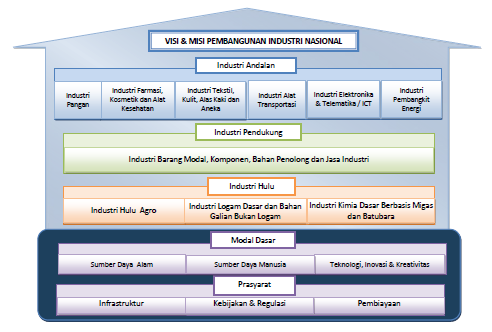 (Sumber: PP Nomor 14 Tahun 2014 tentang Rencana Induk Pembangunan Industri Nasional Tahun 2015-2035)Dalam rangka percepatan penyebaran dan pemerataan pembangunan industri ke seluruh wilayah Negara Kesatuan Republik Indonesia dan dalam rangka memudahkan sinergi dan koordinasi dalam pembangunan industri di daerah, maka secara administratif wilayah Negara Kesatuan Republik Indonesia dibagi ke dalam 10 (sepuluh) Wilayah Pengembangan Industri (WPI). WPI ditentukan berdasarkan keterkaitan ke belakang (backward) dan keterkaitan ke depan (forward) sumberdaya dan fasilitas pendukungnya, serta memperhatikan jangkauan pengaruh kegiatan pembangunan industri.Sesuai dengan amanat Pasal 14 Undang-Undang Nomor 3 Tahun 2014 tentang Perindustrian, maka selanjutnya perwilayahan industri dilakukan melalui pengembangan Wilayah Pusat Pertumbuhan Industri, pengembangan Kawasan Peruntukan Industri, pembangunan Kawasan Industri dan pengembangan Sentra Industri Kecil dan Industri Menengah.Di Provinsi Jawa Timur sendiri, Wilayah Pusat Pertumbuhan Industri (WPPI) meliputi Tuban, Lamongan, Gresik, Surabaya, Sidoarjo, Mojokerto, dan Bangkalan. Sedangkan di Provinsi Jawa Timur, Kawasan Industri (KI) yang ditetapkan meliputi KI Tuban, KI Lamongan KI Gresik, KI Bangkalan, KI Jombang, dan KI Banyuwangi. Hal ini sesuai dengan ketentuan bahwa Kawasan Industri diprioritaskan berada di Wilayah Pusat Pertumbuhan Industri (WPPI). Namun daerah di luar WPPI namun mempunyai potensi untuk dapat dibangun Kawasan Industri masih dapat dibangun Kawasan Industri. Dengan demikian maka Kota Malang diposisikan sebagai penyangga dari WPPI yang ada di Provinsi Jawa Timur. Meskipun tidak termasuk dalam WPPI maupun tidak ditetapkan mempunyai Kawasan Industri, Kota Malang mempunyai peluang untuk mengembangkan industri melalui Kawasan Peruntukan Industri yang ditetapkan dalam Rencana Tata Ruang Wilayah Provinsi Jawa Timur atau Rencana Tata Ruang Wilayah Kota Malang dan pengembangan sentra industri kecil dan industri menengah dimana setiap kabupaten/kota kemungkinan besar mempunyai minimal 1 sentra industri kecil dan menengah. Maka dari itu pembangunan industri di Kota Malang lebih difokuskan pada pengembangan industri kecil dan menengah sesuai amanat dari RIPIN. Gambar 3.2 Peta Wilayah Pengembangan Industri (WPI) Pulau Jawa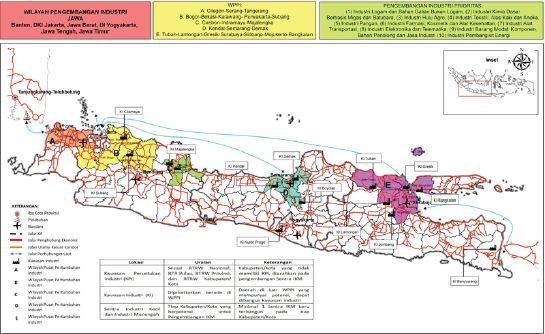 (Sumber : PP Nomor 14 Tahun 2014 tentang Rencana Induk Pembangunan Industri Nasional Tahun 2015-2035Program pembangunan bidang perdagangan antara pemerintah pusat dan daerah perlu disinergiskan. Hal ini dikarenakan pembangunan tersebut merupakan tanggung jawab semua pihak. Telaah terhadap kondisi perekonomian nasional pada tahun 2019 masih diselaraskan dengan Nawa Cita atau sembilan agenda nasional khususnya pada point ke enam dan ke tujuh yaitu meningkatkan produktivitas rakyat dan daya saing di pasar internasional dan mewujudkan kemandirian ekonomi dengan menggerakkan sektor-sektor strategis ekonomi domestik. Kementerian Perdagangan menetapkan tujuan pembangunan perdagangan untuk 5 (lima) tahun ke depan yaitu Terbangunnya Perdagangan yang Tangguh dan Berdaya Saing. Ukuran keberhasilan pencapaian tujuan tersebut dijelaskan dalam Sasaran Strategis  Kementerian  Perdagangan  meliputi  : Meningkatnya  peran  perdagangan  dalam  perekonomian nasional;Meningkatnya penguasaan pasar dalam dan luar negeri;Meningkatnya penyebaran dan pemerataan perdagangan;Meningkatnya peran IKM dalam perekonomian nasional;Meningkatnya pengembangan inovasi dan penguasaan teknologi;Meningkatnya penyerapan tenaga kerja di sektor perdagangan; dan            Menguatnya struktur perdagangan.Kementerian Perdagangan merumuskan 14 (empat belas) tujuan yang hendak dicapai yaitu :Peningkatan ekspor barang non migas yang bernilai tambah dan jasa;Peningkatan pengamanan perdagangan;Peningkatan akses dan pangsa pasar internasional;Pemantapan promosi ekspor dan nation branding;Peningkatan efektivitas pengelolaan impor barang dan jasa;Pengintegrasian dan perluasan pasar dalam negeri;Peningkatan penggunaan dan perdagangan produk dalam negeri (PDN);Optimalisasi/penguatan pasar berjangka komoditi, SRG dan pasar lelang;Peningkatan kelancaran distribusi dan jaminan pasokan barang kebutuhan pokok dan barang penting;Peningkatan perlindungan konsumen;   Peningkatan iklim usaha dan kepastian berusaha;Peningkatan kualitas kinerja organisasi;Peningkatan dukungan kinerja perdagangan; danPeningkatan kebijakan perdagangan yang harmonis dan berbasis kajian;Dinas Koperasi, Perindustrian dan Perdagangan Kota Malang menentukan kebijakan meningkatkan peran serta masyarakat untuk mendukung UKM  yang kreatif dan inovatif, meningkatkan peran UKM untuk meningkatkan daya saing perdagangan, meningkatkan ekspor dan import mengembangkan potensi pasar tradisional setara dengan pasar modern serta penataan, pembinaan, pemberdayaan dan pengawasan PKL .Selain itu kebijakan lain yang selaras antara lain memperlancar arus barang dan jasa dengan meningkatkan efisiensi perdagangan dalam negeri, peningkatan produk ekspor, serta meningkatkan produktivitas dan penguasaan teknologi. Perkembangan kegiatan perekonomian Kota Malang dicerminkan dengan PDRB menurut harga konstan maupun harga berlaku. Peningkatan PDRB diharapkan dapat meningkatkan pendapatan masyarakat sebagai sebuah strategi Renaisans Ekonomi yang sinergis dalm rangka peningkatan kesejahteraan masyarakat dan pengurangan tingkat kemiskinan di Kota Malang, melalui optimalisasi produktivitas rakyat dengan menempatkan manusia sebagai subyek dan aset aktif dalam pembangunan secara berkelanjutan. Adapun peningkatan pertumbuhan ekonomi di Kota Malang  tahun 2021 dilakukan melalui pembangunan secara terencana untuk menyempurnakan program dan kegiatan tahun sebelumnya.3.2  	Tujuan dan Sasaran Renja Perangkat DaerahTujuan Sesuai  Perencanaan  Strategis  Tahun  2018-2023.  Tujuan merupakan  penjabaran  atau implementasi misi dan  juga merupakan sesuatu (apa) yang akan dicapai atau dihasilkan pada kurun waktu tertentu 1 (satu) sampai dengan 5 (lima) tahun kedepan. Sedangkan Sasaran adalah penjabaran dari tujuan, yaitu sesuatu yang akan dicapai atau dihasilkan oleh Dinas Koperasi, Perindustrian dan Perdagangan Kota Malang dalam jangka waktu tertentu. Sasaran merupakan bagian integral dalam proses perencanaan strategik yang berfokus pada tindakan dan alokasi sumber daya dalam kegiatan atau aktivitas.Perumusan tujuan dan sasaran Dinas Koperasi, Perindustrian dan Perdagangan Kota Malang Tahun 2021 adalah sebagai berikut: Tujuan:Meningkatkan  pertumbuhan ekonomi kreatifMeningkatkan daya beli terhadap komoditas pangan dan non panganSasaran: Meningkatnya kualitas koperasi dan usaha mikro;Meningkatnya kualitas pasar;Meningkatnya perlindungan terhadap konsumen dan stabilitas harga pokok;Meningkatnya pertumbuhan dan daya saing industri; danMeningkatnya kinerja pelayanan perangkat daerah.Program Dan KegiatanUntuk mendukung Visi dan Misi Kepala Daerah dalam pencapaian program prioritas maka disusun program dan kegiatan sesuai kewenangan Dinas Koperasi, Perindustrian dan Perdagangan Kota Malang yang menjabarkan Visi dan Misi tersebut. Selain Hal tersebut diharapkan dalam penyusunan program dan kegiatan dapat memberikan dukungan terhadap penurunan angka  kemiskinan di Kota Malang dengan menjaring aspirasi dan masyarakat melalui forum perangkat daerah.Tahun 2021 Dinas Koperasi, Perindustrian dan Perdagangan Kota Malang merencanakan 9 program yang terdiri dari  97 kegiatan dengan pagu indikatif sebesar Rp. 32.974.779.000,- (Tiga Puluh Dua Milyar Sembilan Ratus Tujuh Puluh Empat Juta Tujuh Ratus Tujuh Puluh Sembilan Ribu Rupiah). Rumusan program dan kegiatan yang terdapat dalam rencana kerja tahun 2021 terdapat beberapa kegiatan yang tidak sesuai dengan rancangan awal RKPD baik itu jenis kegiatan maupun pagu Indikatif. Hal ini karena beberapa pertimbangan analisis kebutuhan serta prioritas kegiatan yang akan dilaksanakan.Program dan Kegiatan yang akan dilaksanakan juga dilengkapi dengan indikator kinerja dan target yang ingin dicapai sebagai alat ukur untuk mengetahui tingkat keberhasilan pelaksanaan program dan kegiatan tersebut. Dinas Koperasi, Perindustrian dan Perdagangan Kota Malang membuat program dan kegiatan agar dapat merealisasikan tujuan dan sasaran, serta kebijakan dan pembangunan bidang koperasi, usaha mikro, perindustrian dan perdagangan di Kota Malang yang telah ditetapkan dalam Rencana Strategis Dinas Koperasi, Perindustrian, dan Perdagangan  tahun 2018-2023 yang merupakan turunan dari RPJMD Kota Malang tahun 2018-2023. Secara lengkap rumusan rencana program dan kegiatan Dinas Koperasi, Perindustrian dan Perdagangan Tahun 2021 beserta proyeksi maju tahun 2022 dapat dilihat pada Bab IV yang dituangkan dalam  Rencana Kerja dan Pendanaan Perangkat Daerah.BAB IVRENCANA KERJA DAN PENDANAAN PERANGKAT DAERAH	Rencana kerja dan pendanaan perangkat daerah Dinas Koperasi, Perindustrian dan Perdagangan Kota Malang sebagai bahan dalam penyusunan usulan rencana kegiatan faslitasi pembangunan yang bersumber dari APBD Tahun 2021 dan untuk mengevaluasi pelaksanaan Rencana Kerja tahun lalu.Dengan adanya Rencana Kerja Dinas Koperasi, Perindustrian dan Perdagangan Kota Malang Tahun 2021 penetapan prioritas pembangunan yang merupakan upaya penjabaran dari visi dan misi instansi diharapkan akan lebih terkoordinasi, terintegrasi dan sinergis serta berkelanjutan, dengan sesama PD Lingkup Pemerintah Daerah Kota Malang maupun dengan PD yang membidangi fungsi lain.	Rencana kerja dan pendanaan perangkat daerah Dinas Koperasi, Perindustrian dan Perdagangan Kota Malang dapat dilihat sebagaimana pada tabel T-C 33.Tabel T-C.33Rumusan Rencana Program dan Kegiatan Dinas Koperasi, Perindustrian dan Perdagangan Kota Malang Tahun 2021 dan Perkiraan Maju Tahun 2022Kota MalangSumber: Dinas Koperasi, Perindustrian dan Perdagangan Kota Malang, 2019BAB VPENUTUPProses demokrasi pembangunan  telah  menempatkan  masyarakat  sebagai  pelaku utama  proses  pembangunan, sedang  peran  pemerintah  lebih  bersifat  sebagai  regulator, fasilitator dan stimulator. Perubahan paradigma pembangunan tersebut mengubah peran masyarakat dalam proses pembangunan dan yang bersifat partisipasi masyarakat menjadi prakarsa  masyarakat. Dengan  demikian, Dinas Koperasi, Perindustrian dan Perdagangan sebagai ujung tombak urusan koperasi, Usaha  Mikro, Perindustrian dan Perdagangan merupakan posisi yang sangat penting untuk mendorong partisipasi masyarakat dibidang pembangunan ekonomi secara berkelanjutan.Rencana Kerja Perangkat Daerah (Renja PD) Dinas Koperasi, Perindustrian dan Perdagangan ini adalah dokumen perencanaan PD untuk periode satu tahun yang memuat kebijakan program, dan kegiatan pembangunan baik yang dilaksanakan langsung oleh pemerintah daerah maupun yang ditempuh dengan mendorong partisipasi masyarakat. Dalam rangka penyusunan Renja, Dinas Koperasi, Perindustrian dan Perdagangan dengan segala sumber daya yang dimiliki serta kewenangan sebagaimana tugas pokok fungsi dinas  akan mengoptimalkan peran serta masyarakat dalam mendukung pelaksanaan pembangunan manusia seutuhnya, sekaligus dapat dipergunakan sebagai pedoman dalam pelaksanaan kegiatan pembangunan secara rinci, terarah, efektif, efisien, terpadu, dan terukur dalam rangka mewujudkan visi, misi, tujuan, sasaran, program, dan kegiatan pembangunan yang telah ditetapkan oleh Pemerintah Daerah Kota Malang untuk periode satu tahun ke depan. Adapun Penyusunan Rencana Kerja (RENJA) Tahun 2021 Dinas Koperasi, Perindustrian dan Perdagangan Kota Malang mempertimbangkan berbagai permasalahan dan isu-isu strategis terkait bidang perkoperasian, usaha mikro, perindustrian dan perdagangan baik ditingkat Internasional, regional, nasional, Provinsi Jawa Timur hingga kota. Selain itu Renja ini sedapat mungkin mengupayakan sinkronisasi dengan kebijakan-kebijakan nasional yang diambil oleh kementrian Koperasi dan UMKM, Kementerian Perindustrian dan Kementerian Perdagangan. Masukan dari berbagai pemangku kepentingan. Forum musyawarah Rencana Pembangunan Daerah RKPD Tahun 2021 juga menjadi bahan pertimbangan dalam menyusun Renja ini.Nilai anggaran yang tercantum dalam renja ini masih bersifat indikatif. Dengan demikian penyusunan Renja  dan Anggaran (RKA) PD Tahun Anggaran 2021 selain mengacu pada Renja ini juga menyesuaiakan dengan jumlah anggaran yang tersedia. Penyusunan Renja Perangkat Daerah Tahun 2021, diharapkan dapat memberikan informasi dan masukan bagi pihak yang membutuhkan serta sebagai evaluasi dan motivasi bagi organisasi perangkat daerah adapun ada beberapa hal yang harus diperhatikan dalam penyusunan Renja Perangkat Daerah, berupa :Catatan Penting Penyusunan Renja Dalam pelaksanaan penyusunan serta penetapan berbagai program dan kegiatan pembangunan ditujukan untuk meningkatkan kualitas perencanaan yang diukur berdasarkan sasaran-sasaran pembangunan yang tertuang dalam Rencana Strategis Dinas Koperasi, Perindustrian dan Perdagangan Tahun 2018-2023. Program dan kegiatan untuk mencapai sasaran-sasaran pembangunan yang tertuang dalam Rencana Kerja (RENJA) Dinas Koperasi, Perindustrian dan Perdagangan Tahun 2021 harus menerapkan prinsip-prinsip efisiensi, efektiftivitas, transparansi, dan akuntabilitas. Guna memperoleh optimalisasi pencapaian hasil, pada pelaksanaan program/kegiatan yang dilaksanakan di Dinas Koperasi, Perindustrian dan Perdagangan, baik dalam kerangka regulasi maupun mensyaratkan keterpaduan dan sinkronisasi antar kegiatan, antara kegiatan dalam satu program maupun kegiatan antar program, dengan tetap memperhatikan tugas pokok dan fungsi yang melekat pada masing-masing Perangkat Daerah (PD) serta pembagian urusan antara Pemerintah Pusat, Provinsi, dan Kabupaten/Kota, sesuai dengan peraturan perundang-undangan yang berlaku. Untuk memperoleh keterpaduan dan sinkronisasi di dalam pelaksanaan program/kegiatan yang telah direncanakan, harus melalui proses musyawarah antar pelaku pembangunan melalui Musrenbang Kota, Musrenbang Kecamatan dan melalui forum Organisasi  Perangkat Daerah (Forum PD), agar program dan kegiatan terintegrasi baik antar kegiatan, program maupun sektor. Kaidah Pelaksanaan Perubahan Renja Dinas Koperasi, Perindustrian dan Perdagangan merupakan dokumen perencanaan periode 1 (satu) tahun yang mempunyai fungsi penting dalam sistem perencanaan. Terwujudnya Renja PD merupakan prasyarat bagi setiap PD untuk memudahkan pengimplementasian dari penyusunan rencana strategis  pada kurun waktu tertentu. Penyusunan Renja Dinas Koperasi, Perindustrian dan Perdagangan Tahun 2021 ini sangat penting guna mendukung pencapaian tujuan dan sasaran yang ditetapkan dalam Rencana Strategis Dinas Koperasi, Perindustrian dan Perdagangan tahun 2018-2023 sesuai dengan RPJMD Kota Malang Periode 2019-2023. Kaidah-kaidah pelaksanaan: Dinas Koperasi, Perindustrian dan Perdagangan berkewajiban untuk melaksanakan program dan kegiatan dalam Rencana Kerja Tahun 2021 ini dengan sebaik-baiknya; Kepala Dinas bertanggung jawab sepenuhnya terhadap implementasi, pengendalian, dan evaluasi seluruh program dan kegiatan Dinas Koperasi, Perindustrian dan Perdagangan; Sekretaris dan Kepala Bidang berkewajiban melaksanakan program berdasarkan target-target kinerja sasaran setelah ditetapkannya rencana kerja ini sebagai program dan kegiatan tahun 2021;Para Kepala Sub Bagian dan Kepala Seksi membantu secara teknis Sekretaris dan Kepala Bidang dalam pencapaian target kinerja dari setiap kegiatan sesuai bidang tugasnya setelah ditetapkannya rencana kerja ini sebagai program dan kegiatan tahun 2021;Staf membantu Kepala Sub Bagian dan Kepala Seksi dalam melaksanakan kegiatan masing-masing; danDinas Koperasi, Perindustrian dan Perdagangan Kota Malang dapat melakukan revisi/perubahan terhadap program, kegiatan, indikator kinerja dan target kinerja yang tidak sesuai dengan kondisi terkini dengan melakukan Perubahan Renja PD Tahun 2021 yang disusun secara paralel dengan penyusunan Perubahan RKPD Kota Malang Tahun 2021 sebagai pedoman dalam penyusunan Rancangan Perubahan APBD Kota Malang Tahun 2021.Rencana Tindak Lanjut Koordinasi dan Konsultasi yang lebih intensif dengan stakeholder untuk lebih memaksimalkan pencapaian target sasaran PD;Peningatan Sumberdaya Aparatur melalui Diklat formal, bimbingan teknis atau kegiatan lainnya yang dapat menunjang peningkatan kinerja aparatur; Mereview pencapaian target kinerja sebagai dasar perencanaan program dan kegiatan yang akan dilaksanakan pada tahun selanjutnya;Pelaksanaan program dan kegiatan yang lebih baik dan terstruktur dalam mendukung pencapaian target kinerja; danMengoptimalkan sumberdaya aparatur dalam mendukung pelaksanaan program dan kegiatan. WALIKOTA MALANGSUTIAJIKode RekeningKode RekeningKode RekeningKode RekeningKode RekeningKode RekeningUrusan/Bidang Urusan Pemerintahan Daerah Dan Program/KegiatanIndikator Kinerja Program (Outcome)/ Kegiatan (Output)Target Capaian Kinerja Program (Renstra Perangkat Daerah) Tahun 2020Realisasi Target Kinerja Hasil Program Dan Keluaran Kegiatan S/D Tahun 2019Target Dan Realisasi Kinerja Program Dan Kegiatan Tahun Lalu 2019Target Dan Realisasi Kinerja Program Dan Kegiatan Tahun Lalu 2019Target Dan Realisasi Kinerja Program Dan Kegiatan Tahun Lalu 2019Target Program Dan Kegiatan (Renja Perangkat Daerah) Tahun 2020)Perkiraan Realisasi Capaian Target Renstra Perangkat Daerah S/D Tahun BerjalanPerkiraan Realisasi Capaian Target Renstra Perangkat Daerah S/D Tahun BerjalanKode RekeningKode RekeningKode RekeningKode RekeningKode RekeningKode RekeningUrusan/Bidang Urusan Pemerintahan Daerah Dan Program/KegiatanIndikator Kinerja Program (Outcome)/ Kegiatan (Output)Target Capaian Kinerja Program (Renstra Perangkat Daerah) Tahun 2020Realisasi Target Kinerja Hasil Program Dan Keluaran Kegiatan S/D Tahun 2019Target Renja Perangkat Daerah Tahun 2019Realisasi Renja Perangkat Daerah Tahun 2019Tingkat Realisasi (%)Target Program Dan Kegiatan (Renja Perangkat Daerah) Tahun 2020)Realisasi Capaian Program Dan Kegiatan S/D Tahun Berjalan (Tahun 2020)Tingkatan Capaian Realisasi Target Renstra (%)1111112345678=(7/6)910=(5+7+9)11=(10/4)1171.170107Program Pelayanan KesekretariatanPersentase dokumen perencanaan, keuangan dan pelaporan yang disusun tepat waktu100%0%0%0%0%100%100%100%1171.170107003Penyusunan Laporan Capaian Kinerja dan Ikhtisar Realisasi KinerjaJumlah dokumen laporan capaian kinerja dan ikhtisar realisasi kinerja 6 dokumen1.500 surat2.000 surat2.200 surat110%2.000 surat5.700 surat100%1171.170107004Penyusunan Laporan KeuanganJumlah laporan keuangan2 dokumen12 bulan12 bulan12 bulan100%12 bulan36 bulan100%1171.170107007Pelaksanaan Survei Kepuasaan MasyarakatJumlah dokumen hasil survey kepuasaan2 dokumen441.000 m2441.000 m2441.000 m2100%665.150 m21.546.150 m2100%1171.170107010Penyusunan RKA/PRKA dan DPA/DPPAJumlah dokumen RKA/PRKA dan DPA/DPPA4 dokumen56 jenis ATK53 jenis ATK53 jenis ATK100%51 jenis ATK160 jenis ATK100%1171.170107012Penyusunan/Reviu RenstraJumlah dokumen Renstra1 dokumen14 jenis14 jenis14 jenis100%16 jenis44 jenis100%1171.170107013Penyusunan Renja/RKTJumlah dokumen Renja/ RKT1 dokumen9 jenis8 jenis8 jenis100%8 jenis25 jenis100%1171.170107015Penyusunan Profil Perangkat DaerahJumlahdokumen profil perangkat daerah2 dokumen3 jenis surat kabar3 jenis surat kabar3 jenis surat kabar100%3 jenis surat kabar9 jenis surat kabar100%1171.170107018Pemeliharaan Rutin/ Berkala Gedung KantorLuasan gedung kantor yang dipelihara600 m22.514 kotak2.352 kotak2.304 kotak97.96%2.376 kotak7.194 kotak100%1171.170107020Pemeliharaan Rutin/ Berkala Kendaraan Dinas/ OperasionalJumlah kendaraan dinas/ operasional yang dipelihara63 unit78 kali80 kali91 kali114%40 kali209 kali100%1171.170107022Pemeliharaan Rutin/ Berkala Perlengkapan dan Peralatan Sarana Prasarana KantorJumlah perlengkapan dan peralatan gedung kantor yang dipelihara8 jenis2 kali1 kali1 kali100%2 kali5 kali100%1171.170107031Penyediaan Jasa Surat Menyurat Jumlah surat yang teradministrasi dengan baik3.800 surat0000%1 jenis perarsipan surat1 jenis perarsipan surat100%1171.170107032Penyediaan Jasa Komunikasi, Sumber Daya Air dan ListrikJumlah bulan pembayaran belanja telepon, air dan listrik12 bulan1171.170107037Penyediaan Jasa Kebersihan KantorLuasan ruangan yang dibersihkan1.182.384 m21171.170107038Penyediaan Alat Tulis KantorJumlah alat tulis kantor10.558 buah1171.170107039Penyediaan Barang Cetakan dan PenggandaanJumlah barang cetakan dan penggandaan15 jenis1171.170107040Penyediaan Komponen Instalasi Listrik/ Penerangan Bangunan KantorJumlah komponen instalasi listrik/ penerangan bangunan kantor8 jenis1171.170107042Penyediaan Bahan Bacaan dan Peraturan Perundang-UndanganJumlah bahan bacaan dan peraturan perundang-undangan1.080 exp1171.170107043Penyediaan Makanan dan MinumanJumlah makanan dan minuman14.432 kotak1171.170107044Rapat-Rapat Koordinasi dan Konsultasi Keluar DaerahJumlah rapat-rapat koordinasi dan konsultasi ke luar daerah40 kali1171.170107061Pengadaan Perlengkapan dan Peralatan Sarana dan Prasarana KantorJumlah perlengkapan gedung kantor14 jenis1171.170107063Pengadaan Pakaian Dinas/ Pakaian KhususJumlah pakaian dinas80 stel1171.170107066Pengadaan BBM dan PelumasJumlah/volume BBM dan pelumas83.479 liter1171.170107072Peningkatan/Pengembangan Kapasitas Sumber Daya AparaturJumlah sumberdaya aparatur yang mengikuti pelatihan, peningkatan kompetensi, sertifikasi, dll99 peserta diklat1171.170117Program Pengembangan Usaha MikroPersentase pertumbuhan unit usaha mikro yang naik menjadi usaha kecil40,79%0%0%0%0%100%100%100%1171.170117001Klinik Usaha MikroJumlah usaha mikro yang difasilitasi dengan pendampingan klinik 1.100 UM0 unit6 unit6 unit 100%15 unit21 unit100%1171.170117004Penyusunan Database Usaha MikroJumlah aplikasi yang dikembangkan1 aplikasi1.160 m21.648 m21.648 m2100%200 m23.008 m2100%1171.170117008Pengembangan Jaringan Pemasaran Produk Usaha Mikro Kota MalangJumlah UM yang difasilitasi mengikuti pameran/pemasaran produk unggulan8 UM24 unit36 unit36 unit100%32 unit92 unit100%1171.170118Program Pembinaan Lingkungan Sosial di Bidang Usaha MikroPersentase WUB Mikro yang tumbuh 48,60%10 jenis perbaikan5 jenis perbaikan4 jenis perbaikan80%8 jenis perbaikan22 jenis perbaikan100%1171.170118001Pembinaan dan Pelatihan Keterampilan Kerja Bagi Tenaga Kerja dan Masyarakat (Calon Wirausaha Baru)Jumlah peserta yang mengikuti pembinaan keterampilan kerja bagi tenaga kerja dan masyarakat (calon wirausaha baru) 420 orang120 buah310 buah310 buah100%190 buah620 buah100%1171.170119Program Pembinaan KoperasiPersentase koperasi aktif79,85%95.428 liter BBM dan 525 botol minyak pelumas98.100 liter BBM dan 511 botol minyak pelumas90.730 liter BBM dan 511 botol minyak pelumas92.49%77.100 liter BBM dan 480 botol minyak pelumas263.258 liter BBM dan 1.515botol minyak pelumas100%1171.170119006 Fasilitasi Klinik KoperasiJumlah pengurus/ pengawas/pengelola/ anggota koperasi yang melakukan konsultasi330 orang24.73%26.67%25,64%96.14%50%55,37%111%1171.170119010Pembinaan Kepatuhan KSP/USP KoperasiJumlah koperasi yang patuh90 koperasi105 peserta50 peserta50 peserta100%75 peserta230 peserta100%1171.170119011Fasilitasi Pembentukan Perubahan dan Pembubaran KoperasiJumlah koperasi yang difasilitasi pembentukkan, perubahan dan pembubarannya15 koperasi1171.170119014Penilaian Kesehatan Bagi USP/KSPJumlah unit koperasi yang dinilai kesehatannya dan jumlah unit koperasi yang mengikuti sosialisasi E-Penkes135 koperasi1171.170119015Peningkatan Kapasitas Koperasi dan Usaha Kecil dan Menengah (PK2UKM)Jumlah peserta yang mengikuti kegiatan PK2UKM1171.170125Program Bina PerdaganganPersentase peningkatan UTTP bertanda tera sah100%1171.170125001Sosialisasi Konsumen CerdasJumlah peserta sosialisasi konsumen cerdas275 peserta1171.170125002Publikasi Informasi Harga Barang Kebutuhan Pokok dan Bahan Penting LainnyaJumlah penayangan informasi harga barang pokok dan bahan penting lainnya di media cetak, televisi dan radio90 kali1171.170125003Operasi Pasar dan Pasar MurahJumlah pengadaan pasar murah 1 kali1171.170125 004Pemantauan Ketersediaan atau Distribusi Bahan Pokok dan Bahan Penting LainnyaJumlah pemantauan ketersediaan/distribusi bahan pokok dan bahan penting lainnya2 kali85.94%100%90,57%90.57%100%276.51%276.51%1171.170125005Fasilitasi Temu Usaha dan Kemitraan UsahaJumlah UKM yang bermitra dengan toko modern100 UKM1 dokumen2 dokumen2 dokumen100%2 dokumen5 dokumen100%1171.170125006Promosi Perdagangan Produk Kota MalangJumlah UKM yang mengikuti pameran6 UKM2 dokumen2 dokumen2 dokumen100%2 dokumen6 dokumen100%1171.170125007Sosialisasi Legalitas Usaha PerdaganganJumlah UKM yang mengurus legalitas usaha setelah sosialisasi19 UKM2 dokumen2 dokumen2 dokumen100%2 dokumen6 dokumen100%1171.170125008Pembinaan, Pemantauan dan Pengawasan GudangJumlah pembinaan, pemantauan dan pengawasan gudang4 kali1 dokumen2 dokumen2 dokumen100%2 dokumen5 dokumen 100%1171.170125009Pembinaan, Pemantauan dan Pengawasan Sarana Usaha/Distribusi PerdaganganJumlah toko modern yang memiliki legalitas usaha dan pembinaan terhadap pengusaha toko modern50 toko modern4 dokumen4 dokumen4 dokumen100%4 dokumen12 dokumen100%1171.170125010Pembinaan, Pemantauan dan Pengawasan Minuman BeralkoholJumlah pembinaan dan pengawasan minuman beralkohol4 kali01 dokumen1 dokumen100%1 dokumen2 dokumen100%1171.170125011Bimbingan Teknis Ekspor Bagi UKM Kota MalangJumlah peserta bimtek ekspor bagi UKM Kota Malang80 UKM01 dokumen1 dokumen100%1 dokumen2 dokumen100%1171.170125012E-Commerce bagi UKM Kota MalangJumlah UKM yang telah melakukan e-commerce125 UKM01 dokumen1 dokumen100%1 dokumen2 dokumen100%1171.170125 013Operasional UPT. MetrologiJumlah jenis peralatan dan perlengkapan operasional UPT. Metrologi12 bulan0%0%00%250 pedagang250 pedagang100%1171.170125014Pelayanan Tera dan Tera UlangJumlah alat UTTP yang ditera/tera ulang 10.000 UTTP90 kali90 kali90 kali100%45 kali225 kali100%1171.170125017Pemutakhiran Data Sistem Informasi Pemantauan Bahan Pokok dan Bahan Penting LainnyaInformasi harga barang kebutuhan pokok dan bahan penting lainnya berbasis online365 hari1 kali3 kali3 kali100%4 kali8 kali100%1171.170125018Pengembangan dan Pemutakhiran Data UKMJumlah UKM yang di data600 UKM0000%4 komoditi4 komoditi100%1171.170126Program Pemberantasan Barang Kena Cukai IlegalPersentase pengawasan barang kena cukai ilegal100%300 peserta200 peserta200 peserta100%150 peserta650 peserta100%1171.170126001Pengumpulan Informasi Hasil Tembakau Yang Tidak Dilekati Pita Cukai di Peredaran Atau Tempat Penjual EceranJumlah pembinaan dan pengawasan peredaran rokok yang tidak dilekati pita cukai8 kali22 kali22 kali22 kali100%22 kali66 kali100%1171.170127Program Pengembangan Kinerja Pelayanan PasarPersentase penetapan pasar rakyat sebagai pasar halal2%0150 peserta150 peserta100%65 peserta215 peserta100%1171.170127001Penataan dan Penyuluhan PKLJumlah PKL yang menerima penyuluhan2.612 PKL0000%1 aplikasi1 aplikasi100%1171.170127002Pengawasan dan Pengendalian PKLJumlah papan himbauan PKL25 unit0000%37 unit37 unit100%1171.170127003 Penataan Ketertiban PasarJumlah pelaksanaan operasi ketertiban pasar312 hari73.87%92.86%74,92%80.68%100%248.99%100%1171.170127004Rehabilitasi Ringan/ Sedang/Berat Gedung dan Bangunan Pasar RakyatJumlah pasar yang terpelihara9 pasar6 pasar17 pasar17 pasar100%6 pasar29 pasar100%1171.170127005Penampungan Pedagang untuk Revitalisasi PasarJumlah pedagang yang ditampung saat revitalisasi453 pedagang147 hari140 hari140 hari100%251 hari538 hari100%1171.170127006Revitalisasi PasarJumlah pasar yang direvitalisasi2 pasar44 kali44 kali44 kali100%44 kali132 kali100%1171.170127008Pembinaan Pengelolaan Pasar Rakyat Sesuai Standar Nasional IndonesiaJumlah pedagang pasar rakyat yang mengikuti pembinaan pengelolaan pasar rakyat sesuai SNI150 peserta80 peserta340 peserta340 peserta100%65 peserta485 peserta100%1171.170127009Pengadaan dan Pemeliharaan Sarana PasarJumlah pengadaan gerobak sampah20 unit 20 unit gerobak sampah dan 35 unit gerobak sampah yang terpelihara20 unit gerobak sampah, 40 unit tempat sampah, dan 20 unit gerobak sampah yang terpelihara20 unit gerobak sampah, 40 unit tempat sampah, dan 20 unit gerobak sampah yang terpelihara100%16 unit gerobak sampah56 unit gerobak sampah, 40 unit tempat sampah, dan 55 unit gerobak sampah yang terpelihara100%1171.170127010Operasional UPT. PasarJumlah pasar yang terjaga kebersihan dan keamanannya12 pasar320 peserta421 peserta421 peserta100%247 pedagang988 peserta100%1171.170127012Revitalisasi Pasar KedungkandangJumlah pasar yang direvitalisasi1 pasar04 pasar4 pasar100%1 pasar5 pasar100%1171.170128Program Pengembangan IndustriPersentase peningkatan jumlah IKM2%0000%160 peserta160 peserta100%1171.170128001Pencitraan Produk Industri KreatifJumlah jenis produk yang di branding1 jenis200 peserta90 peserta90 peserta100%110 peserta400 peserta100%1171.170128002Pengembangan Kemitraan bagi IndustriJumlah perjanjian kerjasama3 perjanjiankerjasama0000%3 kali3 kali100%1171.170128003Penyelenggaraan Event Industri KreatifJumlah pelaku industri kreatif yang mengikuti event kreatif1 pelaku industri0000%1 pasar1 pasar100%1171.170128006Operasional dan Aktifasi MCCJumlah pelaku ekonomi kreatif yang memanfaatkan MCC50 pelaku ekonomi0000%1 pasar1 pasar100%1171.170128009 Pengembangan dan Pendampingan Industri HijauJumlah IKM yang memahami dan menerapkan sistem industri hijau5 IKM kreatif28%40%36.01%90.03%45%109.01%100%1171.170128010Pembinaan Penerapan Standar Mutu Produk IKMJumlah IKM yang mendapatkan pendampingan peningkatan mutu50 IKM kreatif26 kali8 kali10 kali80%6 kali42 kali100%1171.170128014Penguatan Kelembagaan IKMJumlah kelembagaan IKM yang mendapatkan legalitas4 IKM kreatif16 kali6 kali6 kali100%8 kali30 kali100%1171.170128015Fasilitasi Standarisasi Industri dan KIJumlah IKM yang mendapatkan fasilitasi130 IKM kreatif0000%85 peserta85 peserta100%1171.170128016Pengembangan Sistem Informasi Data IndustriJumlah sistem informasi yang terintegrasi1 aplikasi291 data pedagang350 data pedagang335 data pedagang95.71%400 data pedagang1.025 data pedagang100%1171.170128017Penyuluhan Bagi IKMJumlah IKM yang mendapatkan penyuluhan25 IKM kreatif57 peserta50 peserta50 peserta100%35 peserta142 peserta100%1171.170128018Penumbuhan Wirausaha Baru IndustriJumlah WUB10 WUB20 kali6 kali6 kali100%8 kali34 kali100%1171.170128019Pemantauan dan Pengawasan IKMJumlah IKM yang dipantau dan diawasi60 IKM kreatif80 peserta200 peserta200 peserta100%130 peserta410 peserta100%1171.170128021Fasilitasi Standarisasi Industri dan KI (Banprov)Jumlah IKM yang fasilitasi12 IKM0000%1 aplikasi1 aplikasi100%1171.170128022Penyelenggaraan Event Industri Kreatif (Banprov)Jumlah IKM yang mengikuti event kreatif300 IKM06 kali4 kali66.67%8 kali12 kali85.71%1171.170128023 Workshop Teknis Industri Kreatif (Banprov) Jumlah IKM yang mengikuti workshop180 IKM0000%5.000 alat UTTP5.000 alat UTTP100%262.060129Program Pembinaan IndustriPersentase IHT yang dibina30%024 jenis24 jenis100%20 jenis44 jenis100%262.060129001Pendataan dan Pengawasan Kepemilikan Atau Penggunaan Mesin Pelinting Rokok dan Pemberian Sertifikasi/Kode Registrasi Mesin Pelinting RokokJumlah mesin pelinting yang diawasi40 mesin0150 peserta150 peserta100%150 peserta300 peserta100%262.060129002Pemetaan Industri Hasil TembakauJumlah dokumen hasil pemetaan IHT1 dokumen14.341 UTTP17.117 UTTP17.117 UTTP100%13.400 UTTP44.858 UTTP100%Tabel :  TC - 30Tabel :  TC - 30Tabel :  TC - 30Tabel :  TC - 30Tabel :  TC - 30Tabel :  TC - 30Tabel :  TC - 30Tabel :  TC - 30Tabel :  TC - 30Tabel :  TC - 30Tabel :  TC - 30Tabel :  TC - 30Tabel :  TC - 30Pencapaian Kinerja Pelayanan Perangkat Daerah Dinas Koperasi, Perindustrian dan PerdaganganPencapaian Kinerja Pelayanan Perangkat Daerah Dinas Koperasi, Perindustrian dan PerdaganganPencapaian Kinerja Pelayanan Perangkat Daerah Dinas Koperasi, Perindustrian dan PerdaganganPencapaian Kinerja Pelayanan Perangkat Daerah Dinas Koperasi, Perindustrian dan PerdaganganPencapaian Kinerja Pelayanan Perangkat Daerah Dinas Koperasi, Perindustrian dan PerdaganganPencapaian Kinerja Pelayanan Perangkat Daerah Dinas Koperasi, Perindustrian dan PerdaganganPencapaian Kinerja Pelayanan Perangkat Daerah Dinas Koperasi, Perindustrian dan PerdaganganPencapaian Kinerja Pelayanan Perangkat Daerah Dinas Koperasi, Perindustrian dan PerdaganganPencapaian Kinerja Pelayanan Perangkat Daerah Dinas Koperasi, Perindustrian dan PerdaganganPencapaian Kinerja Pelayanan Perangkat Daerah Dinas Koperasi, Perindustrian dan PerdaganganPencapaian Kinerja Pelayanan Perangkat Daerah Dinas Koperasi, Perindustrian dan PerdaganganPencapaian Kinerja Pelayanan Perangkat Daerah Dinas Koperasi, Perindustrian dan PerdaganganPencapaian Kinerja Pelayanan Perangkat Daerah Dinas Koperasi, Perindustrian dan PerdaganganKota MalangKota MalangKota MalangKota MalangKota MalangKota MalangKota MalangKota MalangKota MalangKota MalangKota MalangKota MalangKota MalangNo.IndikatorSPM  /  Standar NasionalIKK (Indikator Kinerja Kunci)Target Renstra Dinas Koperasi, Perindustrian dan PerdaganganTarget Renstra Dinas Koperasi, Perindustrian dan PerdaganganTarget Renstra Dinas Koperasi, Perindustrian dan PerdaganganTarget Renstra Dinas Koperasi, Perindustrian dan PerdaganganRealisasi CapaianRealisasi CapaianProyeksiProyeksiCatatan AnalisisNo.IndikatorSPM  /  Standar NasionalIKK (Indikator Kinerja Kunci)Tahun 2019Tahun 2020Tahun 2021Tahun 2022Tahun 2019Tahun 2020Tahun 2021Tahun 2022Catatan Analisis123456789101112131.Persentase  Koperasi Sehat5,14%10,15%40,10%70,05%4,79%40,10%70,05%2.Persentase Pertumbuhan Usaha Kecil7,90%11,22%40,79%70,39%40,79%70,39%3.Pertumbuhan Industri3,673,703,884,153,673,884,154.Peresentase Pasar Halal0%0%8%11,54%0%8%11,54%5.Koefisien Variasi Harga Bahan Pokok Antar Waktu2%2%2%2%2%2%6.Nilai SAKIP-80,5080,6780,9080,6780,90NORANCANGAN AWAL RKPDRANCANGAN AWAL RKPDRANCANGAN AWAL RKPDRANCANGAN AWAL RKPDRANCANGAN AWAL RKPDHASIL ANALISIS KEBUTUHANHASIL ANALISIS KEBUTUHANHASIL ANALISIS KEBUTUHANHASIL ANALISIS KEBUTUHANHASIL ANALISIS KEBUTUHANCATATAN PENTINGNOPROGRAM/ KEGIATANLOKASIINDIKATOR KINERJATARGET CAPAIANPAGU INDIKATIF (Rp.)PROGRAM/KEGIATANLOKASIINDIKATOR KINERJATARGET CAPAIANPAGU INDIKATIF (Rp.)CATATAN PENTING123456789101112Belanja Langsung     39.617.224.000 Belanja Langsung32.974.779.000Urusan Wajib       3.832.952.400 Urusan Wajib3.288.937.000Koperasi, Usaha Kecil dan Menengah       3.832.952.400 Koperasi, Usaha Kecil dan Menengah3.288.937.000IProgram Pembinaan KoperasiPersentase  koperasi aktif87,10%         759.120.700 Program Pembinaan KoperasiPersentase  koperasi aktif87,10%762.420.0001.   Fasilitasi pembentukan perubahan dan pembubaran koperasiKoperasi binaan DikopindangJumlah unit koperasi yang difasilitasi pembentukan, perubahan dan pembubaran koperasi17 koperasi            35.370.000 Fasilitasi pembentukan perubahan dan pembubaran koperasiKoperasi binaan DikopindangJumlah unit koperasi yang difasilitasi pembentukan, perubahan dan pembubaran koperasi17 koperasi38.669.3002.   Bimtek pelaksanaan rapat anggota koperasiKota MalangJumlah koperasi yang melakukan RAT setelah bimtek75 orang            53.635.000 Bimtek pelaksanaan rapat anggota koperasiKota MalangJumlah koperasi yang melakukan RAT setelah bimtek75 orang53.635.0003.   Sosialisasi perkoperasian bagi masyarakatKelurahan Pisang CandiJumlah masyarakat yang mengikuti sosialisasi perkoperasian70 orang            55.427.000 Sosialisasi perkoperasian bagi masyarakatKelurahan Pisang CandiJumlah masyarakat yang mengikuti sosialisasi perkoperasian70 orang55.427.0004.   Fasilitasi partisipasi koperasi dan masyarakat dalam peringatan hari koperasiProvinsi Jawa TimurJumlah pengurus koperasi/masyarakat yang difasilitasi dalam rangka peringatan hari koperasi300 orang          188.170.000 Fasilitasi partisipasi koperasi dan masyarakat dalam peringatan hari koperasiProvinsi Jawa TimurJumlah pengurus koperasi/masyarakat yang difasilitasi dalam rangka peringatan hari koperasi300 orang188.170.0005.   Peningkatan kapasitas manajer KSP/USP dan sertifikasiJumlah koperasi KSP/USP yang mendapatkan sertifikat31 sertifikat              1.770.000 Peningkatan kapasitas manajer KSP/USP dan sertifikasiJumlah koperasi KSP/USP yang mendapatkan sertifikat31 sertifikat1.770.0006.   Bimtek manajemen koperasiKota MalangJumlah koperasi yang difasilitasi untuk memperoleh akses permodalan dan SAKETAP78 koperasi            92.350.000 Bimtek manajemen koperasiKota MalangJumlah koperasi yang difasilitasi untuk memperoleh akses permodalan dan SAKETAP78 koperasi92.350.0007.   Fasilitasi peningkatan akses permodalanKota MalangJumlah koperasi yang difasilitasi peningkatan akses permodalan50 orang            42.020.000 Fasilitasi peningkatan akses permodalanKota MalangJumlah koperasi yang difasilitasi peningkatan akses permodalan50 orang42.020.0008. Fasilitasi klinik koperasi5 kecamatanJumlah pengurus/ pengawas/pengelola/anggota koperasi yang melakukan konsultasi380 orang            91.290.000 Fasilitasi klinik koperasi5 kecamatanJumlah pengurus/ pengawas/pengelola/anggota koperasi yang melakukan konsultasi380 orang91.290.0009. Penilaian kesehatan bagi USP/KSPKoperasi binaan dikopindagJumlah unit koperasi yang dinilai kesehatannya70 koperasi          129.140.000 Penilaian kesehatan bagi USP/KSPKoperasi binaan dikopindagJumlah unit koperasi yang dinilai kesehatannya70 koperasi129.140.00010. Pembinaan kepatuhan KSP/USP KoperasiKoperasi binaan dikopindagJumlah koperasi yang patuh90 koperasi            69.948.700 Pembinaan kepatuhan KSP/USP KoperasiKoperasi binaan dikopindagJumlah koperasi yang patuh90 koperasi69.948.700IIProgram Pengembangan Usaha MikroPersentase pertumbuhan unit usaha mikro yang naik menjadi usaha kecil40,79%       2.373.831.700 Program Pengembangan Usaha MikroPersentase pertumbuhan unit usaha mikro yang naik menjadi usaha kecil40,79%1.829.395.0001. Fasilitasi perlindungan usaha bagi produk usaha mikroKota MalangJumlah usaha mikro yang memiliki izin sertifikasi dan mendapatkan perlindungan usaha40 usaha mikro          146.580.000 Fasilitasi perlindungan usaha bagi produk usaha mikroKota MalangJumlah usaha mikro yang memiliki izin sertifikasi dan mendapatkan perlindungan usaha40 usaha mikro59.855.0002. Klinik usaha mikro5 kecamatanJumlah usaha mikro yang difasilitasi dengan pendampingan klinik3.888 UM          143.320.000 Klinik usaha mikro5 kecamatanJumlah usaha mikro yang difasilitasi dengan pendampingan klinik3.888 org248.050.0003. Forum komunikasi para pakar pelaku usaha mikroKota MalangJumlah stakeholder yang mengikuti forum komunikasi60 orang                 213.500 Forum komunikasi para pakar pelaku usaha mikroKota MalangJumlah stakeholder yang mengikuti forum komunikasi60 um213.5004. Peningkatan kemitraan dengan pihak ketigaKecamatan KedungkandangJumlah usaha mikro yang melakukan kerjasama dengan pihak ketiga20 UM            75.080.000 Peningkatan kemitraan dengan pihak ketigaKecamatan KedungkandangJumlah usaha mikro yang melakukan kerjasama dengan pihak ketiga20 UM61.305.0005. Fasilitasi pendampingan pemberdayaan usaha mikro Kota MalangJumlah usaha mikro yang difasilitasi pendampingan prmberdayaan38 UM              2.130.000 Fasilitasi pendampingan pemberdayaan usaha mikro Kota MalangJumlah usaha mikro yang difasilitasi pendampingan prmberdayaan38 UM770.0006. Sosialisasi pelatihan peningkatan mutu, desain produk usaha, dan penerapan sistem manajemen keamanan panganKota MalangJumlah usaha mikro yang menerapkan peningkatan mutu, desain produk usaha, dan penerapan sistem manajemen keamanan pangan 55 UM            39.940.000 Pelatihan peningkatan mutu, desain produk usaha, dan penerapan sistem manajemen keamanan panganKota MalangJumlah usaha mikro yang menerapkan peningkatan mutu, desain produk usaha, dan penerapan sistem manajemen keamanan pangan 55 UM40.566.5007. Penyusunan database usaha mikroKota MalangJumlah aplikasi yang dikembangkan1 aplikasi          144.837.000 Penyusunan database usaha mikroKota MalangJumlah aplikasi yang dikembangkan1 aplikasi174.700.0008. Pengembangan jaringan pemasaran produk usaha mikro Kota Malang Pulau JawaJumlah UM yang difasilitasi mengikuti pameran/pemasaran produk unggulan35 UM          298.406.200 Pengembangan jaringan pemasaran produk usaha mikro Kota Malang Pulau JawaJumlah UM yang difasilitasi mengikuti pameran/pemasaran produk unggulan35 UM755.246.5009. Pembinaan dan pelatihan pemasaran bagi pelaku usaha mikroKota MalangJumlah usaha mikro yang menerapkan pemasaran secara online dan offline73 UM        1.485.820.000 Pembinaan dan pelatihan pemasaran bagi pelaku usaha mikroKota MalangJumlah usaha mikro yang menerapkan pemasaran secara online dan offline73 UM445.543.50010. Temu bisnis bagi pelaku usaha mikroBaliJumlah kerjasama atau MoU dari kegiatan temu bisnis4 MoU            37.505.000 Temu bisnis bagi pelaku usaha mikroKota MalangJumlah kerjasama atau MoU dari kegiatan temu bisnis4 MoU43.145.000IIIProgram Pembinaan Lingkungan Sosial di Bidang Usaha MikroPersentase WUB mikro yang tumbuh48,60%        700.000.000 Program Pembinaan Lingkungan Sosial di Bidang Usaha MikroPersentase WUB mikro yang tumbuh48,60%697.122.0001. Pembinaan dan pelatihan keterampilan kerja bagi tenaga kerja dan masyarakat (calon wirausaha baru)Kota MalangJumlah peserta yang mengikuti pembinaan keterampilan kerja bagi tenaga kerja dan masyarakat (calon wirausaha baru)300 org          469.035.000 Pembinaan dan pelatihan keterampilan kerja bagi tenaga kerja dan masyarakat (calon wirausaha baru)Kota MalangJumlah peserta yang mengikuti pembinaan keterampilan kerja bagi tenaga kerja dan masyarakat (calon wirausaha baru)420 orang466.157.0002. Pembinaan dan pelatihan keterampilan kerja bagi tenaga kerja dan masyarakat(usaha mikro)Kota MalangJumlah peserta yang mengikuti pembinaan keterampilan kerja bagi tenaga kerja dan masyarakat (usaha mikro)135 orang          230.965.000 Pembinaan dan pelatihan keterampilan kerja bagi tenaga kerja dan masyarakat(usaha mikro)Kota MalangJumlah peserta yang mengikuti pembinaan keterampilan kerja bagi tenaga kerja dan masyarakat (usaha mikro)70 orang230.965.000Urusan Pilihan     28.204.392.980 Urusan Pilihan23.410.093.000Perindustrian      3.526.024.000 Perindustrian2.902.429.000IVProgram Pembinaan IndustriPersentase  IHT yang dibina30%        100.000.000 Program Pembinaan Industri Persentase  IHT yang dibina30%100.000.0001. Pemetaan Industri Hasil tembakauKota MalangJumlah dokumen hasil pemetaan IHT 1 dokumen            50.000.000 Pemetaan Industri Hasil tembakauKota MalangJumlah dokumen hasil pemetaan IHT 1 dokumen50.000.0002. Pengawasan Kepemilikan atau penggunaan mesin pelinting rokokKota MalangJumlah mesin pelinting yang di awasi40 mesin pelinting rokok            50.000.000 Pengawasan Kepemilikan atau penggunaan mesin pelinting rokokKota MalangJumlah mesin pelinting yang di awasi40 mesin pelinting rokok50.000.000VProgram Pengembangan IndustriPersentase peningkatan jumlah IKM2%      3.426.024.000 Program Pengembangan IndustriPersentase peningkatan jumlah IKM2%2.802.429.0001. Pemetaan penyediaan bahan baku Kota MalangJumlah dokumen data penyedia bahan baku industri1 dokumen              1.490.000  Pemetaan penyediaan bahan baku Kota MalangJumlah dokumen data penyedia bahan baku industri1 dokumen1.490.0002. Penguatan kelembagaan IKM Kota MalangJumlah kelembagaan IKM yang mendapatkan legalitas300org             94.700.000 Penguatan kelembagaan IKM Kota MalangJumlah kelembagaan IKM yang mendapatkan legalitas3 IKM75.000.0003. Forum stakeholder industriKota MalangJumlah dokumen perumusan rancangan arah kebijakan pengembangan industri Kota Malang50 org            55.130.000 Forum stakeholder industriKota MalangJumlah dokumen perumusan rancangan arah kebijakan pengembangan industri Kota Malang50 org45.000.0004. Pemantauan dan pengawasan IKMKota MalangJumlah IKM yang dipantau dan diawasi100 IKM             32.490.000 Pemantauan dan pengawasan IKMKota MalangJumlah IKM yang dipantau dan diawasi100 IKM 25.000.0005. Pengembangan dan pendampingan industri hijauKota MalangJumlah IKM yang memahami dan menerapkan sistem industri hijau5 IKM              3.000.000 Pengembangan dan pendampingan industri hijauKota MalangJumlah IKM yang memahami dan menerapkan sistem industri hijau1 IKM3.000.0006. Fasilitasi standarisasi industri dan KIKota MalangJumlah IKM yang mendapatkan fasilitasi20 IKM          373.080.000 Fasilitasi standarisasi industri dan KIKota MalangJumlah IKM yang mendapatkan fasilitasi20 IKM250.000.0007. Pembinaan Penerapan Standar Mutu Produk IKMKota MalangJumlah IKM yang mendapatkan pendampingan peningkatan mutu50 IKM            98.280.000 Pembinaan Penerapan Standar Mutu Produk IKMKota MalangJumlah IKM yang mendapatkan pendampingan peningkatan mutu50 IKM75.000.0008. Penyuluhan bagi IKMKota MalangJumlah IKM yang mendapatkan penyuluhan300 IKM              1.440.000 Penyuluhan bagi IKMKota MalangJumlah IKM yang mendapatkan penyuluhan300 IKM75.000.0009. Inkubator industriKota MalangJumlah IKM yang telah diinkubasi100 IKM           330.320.000 Inkubator industriKota MalangJumlah IKM yang telah diinkubasi100 IKM250.000.00010. Pencitraan produk industri kreatifKota MalangJumlah jenis sub sektor industri kreatif yang di branding2 jenis          272.940.000 Pencitraan produk industri kreatifKota MalangJumlah jenis sub sektor industri kreatif yang di branding2 jenis200.000.00011. Operasional dan aktivasi MCCKota MalangJumlah pelaku ekonomi kreatif yang memanfaatkan MCC2000 pelaku kreatif          312.610.000 Operasional dan aktivasi MCCKota MalangJumlah pelaku ekonomi kreatif yang memanfaatkan MCC2000 org281.449.00012. Penyelenggaraan event industri kreatifKota MalangJumlah pelaku industri kreatif yang mengikuti event kreatif800 pelaku industri kreatif          689.930.000 Penyelenggaraan event industri kreatifKota MalangJumlah pelaku industri kreatif yang mengikuti event kreatif800 pelaku industri kreatif500.000.00013. Workshop teknis industri kreatifKota MalangJumlah pelaku industri kreatif yang mengikuti workshop600 IKM kreatif          345.930.000 Workshop teknis industri kreatifKota MalangJumlah pelaku industri kreatif yang mengikuti workshop600 IKM kreatif250.000.00014. Pengembangan kemitraan bagi industriKota MalangJumlah perjanjian kerjasama3 perjanjian kerjasama            33.750.000 Pengembangan kemitraan bagi industriKota MalangJumlah perjanjian kerjasama3 org50.000.00015. Peningkatan desain dan teknologiKota MalangJumlah produk industri yang mendapatkan fasilitasi peningkatan desain dan teknologi100 produk              1.490.000 Peningkatan desain dan teknologiKota MalangJumlah produk industri yang mendapatkan fasilitasi peningkatan desain dan teknologi10 produk1.490.00016. Pengembangan produk IKMJumlah produk yang dikembangkan16 ikm            37.734.000 Pengembangan produk IKMJumlah produk yang dikembangkan16 produk50.000.00017. Pelatihan berbasis kompetensi dan fasilitasi sertifikasi kompetensi SDM industriKota MalangJumlah SDM industri yang tersertifikasi25 ikm          202.160.000 Pelatihan berbasis kompetensi dan fasilitasi sertifikasi kompetensi SDM industriKota MalangJumlah SDM industri yang tersertifikasi25 orang150.000.00018. Pengembangan/ revitalisasi sentra IKMKota MalangJumlah sentra IKM yang direvitalisasi1 sentra IKM          227.040.000  Pengembangan/ revitalisasi sentra IKMKota MalangJumlah sentra IKM yang direvitalisasi1 IKM250.000.00019. Pengembangan sistem informasi data industriKota MalangJumlah sistem informasi yang terintegrasi1 sistem iinformasi data yang dimutakhirkan          141.190.000 Pengembangan sistem informasi data industriKota MalangJumlah sistem informasi yang terintegrasi1 sistem 120.000.00020. Penumbuhan wirausahan baru industriKota MalangJumlah WUB industri80 ikm          171.320.000 Penumbuhan wirausahan baru industriKota MalangJumlah WUB industri80150.000.000Perdagangan     24.678.368.980 Perdagangan20.507.664.000VIProgram Pemberantasan Barang Kena Cukai IlegalPersentase  pengawasan barang kena cukai ilegal100%        100.000.000 Program Pemberantasan Barang Kena Cukai IlegalPersentase  pengawasan barang kena cukai ilegal100%100.000.0001. Pengumpulan informasi hasil tembakau yang tidak dilekati pita cukai diperedaran atau tempat penjualan eceranKota MalangJumlah pembinaan dan pengawasan peredaran rokok yang tidak dilekati pita cukai8 kali pengawasan dan 2 kali sosialisasi          100.000.000 Pengumpulan informasi hasil tembakau yang tidak dilekati pita cukai diperedaran atau tempat penjualan eceranKota MalangJumlah pembinaan dan pengawasan peredaran rokok yang tidak dilekati pita cukai8 kali100.000.000VIIProgram Pengembangan Kinerja Pelayanan PasarPersentase penetapan pasar rakyat sebagai pasar halal11,54%     22.930.868.380 Program Pengembangan Kinerja Pelayanan PasarPersentase penetapan pasar rakyat sebagai pasar halal8%18.760.163.4001. Revitalisasi Pasar4 pasarJumlah pasar yang direvitalisasi2 pasar      12.470.620.000 Revitalisasi PasarKota MalangJumlah pasar yang direvitalisasi5 pasar8.654.915.0202. Rehabilitasi ringan/sedang/ berat gedung bangunan pasar rakyat9 pasarJumlah pasar yang terpelihara9 pasar        1.742.909.180 Rehabilitasi ringan/sedang/ berat gedung bangunan pasar rakyatKota MalangJumlah pasar yang terpelihara9 pasar1.742.909.1803. Penampungan pedagang untuk revitalisasi pasar4 pasarJumlah pedagang yang ditampung saat revitalisasi472 pedagang        1.028.480.000 Penampungan pedagang untuk revitalisasi pasarKota MalangJumlah pedagang yang ditampung saat revitalisasi472 pedagang973.480.0004. Pengadaan dan pemeliharaan Sarana pasarKota Malang Jumlah pengadaan gerobak sampah80 unit gerobak sampah          423.980.000 Pengadaan dan pemeliharaan Sarana pasarKota Malang Jumlah pengadaan gerobak sampah80 unit423.980.0005. Pembinaan pengelolaan pasar rakyat sesuai standar nasional IndonesiaHotel di Kota MalangJumlah peserta pengelolaan pasar rakyat sesuai SNI130 pedagang          131.430.000 Pembinaan pengelolaan pasar rakyat sesuai standar nasional IndonesiaHotel di Kota MalangJumlah peserta pengelolaan pasar rakyat sesuai SNI130 peserta131.430.0008. Pengawasan dan pengendalian PKLKota MalangJumlah papan himbauan PKL23 unit            73.398.000 Pengawasan dan pengendalian PKLKota MalangJumlah papan himbauan PKL23 unit73.398.0009. Penataan dan penyuluhan PKLHotel di Kota MalangJumlah PKL yang menerima penyuluhan110 PKL            67.750.000 Penataan dan penyuluhan PKLHotel di Kota MalangJumlah PKL yang menerima penyuluhan110 PKL67.750.00010. Operasional UPT. PasarUPT. PasarJumlah jenis peralatan dan perlengkapan operasional UPT. Pasar7 jenis        6.992.301.200 Operasional UPT. PasarJl. Simpang Terusan Danau Sentani No.3 Kota MalangJumlah jenis peralatan dan perlengkapan operasional UPT. Pasar7 jenis6.692.301.200VIIIProgram Bina PerdaganganPersentase peningkatan UTTP bertanda tera sah 100%       1.647.500.600 Program Bina PerdaganganPersentase peningkatan UTTP bertanda tera sah 100%1.647.500.600Persentase pertumbuhan UKM1%Persentase pertumbuhan UKM1%1. Publikasi informasi harga barang kebutuhan pokok dan bahan penting lainnyaKota MalangJumlah penayangan informasi harga barang pokok dan bahan penting lainnya di media cetak, televise dan radio90 kali           143.780.000 Publikasi informasi harga barang kebutuhan pokok dan bahan penting lainnyaKota MalangJumlah penayangan informasi harga barang pokok dan bahan penting lainnya di media cetak, televise dan radio90 kali 143.780.0002. Operasi pasar dan pasar murahKota MalangJumlah komoditi yang menerima bantuan angkut4 komoditi            69.305.200 Operasi pasar dan pasar murahKota MalangJumlah komoditi yang menerima bantuan angkut1 kali69.305.2003. Pemantauan ketersediaan atau distribusi bahan pokok dan bahan penting lainnyaKota Malang Jumlah pemantauan ketersediaan/ distribusi bahan pokok dan bahan penting lainnya1 kali            27.970.000 Pemantauan ketersediaan atau distribusi bahan pokok dan bahan penting lainnyaKota Malang Jumlah pemantauan ketersediaan/ distribusi bahan pokok dan bahan penting lainnya1 kali             27.970.000 4. Pemutakhiran data sistem informasi pemantauan bahan pokok dan bahan penting lainnyaKota MalangInformasi harga barang kebutuhan pokok dan bahan penting lainnya berbasis online365 hari            69.050.000 Pemutakhiran data sistem informasi pemantauan bahan pokok dan bahan penting lainnyaKota MalangInformasi harga barang kebutuhan pokok dan bahan penting lainnya berbasis online365 hari             69.050.000 5. Operasional UPT. MetrologiUPT. MetrologiJumlah jenis peralatan dan perlengkapan operasional UPT. Metrologi17 jenis          385.395.400 Operasional UPT. MetrologiUPT. MetrologiJumlah jenis peralatan dan perlengkapan operasional UPT. Metrologi17 jenis385.395.4006. Pelayanan tera dan tera ulangKota MalangJumlah alat UTTP yang ditera/tera ulang13.400 UTTP              4.125.000 Pelayanan tera dan tera ulangKota MalangJumlah alat UTTP yang ditera/tera ulang13.400 UTTP4.125.0007. Penyuluhan kemetrologianHotel di Kota MalangJumlah peserta penyuluhan kemetrologian100 peserta            26.045.000 Penyuluhan kemetrologianHotel di Kota MalangJumlah peserta penyuluhan kemetrologian250 peserta26.045.0009. Fasilitasi temu usaha dan kemitraan usahaHotel di Kota MalangJumlah UKM yang bermitra dengan toko modern80 UKM            45.570.000 Fasilitasi temu usaha dan kemitraan usahaHotel di Kota MalangJumlah UKM yang bermitra dengan toko modern80 UKM45.570.00010. Promosi perdagangan produk Kota MalangIndonesiaJumlah UKM yang mengikuti pameran10 UKM          452.070.000 Promosi perdagangan produk Kota MalangIndonesiaJumlah UKM yang mengikuti pameran10 UKM            452.070.000 11. Sosialisasi legalitas usaha perdaganganHotel di Kota MalangJumlah UKM yang mengurus legalitas usaha setelah sosialisasi60 UKM            45.345.000 Sosialisasi legalitas usaha perdaganganHotel di Kota MalangJumlah UKM yang mengurus legalitas usaha setelah sosialisasi60 UKM             45.345.000 12. Pembinaan, pemantauan dan pengawasan gudangKota MalangJumlah pembinaan, pemantauan dan pengawasan gudang4 kali             39.605.000 Pembinaan, pemantauan dan pengawasan gudangKota MalangJumlah pembinaan, pemantauan dan pengawasan gudang539.605.00013. Pembinaan, pemantauan dan pengawasan sarana usaha/ distribusi perdaganganToko modern di Kota MalangJumlah pembinaan, pemantauan dan pengawasan sarana usaha/distribusi perdagangan4 kali             29.560.000 Pembinaan, pemantauan dan pengawasan sarana usaha/distribusi perdaganganToko modern di Kota MalangJumlah pembinaan, pemantauan dan pengawasan sarana usaha/distribusi perdagangan529.560.00014. Pembinaan, pemantauan dan pengawasan minuman beralkoholKota MalangJumlah pembinaan, pemantauan dan pengawasan minuman beralkohol4 kali             39.560.000 Pembinaan, pemantauan dan pengawasan minuman beralkoholKota MalangJumlah pembinaan, pemantauan dan pengawasan minuman beralkohol539.560.00015. Bimbingan teknis ekspor bagi UKM Kota MalangHotel di Kota MalangJumlah peserta bimtek ekspor bagi UKM Kota Malang50 UKM            37.815.000 Bimbingan teknis ekspor bagi UKM Kota MalangHotel di Kota MalangJumlah peserta bimtek ekspor bagi UKM Kota Malang50 UKM37.815.00016. E-commerce bagi UKM Kota MalangDikopindagJumlah UKM yang telah melakukan e-commerce200 UKM            30.505.000 E-commerce bagi UKM Kota MalangDikopindagJumlah UKM yang telah melakukan e-commerce200 UKM30.505.00017. Pengembangan dan pemutakhiran data UKMKota MalangJumlah dokumen data UKM500 UKM            55.800.000 Pengembangan dan pemutakhiran data UKMKota MalangJumlah dokumen data UKM500 UKM             55.800.000 18. Sosialisasi konsumen cerdasSalah satu hotel di Kota MalangJumlah peserta konsumen cerdas125 org          100.000.000 Sosialisasi konsumen cerdasSalah satu hotel di Kota MalangJumlah peserta konsumen cerdas125 org            100.000.000 19. Pos ukur ulang barang non BDKTKota MalangJumlah pelaksanaan pengawasan ukur ulang barang non BDKT22 kali            46.000.000 Pos ukur ulang barang non BDKTKota MalangJumlah pelaksanaan pengawasan ukur ulang barang non BDKT22 kali             46.000.000 Urusan Umum       7.579.878.620 Urusan Umum6.275.749.000Umum       7.579.878.620 Umum6.275.749.000IXProgram Pelayanan KesekretariatanPersentase dokumen perencanaana, keuangan dan pelaporan yang di susun tepat waktu100%       7.579.878.620 Program Pelayanan KesekretariatanPersentase dokumen perencanaana, keuangan dan pelaporan yang di susun tepat waktu100%6.275.749.0001. Penatausahaan Barang Milik DaerahDikopindagJumlah dokumen pelaporan barang milik daerah1 dokumen          100.000.000 Penatausahaan Barang Milik DaerahJl. Simpang Terusan Danau Sentani No.3 Kota MalangJumlah dokumen pelaporan barang milik daerah1 dokumen175.000.0002. Penyusunan Laporan Capaian Kinerja dan Ikhtisar Realisasi Kinerja DikopindagJumlah dokumen laporan capaian kinerja dan ikhtisar realisasi kinerja6 dokumen              1.500.000 Penyusunan Laporan Capaian Kinerja dan Ikhtisar Realisasi Kinerja Jl. Simpang Terusan Danau Sentani No.3 Kota MalangJumlah dokumen laporan capaian kinerja dan ikhtisar realisasi kinerja6 dokumen1.500.0003. Penyusunan Laporan KeuanganDikopindagJumlah laporan keuangan2 dokumen            99.480.000 Penyusunan Laporan KeuanganJl. Simpang Terusan Danau Sentani No.3 Kota MalangJumlah laporan keuangan2 dokumen99.480.0004. Pelaksanaan Survei Kepuasaan MasyarakatDikopindagJumlah dokumen hasil Survei Kepuasaan Masyarakat2 dokumen                 500.000 Pelaksanaan Survei Kepuasaan MasyarakatJl. Simpang Terusan Danau Sentani No.3 Kota MalangJumlah dokumen hasil Survei Kepuasaan Masyarakat2 dokumen500.0005. Penyusunan/ Review Standar PelayananDikopindagJumlah dokumen standar pelayanan 2 dokumen            31.930.000 Penyusunan/ Review Standar PelayananJl. Simpang Terusan Danau Sentani No.3 Kota MalangJumlah dokumen standar pelayanan 2 dokumen31.930.0006. Penyusunan RKA/PRKA dan DPA/DPPADikopindagJumlah dokumen RKA/PRKA dan DPA/DPPA4 dokumen              1.000.000  Penyusunan RKA/PRKA dan DPA/DPPAJl. Simpang Terusan Danau Sentani No.3 Kota MalangJumlah dokumen RKA/PRKA dan DPA/DPPA4 dokumen1.000.0007. Penyusunan/ Review RenstraDikopindagJumlah dokumen Renstra1 dokumen                 500.000  Penyusunan/ Review RenstraJl. Simpang Terusan Danau Sentani No.3 Kota MalangJumlah dokumen Renstra1 dokumen500.0008. Penyusunan Renja/RKTDikopindagJumlah dokumen Renja/RKT1 dokumen            71.150.000 Penyusunan Renja/RKTSalah satu hotel di Kota MalangJumlah dokumen Renja/RKT2 dokumen71.150.00010. Penyusunan profil perangkat daerahDikopindagJumlah dokumen profil perangkat daerah1 dokumen            13.760.000 Penyusunan profil perangkat daerahJl. Simpang Terusan Danau Sentani No.3 Kota MalangJumlah dokumen profil perangkat daerah1 dokumen213.760.00011.   Pemeliharaan Rutin/Berkala Gedung KantorDikopindagLuas bangunan yang akan dipelihara250 m2          610.845.590 Pemeliharaan Rutin/Berkala Gedung KantorJl. Simpang Terusan Danau Sentani No.3 Kota MalangLuas bangunan yang akan dipelihara250 m2110.845.59012.   Pemeliharaan Rutin/Berkala Kendaraan Dinas/ OperasionalDikopindagJumlah kendaraan dinas/operasional yang dipelihara80 unit          647.000.000 Pemeliharaan Rutin/Berkala Kendaraan Dinas/ OperasionalJl. Simpang Terusan Danau Sentani No.3 Kota MalangJumlah kendaraan dinas/operasional yang dipelihara80 kendaraan472.000.00013.   Pemeliharaan Rutin/Berkala perlengkapan dan peralatan sarana prasarana kantorDikopindagJumlah perlengkapan dan peralatan gedung kantor yang dipelihara6 jenis             50.000.000 Pemeliharaan Rutin/Berkala perlengkapan dan peralatan sarana prasarana kantorJl. Simpang Terusan Danau Sentani No.3 Kota MalangJumlah perlengkapan dan peralatan gedung kantor yang dipelihara6 jenis50.000.00014.   Penyediaan Jasa Surat MenyuratDikopindagJumlah Surat yang teradministrasi dengan baik4.101 surat          877.500.000 Penyediaan Jasa Surat MenyuratJl. Simpang Terusan Danau Sentani No.3 Kota MalangJumlah Surat yang teradministrasi dengan baik4.101 surat            877.500.000 15.   Penyediaan Jasa Komunikasi, Sumber Daya Air dan ListrikDikopindagJumlah bulan pembayaran telepon, air, dan listrik12 bulan          457.205.000 Penyediaan Jasa Komunikasi, Sumber Daya Air dan ListrikJl. Simpang Terusan Danau Sentani No.3 Kota MalangJumlah bulan pembayaran telepon, air, dan listrik12 bulan            457.205.000 16.   Penyediaan Jasa Kebersihan KantorDikopindagLuasan ruangan yang dibersihkan2.755 m2          180.000.000 Penyediaan Jasa Kebersihan KantorJl. Simpang Terusan Danau Sentani No.3 Kota MalangLuasan ruangan yang dibersihkan2.755 m2            180.000.000 17.   Penyediaan Alat Tulis KantorDikopindagJumlah alat tulis kantor87 jenis ATK          260.978.023 Penyediaan Alat Tulis KantorJl. Simpang Terusan Danau Sentani No.3 Kota MalangJumlah alat tulis kantor87 jenis ATK            260.978.023 18.   Penyediaan Barang Cetakan dan PenggandaanDikopindagJumlah barang cetakan dan penggandaan15 jenis          712.884.807 Penyediaan Barang Cetakan dan PenggandaanJl. Simpang Terusan Danau Sentani No.3 Kota MalangJumlah barang cetakan dan penggandaan15 jenis687.884.80719.   Penyediaan komponen instalansi listrik/ penerangan bangunan kantorDikopindagJumlah komponen instalansi listrik/penerangan bangunan kantor8 jenis            20.000.000 Penyediaan Komponen Instalansi Listrik/Penerangan Bangunan KantorJl. Simpang Terusan Danau Sentani No.3 Kota MalangJumlah komponen instalansi listrik/penerangan bangunan kantor8 jenis             20.000.000 20.   Penyediaan Bahan Bacaan dan Peraturan Perundang-UndanganDikopindagJumlah bahan bacaan dan peraturan perundang-undangan3 jenis surat kabar            20.000.000 Penyediaan Bahan Bacaan dan Peraturan Perundang-UndanganJl. Simpang Terusan Danau Sentani No.3 Kota MalangJumlah bahan bacaan dan peraturan perundang-undangan3 jenis              20.000.000 21.   Penyediaan Makanan dan MinumanDikopindagJumlah makanan dan minuman7849 kotak          406.525.000 Penyediaan Makanan dan MinumanJl. Simpang Terusan Danau Sentani No.3 Kota MalangJumlah makanan dan minuman7849 kotak331.525.00022. Rapat-Rapat Koordinasi dan Konsultasi Keluar DaerahSeluruh Indonesia, Kota MalangJumlah rapat-rapat koordinasi dan konsultasi keluar daerah80 kali        1.574.840.200  Rapat-Rapat Koordinasi dan Konsultasi Keluar DaerahSeluruh Indonesia, Kota MalangJumlah rapat-rapat koordinasi dan konsultasi keluar daerah80 kali770.710.58023. Peringatan/ Kegiatan InsidentilDikopindagJumlah perkiraan kegiatan peringatan/ kegiatan insidentil1 kali            60.000.000 Peringatan/ Kegiatan InsidentilKota MalangJumlah perkiraan kegiatan peringatan/ kegiatan insidentil1 kali6000000024. Pengadaan perlengkapan dan peralatan sarana dan prasarana kantorDikopindagJumlah perlengkapan gedung kantor4 jenis          100.000.000 Pengadaan perlengkapan dan peralatan sarana dan prasarana kantorDikopindagJumlah perlengkapan gedung kantor4 jenis            100.000.000 26.   Pengadaan BBM dan PelumasDikopindagJumlah /volume BBM dan pelumas83.479 liter          950.000.000  Pengadaan BBM dan Pelumasjl.trunojoyo no.1 Kota MalangJumlah /volume BBM dan pelumas83.479 liter950.000.00027.   Peningkatan/ Pengembangan Kapasitas Sumber Daya AparaturDikopindagJumlah sumber daya aparatur yang ditingkatkan/ dikembangkan kapasitasnya82 org          300.000.000 Peningkatan/ Pengembangan Kapasitas Sumber Daya AparaturSeluruh Indonesia, Kota MalangJumlah sumber daya aparatur yang ditingkatkan/ dikembangkan kapasitasnya82 org            300.000.000 Penyusunan Bahan Anjab / ABKDikopindagJumlah Bahan Anjab / ABK PD1 dokumen            32.280.000 Penyusunan Bahan Anjab / ABKDikopindagJumlah Bahan Anjab / ABK PD1 dokumen             32.280.000 NOPROGRAM/KEGIATANURAIANLOKASIINDIKATOR KINERJAVOLUMEPAGU INDIKATIF (Rp.)CATATAN PENTING12345678Belanja Langsung32.974.779.000Urusan Wajib3.288.937.000Koperasi, Usaha Kecil dan Menengah3.288.937.000Program Pembinaan KoperasiPersentase  koperasi aktif87,10%762.420.000Fasilitasi pembentukan perubahan dan pembubaran koperasiMemfasilitasi pembentukan perubahan dan pembubaran koperasi yang mempunyai tujuan tercapainya pelayanan dalam hal pendirian, perubahan anggaran dasar, penggabungan, pembagian, dan peleburan serta pembubaran koperasiKota MalangJumlah unit koperasi yang difasilitasi pembentukan, perubahan dan pembubaran koperasi17 koperasi38.669.300Bimtek pelaksanaan rapat anggota koperasiMemberikan bimbingan dan pembekalan kepada koperasi tentang tata cara pelaksanaan rapat anggota bagi koperasi baru maupun koperasi yang telah terbentuk dengan tujuan Koperasi mampu menyelenggarakan Rapat Anggota KoperasiKota MalangJumlah koperasi yang melakukan RAT setelah bimtek75 orang53.635.000Sosialisasi perkoperasian bagi masyarakatSosialisasi Perkoperasian Bagi Kelompok Masyarakat  adalah menambah ilmu pengetahuan dan memberikan wawasan tentang perkoperasian serta mengajak generasi muda untuk menumbuhkan dan mengembangkan jiwa dan semangat berkoperasi dengan tujuan terwujudnya koperasi yang berkualitas sesuai jati dirinya, sehingga diharapkan didalam kehidupan bermasyarakat dapat menerapkan jiwa dan semangat untuk berkoperasiKelurahan Pisang CandiJumlah masyarakat yang mengikuti sosialisasi perkoperasian 70 orang55.427.000Fasilitasi partisipasi koperasi dan masyarakat dalam peringatan hari koperasiFasilitasi Partisipasi Koperasi dan Masyarakat dalam Peringatan Hari Koperasi  dengan tujuan sebagai wujud bentuk dukungan pemerintah kepada gerakan koperasi dan masyarakat umum untuk dapat turut serta memeriahkan dan menyukseskan peringatan Hari Koperasi dan mengikuti seluruh kegiatan yang diselenggarakan guna meningkatkan prestasi – prestasi koperasiProvinsi Jawa TimurJumlah pengurus koperasi/masyarakat yang difasilitasi dalam rangka peringatan hari koperasi300 orang188.170.000Peningkatan kapasitas manajer KSP/USP dan sertifikasiJumlah koperasi KSP/USP yang mendapatkan sertifikat31 sertifikat1.770.000Bimtek manajemen koperasiMemberikan bimbingan dan pembekalan kepada   koperasi tentang tata cara penyusunan standar operasional prosedur dan standar operasional manajemen simpan pinjam koperasi, Simpan Pinjam Sektor Riil dan Laporan keuangan SAK ETAP memberikan bimbingan teknis dalam penyusunan laporan Keuangan berbasis SAK ETAP dengan tujuan Koperasi mampu menyusun standar operasional prosedur dan standar operasional manajemen simpan pinjam koperasiKota MalangJumlah koperasi yang difasilitasi untuk memperoleh akses permodalan dan SAKETAP78 koperasi92.350.000Fasilitasi peningkatan akses permodalanKota MalangJumlah koperasi yang difasilitasi peningkatan akses permodalan50 orang42.020.000Fasilitasi klinik koperasidiadakannyapelaksanaan  Fasilitasi klinik koperasi agar supaya  membantu koperasi dalam mengatasi masalah yang dihadapi yang mempunyai sifat dalam bentuk konsultasi5 kecamatanJumlah pengurus/ pengawas/pengelola/anggota koperasi yang melakukan konsultasi380 orang91.290.000Penilaian kesehatan bagi USP/KSPUntuk mengetahui kondisi kinerja usaha, keuangan dan manajemen koperasi yang dinyatakan Sehat, Cukup Sehat, Dalam Pengawasan dan Dalam Pengawasan Khusus dengan harapan Koperasi se Kota Malang mendapatkan Penetapan dan sertifikat kesehatan KSP/USPKoperasi binaan dikopindagJumlah unit koperasi yang dinilai kesehatannya70 koperasi129.140.000Pembinaan kepatuhan KSP/USP KoperasiPembinaan Kepatuhan KSP/USP Koperasi pengawasan Koperasi oleh Pengawas Koperasi dengan melakukan pengawasan secara mandiri agarbudaya kepatuhan pada setiap perangkat organisasi KoperasiKoperasi binaan dikopindagJumlah koperasi yang patuh90 koperasi69.948.700Program Pengembangan Usaha MikroPersentase pertumbuhan unit usaha mikro yang naik menjadi usaha kecil40,79%1.829.395.000Fasilitasi perlindungan usaha bagi produk usaha mikroPelasanaan Sosialisasi Penerbitan Ijin UKM agar para pelaku usaha untuk mengetahui persyaratan perijinanKota MalangJumlah usaha mikro yang memiliki izin sertifikasi dan mendapatkan perlindungan usaha40 usaha mikro59.855.000Klinik usaha mikromelaksanakan kegiatan Pendampingan Klinik/ Coaching Clinic Bisnis Usaha Mikro Kota Malang. Klinik bisnis berfungsi untuk memberikan pembelajaran dalam mengatasi problem di bidang usaha, pengembangan produk, membangun kemitraan, menuju penguatan kelembagaan dan kesinambungan usaha mikro Klinik bisnis berisi para tenaga pendamping yang berfungsi sebagai konsultan dalam pengembangan Usaha Mikro Dengan layanan konsultasi, mampu menyelesaikan permasalahan-permasalahan mendasar yang dihadapi usaha mikro di Kota Malang. dengan tujuan Dengan layanan klinik, dapat terwujud usaha mikro binaan naik kelas yang dapat diukur dari:1.  a. lebih percaya diri dengan produk yang dihasilkan.
b.  Jaringan pemasaran yang lebih luas dan efektif
c. Semakin banyaknya usaha mikro yang memilki legalitas usaha
c. Pengelola usaha mikro semakin baik dan professional.5 kecamatanJumlah usaha mikro yang difasilitasi dengan pendampingan klinik3.888 org248.050.000Forum komunikasi para pakar pelaku usaha mikroMendorong tumbuhnya kemitraan di antara para pelaku usaha sehingga bisa tercipta wirausahawan bekerjasama dengan investor dan wirausaha yang lainnya yang saling berkaitan sehingga terjalin kerjasama untuk meningkatkan produktifitas usahanya.Kota MalangJumlah stakeholder yang mengikuti forum komunikasi60 um213.500Peningkatan kemitraan dengan pihak ketigaKecamatan KedungkandangJumlah usaha mikro yang melakukan kerjasama dengan pihak ketiga20 UM61.305.000Fasilitasi pendampingan pemberdayaan usaha mikro Kota MalangJumlah usaha mikro yang difasilitasi pendampingan prmberdayaan38 UM770.000Pelatihan peningkatan mutu, desain produk usaha, dan penerapan sistem manajemen keamanan panganKota MalangJumlah usaha mikro yang menerapkan peningkatan mutu, desain produk usaha, dan penerapan sistem manajemen keamanan pangan 55 UM40.566.500Penyusunan database usaha mikroPenyempurnaan Database Usaha Mikro Untuk menunjang keberhasilan program pembinaan Usaha Mikro diperlukan data yang valid dan ter-updateKota MalangJumlah aplikasi yang dikembangkan1 aplikasi174.700.000Pengembangan jaringan pemasaran produk usaha mikro Kota Malang Memfasilitasi Pelaksanaan Pemasaran dalam bentuk pameran UKM dalam provinsi, luar provinsi dan tingkat nasional guna memperluas jaringan pemasaran produk kreatif dan produk unggulan Kota MalangPulau JawaJumlah UM yang difasilitasi mengikuti pameran/pemasaran produk unggulan35 UM755.246.500Pembinaan dan pelatihan pemasaran bagi pelaku usaha mikroMelatih wirausahawan agar mampu memasarkan Produk Usaha Mikro secara efektif dan efisien sehingga tepat sasaran melalui media OnlineKota MalangJumlah usaha mikro yang menerapkan pemasaran secara online dan offline73 UM445.543.500Temu bisnis bagi pelaku usaha mikroWadah bagi pelaku bisnis (Entrepreneur) untuk mempromosikan dan mensosialisasikan produk kepada para peritel modern dan pengusaha  besar kegiatan ini pela akan dilakukan pemaparan secara detail tentang keuanggulan dan kehandalan produk yang diharapkan agar mendapatkan umpan balik dari para peritel modern dan pengusaha besarKota MalangJumlah kerjasama atau MoU dari kegiatan temu bisnis4 MoU43.145.000Program Pembinaan Lingkungan Sosial di Bidang Usaha MikroPersentase WUB mikro yang tumbuh48,60%697.122.000Pembinaan dan pelatihan keterampilan kerja bagi tenaga kerja dan masyarakat (calon wirausaha baru)Membina dan memberikan pelatihan kepada masyarakat di Kota Malang guna menjaring wirausaha baru. Dengan tujuan Menumbuhkan wirausaha baru guna mendukung penciptaan lapangan pekerjaan dan penanggulangan kemiskinanKota MalangJumlah peserta yang mengikuti pembinaan keterampilan kerja bagi tenaga kerja dan masyarakat (calon wirausaha baru)420 orang466.157.000Pembinaan dan pelatihan keterampilan kerja bagi tenaga kerja dan masyarakat(usaha mikro)Pembinaan dan pelatihan ketrampilan kerja bagi usaha mikro berupa pembinaan dan memberikan pelatihan bagi usaha mikro binaan agar terus berkembang dengan mengadakan  pelatihan sebagai pembekalan keterampilan dalam skill  pelatihan membatik ditingkat lanjutan sehingga kualitas usaha mikro dapat lebih membaik dalam segi kualitas produknya dengan tujuan Agar Usaha Mikro mampu bertahan di Era Masyarakat Ekonomi Asean (MEA)Kota MalangJumlah peserta yang mengikuti pembinaan keterampilan kerja bagi tenaga kerja dan masyarakat (usaha mikro)70 orang230.965.000Urusan Pilihan23.410.093.000Perindustrian2.902.429.000Program Pembinaan Industri Persentase  IHT yang dibina30%100.000.000Pemetaan Industri Hasil tembakauKota MalangJumlah dokumen hasil pemetaan IHT 1 dokumen50.000.000Pengawasan Kepemilikan atau penggunaan mesin pelinting rokokKota MalangJumlah mesin pelinting yang di awasi40 mesin pelinting rokok50.000.000Program Pengembangan IndustriPersentase peningkatan jumlah IKM2%2.802.429.000 Pemetaan penyediaan bahan baku Kota MalangJumlah dokumen data penyedia bahan baku industri1 dokumen1.490.000Penguatan kelembagaan IKM Kota MalangJumlah kelembagaan IKM yang mendapatkan legalitas3 IKM75.000.000Forum stakeholder industriKota MalangJumlah dokumen perumusan rancangan arah kebijakan pengembangan industri Kota Malang50 org45.000.000Pemantauan dan pengawasan IKMKota MalangJumlah IKM yang dipantau dan diawasi100 IKM 25.000.000Pengembangan dan pendampingan industri hijauKota MalangJumlah IKM yang memahami dan menerapkan sistem industri hijau1 IKM3.000.000Fasilitasi standarisasi industri dan KIKota MalangJumlah IKM yang mendapatkan fasilitasi20 IKM250.000.000Pembinaan Penerapan Standar Mutu Produk IKMKota MalangJumlah IKM yang mendapatkan pendampingan peningkatan mutu50 IKM75.000.000Penyuluhan bagi IKMKota MalangJumlah IKM yang mendapatkan penyuluhan300 IKM75.000.000Inkubator industriKota MalangJumlah IKM yang telah diinkubasi100 IKM250.000.000Pencitraan produk industri kreatifKota MalangJumlah jenis sub sektor industri kreatif yang di branding2 jenis200.000.000Operasional dan aktivasi MCCKota MalangJumlah pelaku ekonomi kreatif yang memanfaatkan MCC2000 org281.449.000Penyelenggaraan event industri kreatifKota MalangJumlah pelaku industri kreatif yang mengikuti event kreatif800 pelaku industri kreatif500.000.000Workshop teknis industri kreatifKota MalangJumlah pelaku industri kreatif yang mengikuti workshop600 IKM kreatif250.000.000Pengembangan kemitraan bagi industriKota MalangJumlah perjanjian kerjasama3 org50.000.000Peningkatan desain dan teknologiKota MalangJumlah produk industri yang mendapatkan fasilitasi peningkatan desain dan teknologi10 produk1.490.000Pengembangan produk IKMJumlah produk yang dikembangkan16 produk50.000.000Pelatihan berbasis kompetensi dan fasilitasi sertifikasi kompetensi SDM industriKota MalangJumlah SDM industri yang tersertifikasi25 orang150.000.000 Pengembangan/ revitalisasi sentra IKMKota MalangJumlah sentra IKM yang direvitalisasi1 IKM250.000.000Pengembangan sistem informasi data industriKota MalangJumlah sistem informasi yang terintegrasi1 sistem 120.000.000Penumbuhan wirausahan baru industriKota MalangJumlah WUB industri80150.000.000Perdagangan20.507.664.000Program Pemberantasan Barang Kena Cukai IlegalPersentase  pengawasan barang kena cukai ilegal100%100.000.000Pengumpulan informasi hasil tembakau yang tidak dilekati pita cukai diperedaran atau tempat penjualan eceranKota MalangJumlah pembinaan dan pengawasan peredaran rokok yang tidak dilekati pita cukai8 kali100.000.000Program Pengembangan Kinerja Pelayanan PasarPersentase penetapan pasar rakyat sebagai pasar halal8%18.760.163.400Revitalisasi PasarKota MalangJumlah pasar yang direvitalisasi5 pasar8.654.915.020Rehabilitasi ringan/sedang/ berat gedung bangunan pasar rakyatKota MalangJumlah pasar yang terpelihara9 pasar1.742.909.180Penampungan pedagang untuk revitalisasi pasarKota MalangJumlah pedagang yang ditampung saat revitalisasi472 pedagang973.480.000Pengadaan dan pemeliharaan Sarana pasarKota Malang Jumlah pengadaan gerobak sampah80 unit423.980.000Pembinaan pengelolaan pasar rakyat sesuai standar nasional IndonesiaHotel di Kota MalangJumlah peserta pengelolaan pasar rakyat sesuai SNI130 peserta131.430.000Pengawasan dan pengendalian PKLKota MalangJumlah papan himbauan PKL23 unit73.398.000Penataan dan penyuluhan PKLHotel di Kota MalangJumlah PKL yang menerima penyuluhan110 PKL67.750.000Operasional UPT. PasarJl. Simpang Terusan Danau Sentani No.3 Kota MalangJumlah jenis peralatan dan perlengkapan operasional UPT. Pasar7 jenis6.692.301.200Program Bina PerdaganganPersentase peningkatan UTTP bertanda tera sah 100%1.647.500.600Persentase pertumbuhan UKM1%Publikasi informasi harga barang kebutuhan pokok dan bahan penting lainnyaKota MalangJumlah penayangan informasi harga barang pokok dan bahan penting lainnya di media cetak, televise dan radio90 kali 143.780.000Operasi pasar dan pasar murahKota MalangJumlah komoditi yang menerima bantuan angkut1 kali69.305.200Pemantauan ketersediaan atau distribusi bahan pokok dan bahan penting lainnyaKota Malang Jumlah pemantauan ketersediaan/ distribusi bahan pokok dan bahan penting lainnya1 kali               27.970.000 Pemutakhiran data sistem informasi pemantauan bahan pokok dan bahan penting lainnyaKota MalangInformasi harga barang kebutuhan pokok dan bahan penting lainnya berbasis online365 hari               69.050.000 Operasional UPT. MetrologiUPT. MetrologiJumlah jenis peralatan dan perlengkapan operasional UPT. Metrologi17 jenis385.395.400Pelayanan tera dan tera ulangKota MalangJumlah alat UTTP yang ditera/tera ulang13.400 UTTP4.125.000Penyuluhan kemetrologianHotel di Kota MalangJumlah peserta penyuluhan kemetrologian250 peserta26.045.000Fasilitasi temu usaha dan kemitraan usahaHotel di Kota MalangJumlah UKM yang bermitra dengan toko modern80 UKM45.570.000Promosi perdagangan produk Kota MalangIndonesiaJumlah UKM yang mengikuti pameran10 UKM             452.070.000 Sosialisasi legalitas usaha perdaganganHotel di Kota MalangJumlah UKM yang mengurus legalitas usaha setelah sosialisasi60 UKM               45.345.000 Pembinaan, pemantauan dan pengawasan gudangKota MalangJumlah pembinaan, pemantauan dan pengawasan gudang539.605.000Pembinaan, pemantauan dan pengawasan sarana usaha/distribusi perdaganganToko modern di Kota MalangJumlah pembinaan, pemantauan dan pengawasan sarana usaha/distribusi perdagangan529.560.000Pembinaan, pemantauan dan pengawasan minuman beralkoholKota MalangJumlah pembinaan, pemantauan dan pengawasan minuman beralkohol539.560.000Bimbingan teknis ekspor bagi UKM Kota MalangHotel di Kota MalangJumlah peserta bimtek ekspor bagi UKM Kota Malang50 UKM37.815.000E-commerce bagi UKM Kota MalangDikopindagJumlah UKM yang telah melakukan e-commerce200 UKM30.505.000Pengembangan dan pemutakhiran data UKMKota MalangJumlah dokumen data UKM500 UKM               55.800.000 Sosialisasi konsumen cerdasSalah satu hotel di Kota MalangJumlah peserta konsumen cerdas125 org             100.000.000 Pos ukur ulang barang non BDKTKota MalangJumlah pelaksanaan pengawasan ukur ulang barang non BDKT22 kali               46.000.000 Urusan Umum6.275.749.000Umum6.275.749.000Program Pelayanan KesekretariatanPersentase dokumen perencanaana, keuangan dan pelaporan yang di susun tepat waktu100%6.275.749.000Penatausahaan Barang Milik DaerahJl. Simpang Terusan Danau Sentani No.3 Kota MalangJumlah dokumen pelaporan barang milik daerah1 dokumen175.000.000Penyusunan Laporan Capaian Kinerja dan Ikhtisar Realisasi Kinerja Jl. Simpang Terusan Danau Sentani No.3 Kota MalangJumlah dokumen laporan capaian kinerja dan ikhtisar realisasi kinerja6 dokumen1.500.000Penyusunan Laporan KeuanganJl. Simpang Terusan Danau Sentani No.3 Kota MalangJumlah laporan keuangan2 dokumen99.480.000Pelaksanaan Survei Kepuasaan MasyarakatJl. Simpang Terusan Danau Sentani No.3 Kota MalangJumlah dokumen hasil Survei Kepuasaan Masyarakat2 dokumen500.000Penyusunan/ Review Standar PelayananJl. Simpang Terusan Danau Sentani No.3 Kota MalangJumlah dokumen standar pelayanan 2 dokumen31.930.000 Penyusunan RKA/PRKA dan DPA/DPPAJl. Simpang Terusan Danau Sentani No.3 Kota MalangJumlah dokumen RKA/PRKA dan DPA/DPPA4 dokumen1.000.000 Penyusunan/ Review RenstraJl. Simpang Terusan Danau Sentani No.3 Kota MalangJumlah dokumen Renstra1 dokumen500.000Penyusunan Renja/RKTSalah satu hotel di Kota MalangJumlah dokumen Renja/RKT2 dokumen71.150.000Penyusunan profil perangkat daerahJl. Simpang Terusan Danau Sentani No.3 Kota MalangJumlah dokumen profil perangkat daerah1 dokumen213.760.000Pemeliharaan Rutin/Berkala Gedung KantorJl. Simpang Terusan Danau Sentani No.3 Kota MalangLuas bangunan yang akan dipelihara250 m2110.845.590Pemeliharaan Rutin/Berkala Kendaraan Dinas/ OperasionalJl. Simpang Terusan Danau Sentani No.3 Kota MalangJumlah kendaraan dinas/operasional yang dipelihara80 kendaraan472.000.000Pemeliharaan Rutin/Berkala perlengkapan dan peralatan sarana prasarana kantorJl. Simpang Terusan Danau Sentani No.3 Kota MalangJumlah perlengkapan dan peralatan gedung kantor yang dipelihara6 jenis50.000.000Penyediaan Jasa Surat MenyuratJl. Simpang Terusan Danau Sentani No.3 Kota MalangJumlah Surat yang teradministrasi dengan baik4.101 surat             877.500.000 Penyediaan Jasa Komunikasi, Sumber Daya Air dan ListrikJl. Simpang Terusan Danau Sentani No.3 Kota MalangJumlah bulan pembayaran telepon, air, dan listrik12 bulan             457.205.000 Penyediaan Jasa Kebersihan KantorJl. Simpang Terusan Danau Sentani No.3 Kota MalangLuasan ruangan yang dibersihkan2.755 m2             180.000.000 Penyediaan Alat Tulis KantorJl. Simpang Terusan Danau Sentani No.3 Kota MalangJumlah alat tulis kantor87 jenis ATK             260.978.023 Penyediaan Barang Cetakan dan PenggandaanJl. Simpang Terusan Danau Sentani No.3 Kota MalangJumlah barang cetakan dan penggandaan15 jenis687.884.807Penyediaan Komponen Instalansi Listrik/Penerangan Bangunan KantorJl. Simpang Terusan Danau Sentani No.3 Kota MalangJumlah komponen instalansi listrik/penerangan bangunan kantor8 jenis               20.000.000 Penyediaan Bahan Bacaan dan Peraturan Perundang-UndanganJl. Simpang Terusan Danau Sentani No.3 Kota MalangJumlah bahan bacaan dan peraturan perundang-undangan3 jenis                20.000.000 Penyediaan Makanan dan MinumanJl. Simpang Terusan Danau Sentani No.3 Kota MalangJumlah makanan dan minuman7849 kotak331.525.000 Rapat-Rapat Koordinasi dan Konsultasi Keluar DaerahSeluruh Indonesia, Kota MalangJumlah rapat-rapat koordinasi dan konsultasi keluar daerah80 kali770.710.580Peringatan/ Kegiatan InsidentilKota MalangJumlah perkiraan kegiatan peringatan/ kegiatan insidentil1 kali60.000.000Pengadaan perlengkapan dan peralatan sarana dan prasarana kantorDikopindagJumlah perlengkapan gedung kantor4 jenis             100.000.000  Pengadaan BBM dan Pelumasjl.trunojoyo no.1 Kota MalangJumlah /volume BBM dan pelumas83.479 liter950.000.000Peningkatan/ Pengembangan Kapasitas Sumber Daya AparaturSeluruh Indonesia, Kota MalangJumlah sumber daya aparatur yang ditingkatkan/ dikembangkan kapasitasnya82 org             300.000.000 Penyusunan Bahan Anjab / ABKDikopindagJumlah Bahan Anjab / ABK PD1 dokumen               32.280.000 No.Sub Urusan WajibKewenanganKab/ KotaProgramKegiatan1.Pendidikan dan Latihan perkoperasianPendidikan dan Latihan perkoperasian bagi koperasi yang wilayah lintas daerah kab/ kota Program Pembinaan KoperasiPeningkatan Kapasitas manajer KSP/ USP dan SertifikasiSosialisasi penerapan standarisasi dan sertifikasi bagi koperasiBimtek Pelaksanaan RAT KoperasiBimtek penyusunan Laporan Keuangan berbasis SAK ETAPBimtek SOP dan SOM simpan pinjam KoperasiBimtek akuntansi Simpan pinjamBimtek Koperasi SariahBimtek perhitungan pajak bagi koperasi2.Pemberdayaan dan perlindungan KoperasiPemberdayaan dan perlindungan koperasi yang keanggotaannya dalam daerah Kab/ KotaProgram PembinaanKoperasiPenyusunan Naskah Akademis  dan ranperda tentang perlindungan dan pemebrdayaan koperasi dan usaha mikroFasilitasi pembentukan perubahan dan pembubaran koperasiSosialisasi perkoperasian bagi kelompok masyarakatFasilitasi partisipasi koperasi dan masyarakat dalam peringatan hari koperasiFasilitasi kegiatan Dekopinda3.Pengawasan dan Pemeriksaan Pemeriksaan dan pengawasan Koperasi yang dalam daerah Program Pembinaan KoperasiPemeriksaan dan penguatan administrasi kooperasiPemeriksaan& Pengawasan Koperasi Simpan pinjam /Unit simpat pinjam koperasi yang wilayah keanggotaan dalam daerah Bimtek Manajemen Pengawasan KoperasiPenilaian kesehatan KSP/USP KoperasiPenilaian kesehatan koperasi simpan pinjam/ Unit simpan pinjam koperasi yang wialaya keanggotaaanya dalam daerah Kab/Kota Program Pembinaan KoperasiPembinaan dan penilaian kesehatan bagi USP / KSP 4.Pemberdayaan usaha menengah , usaha kecil dan usaha mikro (UMKM) Pemberdayaan usaha mikro yang dilakukan melalui pendataan, kemitraan , kemudahan perijinan, penguatan kelembagaan dan koordinasi dengan para pemangku kepentingan Program pengembangan Usaha MikroFasilitasi perlindungan usaha bagi produk usaha mikro Pemberdayaan usaha menengah , usaha kecil dan usaha mikro (UMKM) Pemberdayaan usaha mikro yang dilakukan melalui pendataan, kemitraan , kemudahan perijinan, penguatan kelembagaan dan koordinasi dengan para pemangku kepentingan Fasilitasi klnik  usaha mikroPemberdayaan usaha menengah , usaha kecil dan usaha mikro (UMKM) Pemberdayaan usaha mikro yang dilakukan melalui pendataan, kemitraan , kemudahan perijinan, penguatan kelembagaan dan koordinasi dengan para pemangku kepentingan Forum Komunikasi Para Pakar Pelaku Usaha MikroPemberdayaan usaha menengah , usaha kecil dan usaha mikro (UMKM) Pemberdayaan usaha mikro yang dilakukan melalui pendataan, kemitraan , kemudahan perijinan, penguatan kelembagaan dan koordinasi dengan para pemangku kepentingan Reviu penyusunan database usaha mikro Fasilitasi Pendampingan  pemberdayaan UM5.Pengembangan UMKMPengembangan usaha mikro dengan orientasi peningkatan skala usaha menjasi menjadi usaha kecilProgram pengembangan Usaha MikroPengembangan jaringan pemasaran produk usaha mikro kota malangPengembangan usaha mikro dengan orientasi peningkatan skala usaha menjasi menjadi usaha kecilProgram pengembangan Usaha MikroPembinaan dan pelatihan pemasaran bagi pelaku usaha mikroTemu Bisnis bagi Pelaku Usaha MikroGelar Produk UMKMProgram pembinaan lingkungan sosial di bidang usaha mikroPembinaan  dan pelatihan ketrampilan kerja bagi tenaga kerja dan masyarakat (calon wirausaha baru)Program pembinaan lingkungan sosial di bidang usaha mikroPembinaan dan pelatihan ketrampilan kerja bagi tenaga kerja dan masyarakat (usaha mikro)SasaranIndikator SasaranFormula PerhitunganTarget 2021Kode Program/KegiatanKode Program/KegiatanKode Program/KegiatanKode Program/KegiatanUrusan/Bidang Urusan Pemerintahan Daerah dan Program/KegiatanIndikator Program/KegiatanTarget capaian Tahun Anggaran 2021Target capaian Tahun Anggaran 2021Target capaian Tahun Anggaran 2021LokasiKelompok SasaranCatatan PentingPrakiraan maju Rencana Tahun Anggaran 2022Prakiraan maju Rencana Tahun Anggaran 2022SasaranIndikator SasaranFormula PerhitunganTarget 2021Kode Program/KegiatanKode Program/KegiatanKode Program/KegiatanKode Program/KegiatanUrusan/Bidang Urusan Pemerintahan Daerah dan Program/KegiatanIndikator Program/KegiatanKeluaranPagu IndikatifSumber DanaLokasiKelompok SasaranCatatan PentingKeluaranPagu Indikatif123455556789101112131415Belanja Langsung32.974.779.000        91.613.055.854 Urusan Wajib3.288.937.000         3.455.202.857 Koperasi, Usaha Kecil dan Menengah3.288.937.000         3.455.202.857 Meningkatnya kualitas koperasi dan usaha mikroPersentase koperasi sehatJumlah Koperasi sehat dibagi jumlah seluruh koperasi aktif dikali 100 %70,05%Program Pembinaan KoperasiPersentase  koperasi aktif87,10%762.420.000            763.665.550 1171911Fasilitasi pembentukan perubahan dan pembubaran koperasiJumlah unit koperasi yang difasilitasi pembentukan, perubahan dan pembubaran koperasi17 koperasi38.669.300Block GrantKoperasi binaan DikopindangPengurus koperasi20 kop              40.675.500 117191Bimtek pelaksanaan rapat anggota koperasiJumlah koperasi yang melakukan RAT setelah bimtek75 orang53.635.000Block GrantKota MalangPengurus koperasi86 kop              54.751.500 117193Sosialisasi perkoperasian bagi masyarakatJumlah masyarakat yang mengikuti sosialisasi perkoperasian70 orang55.427.000Block GrantKelurahan Pisang CandiMasyarakat81 org              56.783.550 117194Fasilitasi partisipasi koperasi dan masyarakat dalam peringatan hari koperasiJumlah pengurus koperasi/masyarakat yang difasilitasi dalam rangka peringatan hari koperasi300 orang188.170.000Block GrantProvinsi Jawa TimurPengurus koperasi dan masyarakat345 org            215.590.500 1171917Peningkatan kapasitas manajer KSP/USP dan sertifikasiJumlah koperasi KSP/USP yang mendapatkan sertifikat31 sertifikat1.770.000Block GrantKota MalangPengurus koperasi40 sertifikat                2.035.000 1171913Bimtek manajemen koperasiJumlah koperasi yang difasilitasi untuk memperoleh akses permodalan dan SAKETAP78 koperasi92.350.000Block GrantKota MalangBadan pengawas koperasi90 kop              91.827.500 1171916Fasilitasi peningkatan akses permodalanJumlah koperasi yang difasilitasi peningkatan akses permodalan50 kop42.020.000Block GrantKota MalangPengurus koperasi58 kop              45.000.000 117196Fasilitasi klinik koperasiJumlah pengurus/ pengawas/pengelola/anggota koperasi yang melakukan konsultasi380 orang91.290.000Block Grant5 kecamatanPengurus koperasi437 org            104.581.000 1171914Penilaian kesehatan bagi USP/KSPJumlah unit koperasi yang dinilai kesehatannya70 surat129.140.000Block GrantKoperasi binaan dikopindagKoperasi di kota malang81 kop            136.436.000 1171910Pembinaan kepatuhan KSP/USP KoperasiJumlah koperasi yang patuh90 surat69.948.700Block GrantKoperasi binaan dikopindagKoperasi di kota malang104 kop               15.985.000 Meningkatnya kualitas koperasi dan usha mikroPersentase pertumbuhan usaha kecilJumlah pertumbuhan usaha mikro yang naik menjadi usaha kecil dibagi jumlah seluruh usaha mikro dikali 100%40,79%Program Pengembangan Usaha MikroPersentase pertumbuhan unit usaha mikro yang naik menjadi usaha kecil70,39%1.829.395.000         1.886.537.307 117177Fasilitasi perlindungan usaha bagi produk usaha mikroJumlah usaha mikro yang memiliki izin sertifikasi dan mendapatkan perlindungan usaha4059.855.000Block GrantKota MalangUsaha Mikro52 um            168.567.000 117171Klinik usaha mikroJumlah usaha mikro yang difasilitasi dengan pendampingan klinik3.888 org248.050.000Block Grant5 kecamatanUsaha Mikro4471 um            164.818.000 117173Forum komunikasi para pakar pelaku usaha mikroJumlah stakeholder yang mengikuti forum komunikasi60 um213.500Block GrantKota MalangUsaha Mikro69 um                1.250.507 117175Peningkatan kemitraan dengan pihak ketigaJumlah usaha mikro yang melakukan kerjasama dengan pihak ketiga20 UM61.305.000Block GrantKecamatan KedungkandangUsaha Mikro23 um              86.342.000 117176Fasilitasi pendampingan pemberdayaan usaha mikro Jumlah usaha mikro yang difasilitasi pendampingan prmberdayaan38 UM770.000Block GrantKota MalangUsaha Mikro44 um                2.449.500 1171710Pelatihan peningkatan mutu, desain produk usaha, dan penerapan sistem manajemen keamanan panganJumlah usaha mikro yang menerapkan peningkatan mutu, desain produk usaha, dan penerapan sistem manajemen keamanan pangan 55 UM40.566.500Block GrantKota MalangUsaha Mikro63 um              45.954.000 117174Penyusunan database usaha mikroJumlah aplikasi yang dikembangkan1 aplikasi174.700.000Block GrantKota MalangUsaha Mikro1 aplikasi            167.942.550 117178Pengembangan jaringan pemasaran produk usaha mikro Kota Malang Jumlah UM yang difasilitasi mengikuti pameran/pemasaran produk unggulan35 UM1.125.790.000Block GrantPulau JawaUsaha Mikro40 um          1.125.790.000 117179Pembinaan dan pelatihan pemasaran bagi pelaku usaha mikroJumlah usaha mikro yang menerapkan pemasaran secara online dan offline73 UM75.000.000Block GrantKota MalangUsaha Mikro84 um              80.293.000 117172Temu bisnis bagi pelaku usaha mikroJumlah kerjasama atau MoU dari kegiatan temu bisnis4 um43.145.000Block GrantKota MalangUsaha Mikro5 mou              43.130.750 Meningkatnya kualitas koperasi dan usaha mikroPersentase pertumbuhan usaha kecil72,48%Program Pembinaan Lingkungan Sosial di Bidang Usaha MikroPersentase WUB mikro yang tumbuh48,60%697.122.000           805.000.000 117181Pembinaan dan pelatihan keterampilan kerja bagi tenaga kerja dan masyarakat (calon wirausaha baru)Jumlah peserta yang mengikuti pembinaan keterampilan kerja bagi tenaga kerja dan masyarakat (calon wirausaha baru)300 orang466.157.000DBHCHTKota MalangTenaga Kerja dan Masyarakat345 org            539.390.250 117182Pembinaan dan pelatihan keterampilan kerja bagi tenaga kerja dan masyarakat(usaha mikro)Jumlah peserta yang mengikuti pembinaan keterampilan kerja bagi tenaga kerja dan masyarakat (usaha mikro)135 orang230.965.000DBHCHTKota MalangUsaha Mikro155 um            265.609.750 Urusan Pilihan23.410.093.000        33.868.962.935 Perindustrian2.902.429.000Kota Malang         4.859.911.500 Meningkatnya pertumbuhan dan daya saing industriPertumbuhan industriLaju pertumbuhan industri tahun berjalan4,15Program Pembinaan Industri Persentase  IHT yang dibina30%100.000.000Kota Malang           115.000.000 27292Pemetaan Industri Hasil tembakauJumlah dokumen hasil pemetaan IHT 1 dokumen50.000.000Kota MalangIndustri Hasil tembakau Kota Malang1 dokumen              57.500.000 27291Pengawasan Kepemilikan atau penggunaan mesin pelinting rokokJumlah mesin pelinting yang di awasi40 mesin pelinting rokok50.000.000Kota MalangIndustri  hasil tembakau kota malang yang memproduksi skm (sigaret kretek mesin)46 mesin pelinting rokok              57.500.000 Program Pengembangan IndustriPersentase peningkatan jumlah IKM2%2.802.429.000         4.744.911.500 272811 Pemetaan penyediaan bahan baku Jumlah dokumen data penyedia bahan baku industri1 dokumen1.490.000Block GrantKota MalangPelaku Industri Kecil menenengah Kota Malang1 dokumen                             - 272814Penguatan kelembagaan IKM Jumlah kelembagaan IKM yang mendapatkan legalitas300 IKM75.000.000Block GrantKota MalangLembaga di sektor industri kecil menengah Kota Malang300 ikm                             - 27285Forum stakeholder industriJumlah dokumen perumusan rancangan arah kebijakan pengembangan industri Kota Malang50 org45.000.000Block GrantKota MalangStakeholder industri Kota Malang50 org              70.150.000 272819Pemantauan dan pengawasan IKMJumlah IKM yang dipantau dan diawasi100 IKM 25.000.000Block GrantKota MalangIKM Kota Malang100 ikm              57.500.000 27289Pengembangan dan pendampingan industri hijauJumlah IKM yang memahami dan menerapkan sistem industri hijau1 IKM3.000.000Block GrantKota MalangIndustri Tekstil1 ikm                3.450.000 272815Fasilitasi standarisasi industri dan KIJumlah IKM yang mendapatkan fasilitasi20 IKM250.000.000Block GrantKota MalangIKM Industri Kota Malang20 ikm            454.250.000 272810Pembinaan Penerapan Standar Mutu Produk IKMJumlah IKM yang mendapatkan pendampingan peningkatan mutu50 IKM75.000.000Block GrantKota MalangIKM Kota Malang50 ikm            149.500.000 272817Penyuluhan bagi IKMJumlah IKM yang mendapatkan penyuluhan300 IKM75.000.000Block GrantKota MalangIKM Kota Malang300 ikm                1.713.500 272813Inkubator industriJumlah IKM yang telah diinkubasi100 IKM250.000.000Block GrantKota MalangIKM Kota Malang100 ikm            460.000.000 27281Pencitraan produk industri kreatifJumlah jenis sub sektor industri kreatif yang di branding2 jenis200.000.000Block GrantKota MalangMasyarakat2 jenis            316.250.000 27286Operasional dan aktivasi MCCJumlah pelaku ekonomi kreatif yang memanfaatkan MCC2000 org281.449.000Block GrantKota MalangPelaku ekonomi kretaif serta stakke holder sektor ekonomi  kreatif Kota Malang2000 org            575.000.000 27283Penyelenggaraan event industri kreatifJumlah pelaku industri kreatif yang mengikuti event kreatif800 org500.000.000Block GrantKota MalangIKM /Komunitas Kreatif800 org          1.051.675.000 27284Workshop teknis industri kreatifJumlah pelaku industri kreatif yang mengikuti workshop600 IKM 250.000.000Block GrantKota MalangIKM sektor animasi, kriya, kuliner600 ikm            402.500.000 27282Pengembangan kemitraan bagi industriJumlah perjanjian kerjasama3 org50.000.000Block GrantKota MalangAkademisi, komunitas industri, dan pelaku industri/bisnis kota malang3 org              47.725.000 27288Peningkatan desain dan teknologiJumlah produk industri yang mendapatkan fasilitasi peningkatan desain dan teknologi10 unit1.490.000Block GrantKota MalangIKM olahan kripik kota malang10 unit                1.713.500 272820Pengembangan produk IKMJumlah produk yang dikembangkan16 produk50.000.000Block GrantKota MalangIKM sektor mami, fashion, dan kriya16 produk            230.000.000 27287Pelatihan berbasis kompetensi dan fasilitasi sertifikasi kompetensi SDM industriJumlah SDM industri yang tersertifikasi25 orang150.000.000Block GrantKota MalangPemilik dan Tenaga Kerja IKM olahan kripik kota malang25 org            253.609.500 272812 Pengembangan/ revitalisasi sentra IKMJumlah sentra IKM yang direvitalisasi1 IKM250.000.000Block GrantKota MalangSentra IKM Kota Malang1 ikm            287.500.000 272816Pengembangan sistem informasi data industriJumlah sistem informasi yang terintegrasi1 sistem 120.000.000Block GrantKota MalangIKM Kota Malang1 sistem             181.125.000 272818Penumbuhan wirausahan baru industriJumlah WUB industri80150.000.000Block GrantKota MalangMasyarakat dari wilayah keurahan pengusul kegiatan memalui musrenbang80            201.250.000 Perdagangan20.507.664.000       29.009.051.435 Meningkatnya pemberantasan barang kena cukai ilegal Persentase penurunan pelanggaran barang kena cukai ilegal Jumlah pelangaran tahun sekarang dikurangi jumlah pelanggaran tahun lalu dibagi jumlah pelanggaran tahun lalu dikali 100%0,5%Program Pemberantasan Barang Kena Cukai IlegalPersentase  pengawasan barang kena cukai ilegal100%100.000.000           115.000.000 26261Pengumpulan informasi hasil tembakau yang tidak dilekati pita cukai diperedaran atau tempat penjualan eceranJumlah pembinaan dan pengawasan peredaran rokok yang tidak dilekati pita cukai8 kali100.000.000DBHCHTKota MalangPedagang Rokok di Kota Malang8 kali            115.000.000 Meningkatnya kualitas pasarPersentase pasar halalJumlah pasar yang halal dibagi jumlah pasar yang dikelola pemkot dikali 100%11,54%Program Pengembangan Kinerja Pelayanan PasarPersentase penetapan pasar rakyat sebagai pasar halal12%18.760.163.400        26.757.969.186 26276Revitalisasi PasarJumlah pasar yang direvitalisasi5 pasar8.654.915.020Block GrantKota MalangPengguna Pasar Burung, Pasar kedungkandang, pasar madyopuro, dan pasar tawangmangu5 pasar        14.343.513.000 26274Rehabilitasi ringan/sedang/ berat gedung bangunan pasar rakyatJumlah pasar yang terpelihara9 pasar1.742.909.180Block GrantKota MalangPengguna pasar besar, pasar sukun, pasar baru barat, pasr kasi, pasar kebalen, pasar klojen, pasar OOD, pasar gadng lama, dan pasar lesan puro9 pasar          2.006.185.556 26275Penampungan pedagang untuk revitalisasi pasarJumlah pedagang yang ditampung saat revitalisasi427 org973.480.000Block GrantKota Malang Pasar burung, pasar mergan, pasar madyopuro, dan pasar tawangmangu427 org          1.234.810.000 26279Pengadaan dan pemeliharaan Sarana pasarJumlah pengadaan gerobak sampah80 unit423.980.000Block GrantHotel di Kota MalangPedagang dan pengunjung pasar rakyat80 unit                             - 26278Pembinaan pengelolaan pasar rakyat sesuai standar nasional IndonesiaJumlah peserta pengelolaan pasar rakyat sesuai SNI130 org131.430.000Block GrantKota MalangPengelola pasar dan pedagang pasar rakyat130 org            131.430.000 26272Pengawasan dan pengendalian PKLJumlah papan himbauan PKL23 unit73.398.000Block GrantHotel di Kota MalangPedagang kaki lima di Kota Malang23 unit              85.100.000 26271Penataan dan penyuluhan PKLJumlah PKL yang menerima penyuluhan110 PKL67.750.000Block GrantJl. Simpang Terusan Danau Sentani No.3 Kota MalangPedagang kaki lima se Kota Malang110 org              81.650.000 262710Operasional UPT. PasarJumlah jenis peralatan dan perlengkapan operasional UPT. Pasar7 jenis6.692.301.200Block GrantKota MalangPasar rakyat yang berada di UPT.pasar7 jenis          8.875.280.630 Meningkatnya perlindungan terhadap konsumen serta stabilitas harga pokok dan bahan penting lainnyaKoefisien variasi harga baan pokok antar waktuSimpang standar dibagi harga rata - rata dikali 100%2%Program Bina PerdaganganPersentase peningkatan UTTP bertanda tera sah 100%1.647.500.600         2.136.082.249 Pertumbuhan UKM  subsektor ekonomi kreatifPersentase peningkatan UKM subsektor ekonomi kreatif do Kota MalangJumlah UKM subsektor ekonomi kreatif di Kota Malang tahun (n) dikurangi jumlah UKM subsektor ekonomi kreatif Kota Malang tahun (n-1) dibagi jumlah UKM sub sektor ekonomi kreatif tahun (n-1) di Kota Malang dikali 100%15%Persentase pertumbuhan UKM1%1.647.500.600         2.136.082.249 26252Publikasi informasi harga barang kebutuhan pokok dan bahan penting lainnyaJumlah penayangan informasi harga barang pokok dan bahan penting lainnya di media cetak, televise dan radio90 kali 143.780.000Block GrantKota MalangMasyarakat di Kota Malang90 kali            166.175.000 26253Operasi pasar dan pasar murahJumlah komoditi yang menerima bantuan angkut1 kali69.305.200Block GrantKota MalangMasyarakat menengah kebawah di kota malang1 kali              80.500.000 26254Pemantauan ketersediaan atau distribusi bahan pokok dan bahan penting lainnyaJumlah pemantauan ketersediaan/ distribusi bahan pokok dan bahan penting lainnya1 kali           27.970.000 Block GrantKota Malang Distributor di Kota Malang1 kali              34.500.000 26255Pemutakhiran data sistem informasi pemantauan bahan pokok dan bahan penting lainnyaInformasi harga barang kebutuhan pokok dan bahan penting lainnya berbasis online365 hari           69.050.000 Block GrantKota MalangUKM di Kota Malang365 hari              80.500.000 262513Operasional UPT. MetrologiJumlah jenis peralatan dan perlengkapan operasional UPT. Metrologi17 jenis385.395.400Block GrantUPT. MetrologiPelaku yang memiliki UTTP17 jenis            460.000.000 262514Pelayanan tera dan tera ulangJumlah alat UTTP yang ditera/tera ulang13,404.125.000Block GrantKota MalangPelaku usaha perdagngan di Kota Malang13.400 UTTP              34.500.000 262515Penyuluhan kemetrologianJumlah peserta penyuluhan kemetrologian250 peserta26.045.000Block GrantHotel di Kota MalangPemilik maupun distributor SPBUdan SPBE serta pengusaha yang memiliki UTTP di Kota Malang250 peserta              46.000.000 26255Fasilitasi temu usaha dan kemitraan usahaJumlah UKM yang bermitra dengan toko modern80 UKM45.570.000Block GrantHotel di Kota MalangUKM di Kota Malang80 ukm              55.280.500 26256Promosi perdagangan produk Kota MalangJumlah UKM yang mengikuti pameran10 UKM         452.070.000 Block GrantIndonesiaUKM binaan perdagangan10 ukm            672.145.000 26257Sosialisasi legalitas usaha perdaganganJumlah UKM yang mengurus legalitas usaha setelah sosialisasi60 UKM           45.345.000 Block GrantHotel di Kota MalangPelaku usaha perdagangan di Kota Malang60 ukm              54.009.750 26258Pembinaan, Pemantauan dan pengawasan GudangJumlah pembinaan, pemantauan dan pengawasan gudang539.605.000Block GrantKota MalangPara pelaku usaha pemilik gudang5              47.661.750 26259Pembinaan, pemantauan dan pengawasan sarana usaha/distribusi perdaganganJumlah pembinaan, pemantauan dan pengawasan sarana usaha/distribusi perdagangan529.560.000Block GrantToko modern di Kota MalangPelaku usaha perdagangan di Kota Malang5              36.167.500 262510Pembinaan, pemantauan dan pengawasan minuman beralkoholJumlah pembinaan, pemantauan dan pengawasan minuman beralkohol539.560.000Block GrantKota MalangPelaku minuman beralkohol di Kota Malang5              47.667.500 262511Bimbingan teknis ekspor bagi UKM Kota MalangJumlah peserta bimtek ekspor bagi UKM Kota Malang50 UKM37.815.000Block GrantHotel di Kota MalangPelaku usaha perdagangan di Kota Malang5              45.637.749 262512E-commerce bagi UKM Kota MalangJumlah UKM yang telah melakukan e-commerce200 UKM30.505.000Block GrantDikopindagUKM binaan perdagangan200 ikm              35.650.000 262518Pengembangan dan pemutakhiran data UKMJumlah dokumen data UKM500 UKM           55.800.000 0Kota MalangPelaku usaha perdagangan di Kota Malang55 ukm              64.687.500 26251Sosialisasi konsumen cerdasJumlah peserta konsumen cerdas125 org         100.000.000 Block GrantSalah satu hotel di Kota MalangMasyarakat di Kota Malang250 org            115.000.000 2625Pos ukur ulang barang non BDKTJumlah pelaksanaan pengawasan ukur ulang barang non BDKT22 kali           46.000.000 Block GrantKota MalangPelaku usaha perdagangan di Kota Malang25 kali              60.000.000 Urusan Umum6.275.749.000       54.288.890.062 Umum6.275.749.000       54.288.890.062 Meningkatnya Kinerja Pelayanan Perangkat DaerahNilai SAKIPNilai SAKIP80,9Program Pelayanan KesekretariatanPersentase dokumen perencanaana, keuangan dan pelaporan yang di susun tepat waktu100%6.275.749.000       54.288.890.062 5172Penatausahaan Barang Milik DaerahJumlah dokumen pelaporan barang milik daerah1 dokumen175.000.000Block GrantJl. Simpang Terusan Danau Sentani No.3 Kota MalangDinas Koperasi Perindustrian dan Perdagangan Kota Malang1 dokumen            115.000.000 5173Penyusunan Laporan Capaian Kinerja dan Ikhtisar Realisasi Kinerja Jumlah dokumen laporan capaian kinerja dan ikhtisar realisasi kinerja6 dokumen1.500.000Block GrantJl. Simpang Terusan Danau Sentani No.3 Kota MalangDinas Koperasi Perindustrian dan Perdagangan Kota Malang6 dokumen              11.500.000 5174Penyusunan Laporan KeuanganJumlah laporan keuangan2 dokumen99.480.000Block GrantJl. Simpang Terusan Danau Sentani No.3 Kota MalangDinas Koperasi Perindustrian dan Perdagangan Kota Malang2 dokumen        45.255.156.656 5177Pelaksanaan Survei Kepuasaan MasyarakatJumlah dokumen hasil Survei Kepuasaan Masyarakat2 dokumen500.000Block GrantJl. Simpang Terusan Danau Sentani No.3 Kota MalangDinas Koperasi Perindustrian dan Perdagangan Kota Malang2 dokumen                6.060.500 5179Penyusunan/ Review Standar PelayananJumlah dokumen standar pelayanan 2 dokumen31.930.000Block GrantJl. Simpang Terusan Danau Sentani No.3 Kota MalangDinas Koperasi Perindustrian dan Perdagangan Kota Malang2 dokumen              40.250.000 51710 Penyusunan RKA/PRKA dan DPA/DPPAJumlah dokumen RKA/PRKA dan DPA/DPPA4 dokumen1.000.000Block GrantJl. Simpang Terusan Danau Sentani No.3 Kota MalangDinas Koperasi Perindustrian dan Perdagangan Kota Malang4 dokumen              11.500.000 51712 Penyusunan/ Review RenstraJumlah dokumen Renstra1 dokumen500.000Block GrantJl. Simpang Terusan Danau Sentani No.3 Kota MalangDinas Koperasi Perindustrian dan Perdagangan Kota Malang1 dokumen                6.325.000 51713Penyusunan Renja/RKTJumlah dokumen Renja/RKT1 dokumen71.150.000Block GrantSalah satu hotel di Kota MalangDinas Koperasi Perindustrian dan Perdagangan Kota Malang2 dokumen              86.250.000 51715Penyusunan profil perangkat daerahJumlah dokumen profil perangkat daerah1 dokumen213.760.000Block GrantJl. Simpang Terusan Danau Sentani No.3 Kota MalangDinas Koperasi Perindustrian dan Perdagangan Kota Malang1 dokumen              34.500.000 51718Pemeliharaan Rutin/Berkala Gedung KantorLuas bangunan yang akan dipelihara250 m2110.845.590Block GrantJl. Simpang Terusan Danau Sentani No.3 Kota MalangDinas Koperasi Perindustrian dan Perdagangan Kota Malang250 m2            604.722.428 51720Pemeliharaan Rutin/Berkala Kendaraan Dinas/ OperasionalJumlah kendaraan dinas/operasional yang dipelihara80 kendaraan472.000.000Block GrantJl. Simpang Terusan Danau Sentani No.3 Kota MalangDinas Koperasi Perindustrian dan Perdagangan Kota Malang80 kendaraan            744.050.000 51722Pemeliharaan Rutin/Berkala perlengkapan dan peralatan sarana prasarana kantorJumlah perlengkapan dan peralatan gedung kantor yang dipelihara6 jenis50.000.000Block GrantJl. Simpang Terusan Danau Sentani No.3 Kota MalangDinas Koperasi Perindustrian dan Perdagangan Kota Malang6 jenis              57.500.000 51731Penyediaan Jasa Surat MenyuratJumlah Surat yang teradministrasi dengan baik4.101 surat         877.500.000 Block GrantJl. Simpang Terusan Danau Sentani No.3 Kota MalangDinas Koperasi Perindustrian dan Perdagangan Kota Malang4.101 surat          1.009.125.000 51732Penyediaan Jasa Komunikasi, Sumber Daya Air dan ListrikJumlah bulan pembayaran telepon, air, dan listrik12 bulan         457.205.000 Block GrantJl. Simpang Terusan Danau Sentani No.3 Kota MalangDinas Koperasi Perindustrian dan Perdagangan Kota Malang12 bulan            238.285.748 51737Penyediaan Jasa Kebersihan KantorLuasan ruangan yang dibersihkan2.755 m2         180.000.000 Block GrantJl. Simpang Terusan Danau Sentani No.3 Kota MalangDinas Koperasi Perindustrian dan Perdagangan Kota Malang2.755 m2            207.000.000 51738Penyediaan Alat Tulis KantorJumlah alat tulis kantor87 jenis ATK         260.978.023 Block GrantJl. Simpang Terusan Danau Sentani No.3 Kota MalangDinas Koperasi Perindustrian dan Perdagangan Kota Malang87 jenis ATK            300.000.000 51739Penyediaan Barang Cetakan dan PenggandaanJumlah barang cetakan dan penggandaan15 jenis687.884.807Block GrantJl. Simpang Terusan Danau Sentani No.3 Kota MalangDinas Koperasi Perindustrian dan Perdagangan Kota Malang15 jenis            566.950.000 51740Penyediaan Komponen Instalansi Listrik/Penerangan Bangunan KantorJumlah komponen instalansi listrik/penerangan bangunan kantor8 jenis           20.000.000 Block GrantJl. Simpang Terusan Danau Sentani No.3 Kota MalangDinas Koperasi Perindustrian dan Perdagangan Kota Malang8 jenis              23.000.000 51742Penyediaan Bahan Bacaan dan Peraturan Perundang-UndanganJumlah bahan bacaan dan peraturan perundang-undangan3 jenis            20.000.000 Block GrantJl. Simpang Terusan Danau Sentani No.3 Kota MalangDinas Koperasi Perindustrian dan Perdagangan Kota Malang3 jenis               23.000.000 51743Penyediaan Makanan dan MinumanJumlah makanan dan minuman7849 kotak331.525.000Block GrantJl. Simpang Terusan Danau Sentani No.3 Kota MalangDinas Koperasi Perindustrian dan Perdagangan Kota Malang7849 kotak            241.500.000 51744 Rapat-Rapat Koordinasi dan Konsultasi Keluar DaerahJumlah rapat-rapat koordinasi dan konsultasi keluar daerah80 kali770.710.580Block GrantSeluruh Indonesia, Kota MalangDinas Koperasi Perindustrian dan Perdagangan Kota Malang80 kali          3.028.214.730 51750Peringatan/ Kegiatan InsidentilJumlah perkiraan kegiatan peringatan/ kegiatan insidentil1 kali60000000Block GrantKota MalangDinas Koperasi Perindustrian dan Perdagangan Kota Malang1 kali              69.000.000 51761Pengadaan perlengkapan dan peralatan sarana dan prasarana kantorJumlah perlengkapan gedung kantor4 jenis         100.000.000 Block GrantDikopindagDinas Koperasi Perindustrian dan Perdagangan Kota Malang4 jenis            115.000.000 51766 Pengadaan BBM dan PelumasJumlah /volume BBM dan pelumas83.479 liter950.000.000Block Grantjl.trunojoyo no.1 Kota MalangDinas Koperasi Perindustrian dan Perdagangan Kota Malang83.479 liter          1.092.500.000 51772Peningkatan/ Pengembangan Kapasitas Sumber Daya AparaturJumlah sumber daya aparatur yang ditingkatkan/ dikembangkan kapasitasnya82 org         300.000.000 Block GrantSeluruh Indonesia, Kota MalangDinas Koperasi Perindustrian dan Perdagangan Kota Malang82 org            345.000.000 5175Penyusunan Bahan Anjab / ABKJumlah Bahan Anjab / ABK PD1 dokumen           32.280.000 Block GrantDikopindagDinas Koperasi Perindustrian dan Perdagangan Kota Malang1 dokumen              57.500.000 Struktur OrganisasiRENSTRA / RENJA PERANGKAT DAERAHRENSTRA / RENJA PERANGKAT DAERAHRENSTRA / RENJA PERANGKAT DAERAHRENSTRA / RENJA PERANGKAT DAERAHRENSTRA / RENJA PERANGKAT DAERAHRENSTRA / RENJA PERANGKAT DAERAHRENSTRA / RENJA PERANGKAT DAERAHRENSTRA / RENJA PERANGKAT DAERAHRENSTRA / RENJA PERANGKAT DAERAHRENSTRA / RENJA PERANGKAT DAERAHRENSTRA / RENJA PERANGKAT DAERAHPERMENDAGRI 90 TAHUN 2019PERMENDAGRI 90 TAHUN 2019PERMENDAGRI 90 TAHUN 2019PERMENDAGRI 90 TAHUN 2019PERMENDAGRI 90 TAHUN 2019PERMENDAGRI 90 TAHUN 2019PERMENDAGRI 90 TAHUN 2019PERMENDAGRI 90 TAHUN 2019PERMENDAGRI 90 TAHUN 2019PERMENDAGRI 90 TAHUN 2019PERMENDAGRI 90 TAHUN 2019PERMENDAGRI 90 TAHUN 2019PERMENDAGRI 90 TAHUN 2019Struktur OrganisasiKode Program/KegiatanKode Program/KegiatanKode Program/KegiatanKode Program/KegiatanKode Program/KegiatanUrusanBidang UrusanProgram/KegiatanIndikatorTarget 2021SatuanSub KegiatanIndikator Sub KegiatanKegiatanIndikator KegiatanProgramIndikator ProgramBidang UrusanUrusanKodeKodeKodeKodeKode1222223456789101112131415161717171717Dinas Koperasi, Perindustrian, dan PerdaganganKoperasi, Usaha Kecil, dan MenengahBidang KoperasiProgram Pembinaan  KoperasiPersentase Koperasi Aktif87,10 %Fasilitasi Pembentukan Perubahan Dan Pembubaran KoperasiJumlah Unit Koperasi yang difasilitasi pembentukan, perubahan dan pembubarannya17 kopPemeriksaan Kepatuhan Koperasi terhadap Peraturan Perundang-Undangan Kewenangan Kabupaten/KotaJumlah Koperasi yang  difasilitasi pembubarannyaPemeriksaan dan Pengawasan Koperasi, Koperasi Simpan Pinjam/Unit Simpan Pinjam Koperasi yang  Wilayah Keanggotaannya dalam Daerah Kabupaten/ KotaJumlah Koperasi yang akan dilakukan pengawasan kekuatan, kesehatan, kemandirian, ketangguhan, serta Akuntabilitas Koperasi dalam rangka kepatuhan koperasi terhadap Peraturan Perundanng-Undangan yang berlaku.PROGRAM PENGAWASAN DAN PEMERIKSAAN KOPERASIPemeriksaan dan Pengawasan Koperasi, Koperasi Simpan  Pinjam/Unit  Simpan  Pinjam  Koperasi.URUSAN PEMERINTAHAN BIDANG KOPERASI,USAHA KECIL, DAN MENENGAH217032.0102Bimtek Pelaksanaan Rapat Anggota KoperasiJumlah Koperasi yang melakukan RAT setelah Bimtek75 orgPeningkatan Pemahaman dan Pengetahuan Perkoperasian Serta Kapasitas dan Kompetensi SDM KoperasiJumlah Koperasi yang melakukan RAT setelah BimtekPendidikan dan Latihan Perkoperasian Bagi Koperasi yang Wilayah Keanggotaan dalam Daerah Kabupaten/ KotaPeningkatan    Pemahaman    dan    Pengetahuan Perkoperasian Serta   Kapasitas dan Kompetensi SDM KoperasiPROGRAM PENDIDIKAN DAN LATIHAN PERKOPERASIANPendidikan dan Latihan Perkoperasian Bagi Koperasi URUSAN PEMERINTAHAN BIDANG KOPERASI,USAHA KECIL, DAN MENENGAH217052.0101Sosialisasi Perkoperasian bagi MasyarakatJumlah  Masyarakat  yang mengikuti Sosialisasi Perkoperasian70 orgPemberdayaan Peningkatan Produktivitas, Nilai Tambah, Akses Pasar, Akses Pembiayaan, Penguatan  Kelembagaan, Penataan Manajemen, Standarisasi, dan Restrukturisasi Usaha Koperasi Kewenangan ProvinsiJumlah  Masyarakat  yang mengikuti Sosialisasi PerkoperasianPemberdayaan dan Perlindungan Koperasi yang Keanggotaannya dalam Daerah Kabupaten/ KotaPemberdayaan Peningkatan Produktivitas, Nilai Tambah, Akses Pasar, Akses Pembiayaan, Penguatan  Kelembagaan, Penataan Manajemen,  dan Restrukturisasi Usaha KoperasiPROGRAM PEMBERDAYAAN DAN PERLINDUNGAN KOPERASIPemberdayaan dan Perlindungan Koperasi yang Keanggotaannya dalam Daerah Kabupaten/ KotaURUSAN PEMERINTAHAN BIDANG KOPERASI,USAHA KECIL, DAN MENENGAH217062.0101Fasilitasi Partisipasi Koperasi dan Masyarakat dalam Peringatan Hari KoperasiJumlah Pengurus Koperasi / masyarakat yang difasilitasi dalam rangka peringatan hari koperasi408 orgPeningkatan Pemahaman dan Pengetahuan Perkoperasian Serta Kapasitas dan Kompetensi SDM KoperasiJumlah Pengurus Koperasi / masyarakat yang difasilitasi dalam rangka peringatan hari koperasiPendidikan dan Latihan Perkoperasian Bagi Koperasi yang Wilayah Keanggotaan dalam Daerah Kabupaten/ KotaPeningkatan    Pemahaman    dan    Pengetahuan Perkoperasian Serta   Kapasitas dan Kompetensi SDM KoperasiPROGRAM PENDIDIKAN DAN LATIHAN PERKOPERASIANPendidikan dan Latihan Perkoperasian Bagi Koperasi URUSAN PEMERINTAHAN BIDANG KOPERASI,USAHA KECIL, DAN MENENGAH217052.0101Peningkatan Kapasitas manajer KSP/USP dan sertifikasiJumlah Koperasi  KSP/USP yang mendapatkan sertifikat 31 sertifikatPeningkatan Pemahaman dan Pengetahuan Perkoperasian Serta Kapasitas dan Kompetensi SDM KoperasiJumlah Koperasi  KSP/USP yang mendapatkan sertifikat Pendidikan dan Latihan Perkoperasian Bagi Koperasi yang Wilayah Keanggotaan dalam Daerah Kabupaten/ KotaPeningkatan    Pemahaman    dan    Pengetahuan Perkoperasian Serta   Kapasitas dan Kompetensi SDM KoperasiPROGRAM PENDIDIKAN DAN LATIHAN PERKOPERASIANPendidikan dan Latihan Perkoperasian Bagi Koperasi URUSAN PEMERINTAHAN BIDANG KOPERASI,USAHA KECIL, DAN MENENGAH217052.0101Sosialisasi pembentukan koperasi sariahJumlah Koperasi yang menerapkan Koperasi Syariah58 kopPemberdayaan Peningkatan Produktivitas, Nilai Tambah, Akses Pasar, Akses Pembiayaan, Penguatan  Kelembagaan, Penataan Manajemen, Standarisasi, dan Restrukturisasi Usaha Koperasi Kewenangan ProvinsiJumlah Koperasi yang memperoleh informasi tentang prinsip ekonomi syariahPemberdayaan dan Perlindungan Koperasi yang Keanggotaannya dalam Daerah Kabupaten/ KotaPemberdayaan Peningkatan Produktivitas, Nilai Tambah, Akses Pasar, Akses Pembiayaan, Penguatan  Kelembagaan, Penataan Manajemen,  dan Restrukturisasi Usaha KoperasiPROGRAM PEMBERDAYAAN DAN PERLINDUNGAN KOPERASIPemberdayaan dan Perlindungan Koperasi yang Keanggotaannya dalam Daerah Kabupaten/ KotaURUSAN PEMERINTAHAN BIDANG KOPERASI,USAHA KECIL, DAN MENENGAH217062.0101Bimtek Manajemen KoperasiJumlah koperai yang difasilitasi untuk memperoleh akses permodalan dan SAKETAP46 kopPeningkatan Pemahaman dan Pengetahuan Perkoperasian Serta Kapasitas dan Kompetensi SDM KoperasiJumlah Koperasi yang berhasil meningkatkan kualitas kelembagaanPendidikan dan Latihan Perkoperasian Bagi Koperasi yang Wilayah Keanggotaan dalam Daerah Kabupaten/ KotaPeningkatan    Pemahaman    dan    Pengetahuan Perkoperasian Serta   Kapasitas dan Kompetensi SDM KoperasiPROGRAM PENDIDIKAN DAN LATIHAN PERKOPERASIANPendidikan dan Latihan Perkoperasian Bagi Koperasi URUSAN PEMERINTAHAN BIDANG KOPERASI,USAHA KECIL, DAN MENENGAH217052.0101Fasilitasi Peningkatan Akses PermodalanJumlah Koperasi yang difasilitasi  peningkatan akses permodalan35 kopPemberdayaan Peningkatan Produktivitas, Nilai Tambah, Akses Pasar, Akses Pembiayaan, Penguatan  Kelembagaan, Penataan Manajemen, Standarisasi, dan Restrukturisasi Usaha Koperasi Kewenangan ProvinsiJumlah Koperasi yang difasilitasi  peningkatan akses permodalanPemberdayaan dan Perlindungan Koperasi yang Keanggotaannya dalam Daerah Kabupaten/ KotaPemberdayaan Peningkatan Produktivitas, Nilai Tambah, Akses Pasar, Akses Pembiayaan, Penguatan  Kelembagaan, Penataan Manajemen,  dan Restrukturisasi Usaha KoperasiPROGRAM PEMBERDAYAAN DAN PERLINDUNGAN KOPERASIPemberdayaan dan Perlindungan Koperasi yang Keanggotaannya dalam Daerah Kabupaten/ KotaURUSAN PEMERINTAHAN BIDANG KOPERASI,USAHA KECIL, DAN MENENGAH217062.0101Fasilitasi Permasalahan PermodalanJumlah Fasilitasi  Permasalahan permodalan45 kasusPemberdayaan Peningkatan Produktivitas, Nilai Tambah, Akses Pasar, Akses Pembiayaan, Penguatan  Kelembagaan, Penataan Manajemen, Standarisasi, dan Restrukturisasi Usaha Koperasi Kewenangan ProvinsiJumlah Fasilitasi  Permasalahan permodalanPemberdayaan dan Perlindungan Koperasi yang Keanggotaannya dalam Daerah Kabupaten/ KotaPemberdayaan Peningkatan Produktivitas, Nilai Tambah, Akses Pasar, Akses Pembiayaan, Penguatan  Kelembagaan, Penataan Manajemen,  dan Restrukturisasi Usaha KoperasiPROGRAM PEMBERDAYAAN DAN PERLINDUNGAN KOPERASIPemberdayaan dan Perlindungan Koperasi yang Keanggotaannya dalam Daerah Kabupaten/ KotaURUSAN PEMERINTAHAN BIDANG KOPERASI,USAHA KECIL, DAN MENENGAH217062.0101Fasilitasi Klinik KoperasiJumlah Pengurus / Pengawas / Pengelola / Anggota Koperasi yang melakukan konsultasi380 orgPemberdayaan Peningkatan Produktivitas, Nilai Tambah, Akses Pasar, Akses Pembiayaan, Penguatan  Kelembagaan, Penataan Manajemen, Standarisasi, dan Restrukturisasi Usaha Koperasi Kewenangan ProvinsiJumlah Pengurus / Pengawas / Pengelola / Anggota Koperasi yang melakukan konsultasiPemberdayaan dan Perlindungan Koperasi yang Keanggotaannya dalam Daerah Kabupaten/ KotaPemberdayaan Peningkatan Produktivitas, Nilai Tambah, Akses Pasar, Akses Pembiayaan, Penguatan  Kelembagaan, Penataan Manajemen,  dan Restrukturisasi Usaha KoperasiPROGRAM PEMBERDAYAAN DAN PERLINDUNGAN KOPERASIPemberdayaan dan Perlindungan Koperasi yang Keanggotaannya dalam Daerah Kabupaten/ KotaURUSAN PEMERINTAHAN BIDANG KOPERASI,USAHA KECIL, DAN MENENGAH217062.0101Monitoring dan EvaluasiJumlah Koperasi yang dimonitoring dan dievaluasi46 kopPemeriksaan Kepatuhan Koperasi  terhadap Peraturan Perundang-Undangan Kewenangan Kabupaten/KotaJumlah Koperasi yang dimonitoring dan dievaluasiPemeriksaan dan Pengawasan Koperasi, Koperasi Simpan Pinjam/Unit Simpan Pinjam Koperasi yang  Wilayah Keanggotaannya dalam Daerah Kabupaten/ KotaJumlah Koperasi yang akan dilakukan pengawasan kekuatan, kesehatan, kemandirian, ketangguhan, serta Akuntabilitas Koperasi dalam rangka kepatuhan koperasi terhadap Peraturan Perundanng-Undangan yang berlaku.PROGRAM PENGAWASAN DAN PEMERIKSAAN KOPERASIPemeriksaan dan Pengawasan Koperasi, Koperasi Simpan  Pinjam/Unit  Simpan  Pinjam  Koperasi.URUSAN PEMERINTAHAN BIDANG KOPERASI,USAHA KECIL, DAN MENENGAH217032.0102Penilaian Kesehatan bagi USP / KSPJumlah Unit Koperasi yang dinilai sehat Jumlah Unit Koperasi yang  mengikuti Sosialisasi E- Penkes353 kopPelaksanaan Penilaian Kesehatan KSP/USP Koperasi Kewenangan Kabupaten/KotaJumlah Unit Koperasi yang dinilai sehat dan Jumlah Unit Koperasi yang  mengikuti Sosialisasi E- PenkesPenilaian Kesehatan Koperasi Simpan Pinjam/Unit Simpan Pinjam Koperasi yang Wilayah Keanggotaanya dalam 1 (Satu) Daerah Kabupaten/KotaPelaksanaan Penilaian Kesehatan KSP/USP Koperasi dan pemberian Penghargaan Kesehatan KSP/USP Koperasi PROGRAM PENILAIAN KESEHATAN KSP/USP KOPERASIPenilaian Kesehatan Koperasi Simpan Pinjam/Unit Simpan Pinjam KoperasiURUSAN PEMERINTAHAN BIDANG KOPERASI,USAHA KECIL, DAN MENENGAH217042.0101Pembinaan Kepatuhan KSP/USP KoperasiJumlah koperasi yang patuh117 kopPemeriksaan Kepatuhan Koperasi  terhadap Peraturan Perundang-Undangan Kewenangan Kabupaten/KotaJumlah koperasi yang patuhPemeriksaan dan Pengawasan Koperasi, Koperasi Simpan Pinjam/Unit Simpan Pinjam Koperasi yang  Wilayah Keanggotaannya dalam Daerah Kabupaten/ KotaJumlah Koperasi yang akan dilakukan pengawasan kekuatan, kesehatan, kemandirian, ketangguhan, serta Akuntabilitas Koperasi dalam rangka kepatuhan koperasi terhadap Peraturan Perundanng-Undangan yang berlaku.PROGRAM PENGAWASAN DAN PEMERIKSAAN KOPERASIPemeriksaan dan Pengawasan Koperasi, Koperasi Simpan  Pinjam/Unit  Simpan  Pinjam  Koperasi.URUSAN PEMERINTAHAN BIDANG KOPERASI,USAHA KECIL, DAN MENENGAH217032.0102Pemeriksaan dan penguatan administrasi Koperasi Jumlah unit Koperasi yang diperiksa78 kopPeningkatan Pemahaman dan Pengetahuan Perkoperasian Serta Kapasitas dan Kompetensi SDM KoperasiJumlah unit Koperasi yang diperiksaPendidikan dan Latihan Perkoperasian Bagi Koperasi yang Wilayah Keanggotaan dalam Daerah Kabupaten/ KotaPeningkatan    Pemahaman    dan    Pengetahuan Perkoperasian Serta   Kapasitas dan Kompetensi SDM KoperasiPROGRAM PENDIDIKAN DAN LATIHAN PERKOPERASIANPendidikan dan Latihan Perkoperasian Bagi Koperasi URUSAN PEMERINTAHAN BIDANG KOPERASI,USAHA KECIL, DAN MENENGAH217052.0101Bimbingan Teknis manajemen pengawas koperasiJumlah pengawas koperasi yang mengikuti Bimtek  78 kopPeningkatan Pemahaman dan Pengetahuan Perkoperasian Serta Kapasitas dan Kompetensi SDM KoperasiJumlah pengawas koperasi yang mengikuti Bimtek  Pendidikan dan Latihan Perkoperasian Bagi Koperasi yang Wilayah Keanggotaan dalam Daerah Kabupaten/ KotaPeningkatan    Pemahaman    dan    Pengetahuan Perkoperasian Serta   Kapasitas dan Kompetensi SDM KoperasiPROGRAM PENDIDIKAN DAN LATIHAN PERKOPERASIANPendidikan dan Latihan Perkoperasian Bagi Koperasi URUSAN PEMERINTAHAN BIDANG KOPERASI,USAHA KECIL, DAN MENENGAH217052.0101Monitoring dan evaluasi  pengawasanJumlah Unit Koperasi dimonitoring20 kopPengawasan Kekuatan, Kesehatan, Kemandirian, Ketangguhan, serta Akuntabilitas Koperasi Kewenangan Kabupaten/KotaJumlah Unit Koperasi dimonitoringPemeriksaan dan Pengawasan Koperasi, Koperasi Simpan Pinjam/Unit Simpan Pinjam Koperasi yang  Wilayah Keanggotaannya dalam Daerah Kabupaten/ KotaJumlah Koperasi yang akan dilakukan pengawasan kekuatan, kesehatan, kemandirian, ketangguhan, serta Akuntabilitas Koperasi dalam rangka kepatuhan koperasi terhadap Peraturan Perundanng-Undangan yang berlaku.PROGRAM PENGAWASAN DAN PEMERIKSAAN KOPERASIPemeriksaan dan Pengawasan Koperasi, Koperasi Simpan  Pinjam/Unit  Simpan  Pinjam  Koperasi.URUSAN PEMERINTAHAN BIDANG KOPERASI,USAHA KECIL, DAN MENENGAH217032.0101Pemeriksaan Kelembagaan KoperasiJumlah Pemeriksaan Kelembagaan Koperasi75 kopPemeriksaan Kepatuhan Koperasi  terhadap Peraturan Perundang-Undangan Kewenangan Kabupaten/KotaJumlah Pemeriksaan Kelembagaan KoperasiPemeriksaan dan Pengawasan Koperasi, Koperasi Simpan Pinjam/Unit Simpan Pinjam Koperasi yang  Wilayah Keanggotaannya dalam Daerah Kabupaten/ KotaJumlah Koperasi yang akan dilakukan pengawasan kekuatan, kesehatan, kemandirian, ketangguhan, serta Akuntabilitas Koperasi dalam rangka kepatuhan koperasi terhadap Peraturan Perundanng-Undangan yang berlaku.PROGRAM PENGAWASAN DAN PEMERIKSAAN KOPERASIPemeriksaan dan Pengawasan Koperasi, Koperasi Simpan  Pinjam/Unit  Simpan  Pinjam  Koperasi.URUSAN PEMERINTAHAN BIDANG KOPERASI,USAHA KECIL, DAN MENENGAH217032.0102Bimbingan Usaha Koperasi dan Fasilitasi Pameran Produk Unggulan KoperasiJumlah koperasi yang difasilitasi pameran produk unggulan81 kopPemberdayaan Peningkatan Produktivitas, Nilai Tambah, Akses Pasar, Akses Pembiayaan, Penguatan  Kelembagaan, Penataan Manajemen, Standarisasi, dan Restrukturisasi Usaha Koperasi Kewenangan ProvinsiJumlah koperasi yang difasilitasi pameran produk unggulanPemberdayaan dan Perlindungan Koperasi yang Keanggotaannya dalam Daerah Kabupaten/ KotaPemberdayaan Peningkatan Produktivitas, Nilai Tambah, Akses Pasar, Akses Pembiayaan, Penguatan  Kelembagaan, Penataan Manajemen,  dan Restrukturisasi Usaha KoperasiPROGRAM PEMBERDAYAAN DAN PERLINDUNGAN KOPERASIPemberdayaan dan Perlindungan Koperasi yang Keanggotaannya dalam Daerah Kabupaten/ KotaURUSAN PEMERINTAHAN BIDANG KOPERASI,USAHA KECIL, DAN MENENGAH217062.0101Bidang Usaha MikroProgram Pengembangan Usaha Mikro Persentase Pertumbuhan Unit Usaha Mikro binaan  yang naik menjadi usaha kecil70,39%.Pengembangan Jaringan Pemasaran Produk Usaha Mikro Kota MalangJumlah usaha mikro yang difasilitasi mengikuti pameran/pemasaran produk unggulan35 UMFasilitasi Usaha mikro Menjadi Usaha kecil dalam Pengembangan Produksi dan Pengolahan, Pemasaran, SDM, serta  Desain dan TeknologiJumlah usaha mikro yang difasilitasi mengikuti pameran/pemasaran produk unggulanPengembangan Usaha Mikro dengan Orientasi Peningkatan Skala Usaha Menjadi Usaha KecilJumlah usaha mikro yang difasilitasi mengikuti pameran/pemasaran produk unggulanPROGRAM PENGEMBANGAN UMKMPersentase Pertumbuhan Unit Usaha Mikro binaan  yang naik menjadi usaha kecilURUSAN PEMERINTAHAN BIDANG KOPERASI,USAHA KECIL, DAN MENENGAHUrusan Pemerintahan Wajib yang Tidak Berkaitan Dengan Pelayanan Dasar217082.0101Fasilitasi perlindungan usaha bagi produk usaha mikroJumlah usaha mikro yang memiliki izin sertifikasi, dan mendapatkan perlindunganusaha39 surat ijin, 23 sertifikat, 8 hak merekFasilitasi Kemudahan Perizinan Usaha MikroJumlah usaha mikro yang memiliki izin sertifikasi, dan mendapatkan perlindunganusahaPemberdayaan Usaha Mikro yang Dilakukan Melalui Pendataan, Kemitraan, Kemudahan Perijinan,  Penguatan Kelembagaan dan Koordinasi dengan Para Pemangku KepentinganJumlah usaha mikro yang memiliki izin sertifikasi, dan mendapatkan perlindunganusahaPROGRAM PEMBERDAYAAN USAHA MENENGAH, USAHA KECIL, DAN USAHA MIKRO (UMKM)Persentase Pertumbuhan Unit Usaha Mikro binaan  yang naik menjadi usaha kecilURUSAN PEMERINTAHAN BIDANG KOPERASI,USAHA KECIL, DAN MENENGAHUrusan Pemerintahan Wajib yang Tidak Berkaitan Dengan Pelayanan Dasar21707203Klinik Usaha MikroJumlah usaha mikro yang difasilitasi denganpendampingan klinik3.888 orgPemberdayaan Kelembagaan Potensi dan Pengembangan Usaha MikroJumlah usaha mikro yang difasilitasi denganpendampingan klinikPemberdayaan Usaha Mikro yang Dilakukan Melalui Pendataan, Kemitraan, Kemudahan Perijinan,  Penguatan Kelembagaan dan Koordinasi dengan Para Pemangku KepentinganJumlah usaha mikro yang difasilitasi denganpendampingan klinikPROGRAM PEMBERDAYAAN USAHA MENENGAH, USAHA KECIL, DAN USAHA MIKRO (UMKM)Persentase Pertumbuhan Unit Usaha Mikro binaan  yang naik menjadi usaha kecilURUSAN PEMERINTAHAN BIDANG KOPERASI,USAHA KECIL, DAN MENENGAHUrusan Pemerintahan Wajib yang Tidak Berkaitan Dengan Pelayanan Dasar217072.0104Pembinaan dan pelatihan pemasaran bagi pelaku usaha mikroJumlah  usaha mikro yang menerapkan pemasaran secara online dan offline 73 UMFasilitasi Usaha mikro Menjadi Usaha kecil dalam Pengembangan Produksi dan Pengolahan, Pemasaran, SDM, serta  Desain dan TeknologiJumlah  usaha mikro yang menerapkan pemasaran secara online dan offline Pengembangan Usaha Mikro dengan Orientasi Peningkatan Skala Usaha Menjadi Usaha KecilJumlah  usaha mikro yang menerapkan pemasaran secara online dan offline PROGRAM PENGEMBANGAN UMKMPersentase Pertumbuhan Unit Usaha Mikro binaan  yang naik menjadi usaha kecilURUSAN PEMERINTAHAN BIDANG KOPERASI,USAHA KECIL, DAN MENENGAHUrusan Pemerintahan Wajib yang Tidak Berkaitan Dengan Pelayanan Dasar217082.0101Temu Bisnis bagi Pelaku Usaha MikroJumlah kerjasama atau MOU dari kegiatan temu bisnis4 MOUPemberdayaan Melalui Kemitraan Usaha MikroJumlah kerjasama atau MOU dari kegiatan temu bisnisPemberdayaan Usaha Mikro yang Dilakukan Melalui Pendataan, Kemitraan, Kemudahan Perijinan,  Penguatan Kelembagaan dan Koordinasi dengan Para Pemangku KepentinganJumlah kerjasama atau MOU dari kegiatan temu bisnisPROGRAM PEMBERDAYAAN USAHA MENENGAH, USAHA KECIL, DAN USAHA MIKRO (UMKM)Persentase Pertumbuhan Unit Usaha Mikro binaan  yang naik menjadi usaha kecilURUSAN PEMERINTAHAN BIDANG KOPERASI,USAHA KECIL, DAN MENENGAHUrusan Pemerintahan Wajib yang Tidak Berkaitan Dengan Pelayanan Dasar21707202Forum Komunikasi Para Pakar Pelaku Usaha MikroJumlah stakeholder yang mengikuti forum komunikasi78 UMKoordinasi dan Sinkronisasi dengan Para Pemangku Kepentingan dalam Pemberdayaan Usaha MikroJumlah stakeholder yang mengikuti forum komunikasiPemberdayaan Usaha Mikro yang Dilakukan Melalui Pendataan, Kemitraan, Kemudahan Perijinan,  Penguatan Kelembagaan dan Koordinasi dengan Para Pemangku KepentinganJumlah stakeholder yang mengikuti forum komunikasiPROGRAM PEMBERDAYAAN USAHA MENENGAH, USAHA KECIL, DAN USAHA MIKRO (UMKM)Jumlah stakeholder yang mengikuti forum komunikasiURUSAN PEMERINTAHAN BIDANG KOPERASI,USAHA KECIL, DAN MENENGAHUrusan Pemerintahan Wajib yang Tidak Berkaitan Dengan Pelayanan Dasar217072.0105Penyusunan Database Usaha MikroJumlah database usaha mikro1 aplikasiPendataan Potensi dan Pengembangan Usaha Mikro1 Aplikasi Database Usaha Mikro Pemberdayaan Usaha Mikro yang Dilakukan Melalui Pendataan, Kemitraan, Kemudahan Perijinan,  Penguatan Kelembagaan dan Koordinasi dengan Para Pemangku KepentinganPenyusunan 1 Aplikasi Database Usaha MikroPROGRAM PEMBERDAYAAN USAHA MENENGAH, USAHA KECIL, DAN USAHA MIKRO (UMKM)Terselesaikannya 1 Aplikasi Database Usulan MikroURUSAN PEMERINTAHAN BIDANG KOPERASI,USAHA KECIL, DAN MENENGAHUrusan Pemerintahan Wajib yang Tidak Berkaitan Dengan Pelayanan Dasar217072.0101Peningkatan Kemitraan dengan Pihak Ketiga Jumlah usaha mikro yang melakukan kerjasama dengan pihak ketiga78 UMPemberdayaan Melalui Kemitraan Usaha MikroJumlah usaha mikro yang melakukan kerjasama dengan pihak ketigaPemberdayaan Usaha Mikro yang Dilakukan Melalui Pendataan, Kemitraan, Kemudahan Perijinan,  Penguatan Kelembagaan dan Koordinasi dengan Para Pemangku KepentinganJumlah usaha mikro yang melakukan kerjasama dengan pihak ketigaPROGRAM PEMBERDAYAAN USAHA MENENGAH, USAHA KECIL, DAN USAHA MIKRO (UMKM)Jumlah usaha mikro yang melakukan kerjasama dengan pihak ketigaURUSAN PEMERINTAHAN BIDANG KOPERASI,USAHA KECIL, DAN MENENGAHUrusan Pemerintahan Wajib yang Tidak Berkaitan Dengan Pelayanan Dasar21707202Sosialisasi peningkatan mutu, desain produk usaha dan penerapan sistem manajemen keamanan panganJumlah usaha mikro yang menerapkan peningkatan mutu desain produk usaha dan manajemen keamanan pangan 156 UMFasilitasi Usaha mikro Menjadi Usaha kecil dalam Pengembangan Produksi dan Pengolahan, Pemasaran, SDM, serta  Desain dan Teknologi55 Usaha Mikro yang mengikuti Fasilitasi Usaha Mikro menjadi Usaha Kecil dalam Pengembangan Produksi dan Pengolahan, Pemasaran, SDM, serta Desain dan Teknologi Pengembangan Usaha Mikro dengan Orientasi Peningkatan Skala Usaha Menjadi Usaha Kecil55 Usaha Mikro yang menerapkan peningkatan mutu desain produk usaha dan manajemen keamanan pangan.PROGRAM PENGEMBANGAN UMKMPelaksanaan Fasilitasi 55 Usaha Mikro menjadi Usaha Kecil dalam Pengembangan Produksi dan Pengolahan, Pemasaran, SDM, serta Desain dan Teknologi.URUSAN PEMERINTAHAN BIDANG KOPERASI,USAHA KECIL, DAN MENENGAHUrusan Pemerintahan Wajib yang Tidak Berkaitan Dengan Pelayanan Dasar217082.0101Fasilitasi Pendampingan  pemberdayaan UM Jumlah UM yang difasilitasi pendampingan  pemberdayaan 38 UMPemberdayaan Kelembagaan Potensi dan Pengembangan Usaha MikroJumlah UM yang difasilitasi pendampingan  pemberdayaan Pemberdayaan Usaha Mikro yang Dilakukan Melalui Pendataan, Kemitraan, Kemudahan Perijinan,  Penguatan Kelembagaan dan Koordinasi dengan Para Pemangku KepentinganJumlah UM yang difasilitasi pendampingan  pemberdayaan PROGRAM PEMBERDAYAAN USAHA MENENGAH, USAHA KECIL, DAN USAHA MIKRO (UMKM)Jumlah UM yang difasilitasi pendampingan  pemberdayaan URUSAN PEMERINTAHAN BIDANG KOPERASI,USAHA KECIL, DAN MENENGAHUrusan Pemerintahan Wajib yang Tidak Berkaitan Dengan Pelayanan Dasar217072.0104Pelatihan Peningkatan Kualitas dan Pemasaran bagi Usaha Mikro bidang Kuliner, Home Decoration dan Muslim Fashion Jumlah peserta pelatihan yang mengikuti Pelatihan peningkatan Kualitas dan Pemasaran bagi Usaha Mikro bidang Kuliner, Home Decoration dan Muslim Fashion340 UMFasilitasi Usaha mikro Menjadi Usaha kecil dalam Pengembangan Produksi dan Pengolahan, Pemasaran, SDM, serta  Desain dan TeknologiJumlah peserta pelatihan yang mengikuti Pelatihan peningkatan Kualitas dan Pemasaran bagi Usaha Mikro bidang Kuliner, Home Decoration dan Muslim FashionPengembangan Usaha Mikro dengan Orientasi Peningkatan Skala Usaha Menjadi Usaha Kecil340 Usaha Mikro yang mengikuti Pelatihan Peningkatan Kualitas dan Pemasaran bagi Usaha Mikro bidang Kuliner, Home Decoration dan Muslim FashionPROGRAM PENGEMBANGAN UMKMPelaksanaan Fasilitasi 340 Usaha Mikro menjadi Usaha Kecil dalam Pengembangan Produksi dan Pengolahan, Pemasaran, SDM, serta Desain dan Teknologi.URUSAN PEMERINTAHAN BIDANG KOPERASI,USAHA KECIL, DAN MENENGAHUrusan Pemerintahan Wajib Yang Tidak Berkaitan Dengan Pelayanan Dasar217082.0101Program pembinaan lingkungan sosial dibidang Usaha MikroProsentase pertumbuhan WUB mikro yang tumbuh48,60%Pembinaan dan pelatihan ketrampilan kerja bagi Tenaga kerja dan masyarakat (calon wirausaha baru)Jumlah peserta yang mengikuti pembinaan ketrampilan kerja bagi Tenaga kerja dan masyarakat (calon wirausaha baru)450 orgPemberdayaan Kelembagaan Potensi dan Pengembangan Usaha MikroJumlah peserta yang mengikuti pembinaan ketrampilan kerja bagi Tenaga kerja dan masyarakat (calon wirausaha baru)Pemberdayaan   Usaha   Mikro   yang   Dilakukan Melalui Pendataan, Kemitraan, Kemudahan Perijinan,  Penguatan  Kelembagaan dan Koordinasi dengan Para Pemangku Kepentingan450 tenaga kerja dan masyarakat kota Malang yang mengikuti Pembinaan dan pelatihan ketrampilan kerja bagi Tenaga kerja dan masyarakat (calon wirausaha baru)PROGRAM PEMBERDAYAAN USAHA MENENGAH, USAHA KECIL, DAN USAHA MIKRO (UMKM)Persentase pertumbuhan WUB mikro yang tumbuhURUSAN PEMERINTAHAN BIDANG KOPERASI,USAHA KECIL, DAN MENENGAHUrusan Pemerintahan Wajib yang Tidak Berkaitan Dengan Pelayanan DasarPembinaan dan pelatihan ketrampilan kerja bagi Tenaga Kerja dan Masyarakat (usaha mikro)Jumlah peserta yang mengikuti pembinaan ketrampilan kerja bagi Tenaga kerja dan masyarakat  (usaha mikro)88 orgPendataan  Potensi  dan  Pengembangan  Usaha MikroJumlah peserta yang mengikuti pembinaan ketrampilan kerja bagi Tenaga kerja dan masyarakat  (usaha mikro)Pengembangan  Usaha  Mikro  dengan  Orientasi Peningkatan Skala Usaha Menjadi Usaha Kecil88 usaha mikro yang mengikuti Pembinaan dan pelatihan ketrampilan kerja bagi Tenaga Kerja dan Masyarakat (usaha mikro)PROGRAM PENGEMBANGAN UMKMPersentase pertumbuhan usaha mikro yang berkembang dan menuju usaha kecilURUSAN PEMERINTAHAN BIDANG KOPERASI,USAHA KECIL, DAN MENENGAHUrusan Pemerintahan Wajib yang Tidak Berkaitan Dengan Pelayanan DasarPerindustrianBidang PerindustrianProgram Pengembangan IndustriPersentase peningkatan jumlah IKM0,02PerindustrianBidang PerindustrianProgram Pengembangan IndustriPersentase peningkatan jumlah IKM0,02Pencitraan Produk Industri Kreatif Jumlah jenis produk yang di branding2 jenisKoordinasi dan Sinkronisasi Pelaksanaan Rencana Pemberdayaan Industri dan Peran Serta Masyarakatjumlah IKM yang mendapatkan pembinaan pemanfaatan kreatifitas dan inovasi, industri hijau dan pemberdayaan industri kecil dan menengahPenyusunan dan Evaluasi Rencana Pembangunan Industri Kabupaten/KotaJumlah kegiatan dalam RPIK yang dilaksanakanPROGRAM PERENCANAAN DAN PEMBANGUNAN INDUSTRIPersentase program/kegiatan dalam RPIK yang dilaksanakanURUSAN PEMERINTAHAN BIDANG PERINDUSTRIAN331022.0103Pengembangan Kemitraan bagi Industri Jumlah perjanjian kerjasama 3 perjanjian kerjasamaKoordinasi dan Sinkronisasi Pelaksanaan Rencana Pembangunan Sumber Daya Industrijumlah sasaran pembangunan sumber daya manusia industri, pengembangan dan pemanfaatan teknologi serta  pemanfaatan dan jaminan ketersediaan sumber daya alamPenyusunan dan Evaluasi Rencana Pembangunan Industri Kabupaten/KotaJumlah kegiatan dalam RPIK yang dilaksanakanPROGRAM PERENCANAAN DAN PEMBANGUNAN INDUSTRIPersentase program/kegiatan dalam RPIK yang dilaksanakanURUSAN PEMERINTAHAN BIDANG PERINDUSTRIAN331022.0103Penyelenggaraan event Industri KreatifJumlah pelaku industri kreatif yang mengikuti event kreatif800 pelaku industri kreatif/tahunKoordinasi dan Sinkronisasi Pelaksanaan Rencana Pemberdayaan Industri dan Peran Serta Masyarakatjumlah IKM yang mendapatkan pembinaan pemanfaatan kreatifitas dan inovasi, industri hijau dan pemberdayaan industri kecil dan menengahPenyusunan dan Evaluasi Rencana Pembangunan Industri Kabupaten/KotaJumlah kegiatan dalam RPIK yang dilaksanakanPROGRAM PERENCANAAN DAN PEMBANGUNAN INDUSTRIPersentase program/kegiatan dalam RPIK yang dilaksanakanURUSAN PEMERINTAHAN BIDANG PERINDUSTRIAN331022.0103Workshop Teknis  Industri KreatifJumlah  pelaku industri kreatif yang mengikuti workshop600 IKM kreatifKoordinasi dan Sinkronisasi Pelaksanaan Rencana Pemberdayaan Industri dan Peran Serta Masyarakatjumlah IKM yang mendapatkan pembinaan pemanfaatan kreatifitas dan inovasi, industri hijau dan pemberdayaan industri kecil dan menengahPenyusunan dan Evaluasi Rencana Pembangunan Industri Kabupaten/KotaJumlah kegiatan dalam RPIK yang dilaksanakanPROGRAM PERENCANAAN DAN PEMBANGUNAN INDUSTRIPersentase program/kegiatan dalam RPIK yang dilaksanakanURUSAN PEMERINTAHAN BIDANG PERINDUSTRIAN331022.0103Forum stakeholder industri Jumlah dokumen perumusanrancangan arah kebijakan pengembangan industri Kota Malang50 orangEvaluasi Terhadap  Pelaksanaan Rencana Pembangunan IndustriJumlah dokumen evaluasi rencana pembangunan industri Kota MalangPenyusunan dan Evaluasi Rencana Pembangunan Industri Kabupaten/KotaJumlah kegiatan dalam RPIK yang dilaksanakanPROGRAM PERENCANAAN DAN PEMBANGUNAN INDUSTRIPersentase program/kegiatan dalam RPIK yang dilaksanakanURUSAN PEMERINTAHAN BIDANG PERINDUSTRIAN331022.0106Operasional dan aktifasi MCC Jumlah pelaku ekonomi kreatif yang memanfaatkan MCC 2.000 pelaku kreatifKoordinasi dan Sinkronisasi Pelaksanaan Rencana Pemberdayaan Industri dan Peran Serta Masyarakatjumlah IKM yang mendapatkan pembinaan pemanfaatan kreatifitas dan inovasi, industri hijau dan pemberdayaan industri kecil dan menengahPenyusunan dan Evaluasi Rencana Pembangunan Industri Kabupaten/KotaJumlah kegiatan dalam RPIK yang dilaksanakanPROGRAM PERENCANAAN DAN PEMBANGUNAN INDUSTRIPersentase program/kegiatan dalam RPIK yang dilaksanakanURUSAN PEMERINTAHAN BIDANG PERINDUSTRIAN331022.0105Pelatihan berbasis kompetensi dan fasilitasi sertifikasi kompetensi SDM industriJumlah SDM industri yang tersetifikasi50 orangKoordinasi dan Sinkronisasi Pelaksanaan Rencana Pembangunan Sumber Daya Industrijumlah sasaran pembangunan sumber daya manusia industri, pengembangan dan pemanfaatan teknologi serta  pemanfaatan dan jaminan ketersediaan sumber daya alamPenyusunan dan Evaluasi Rencana Pembangunan Industri Kabupaten/KotaJumlah kegiatan dalam RPIK yang dilaksanakanPROGRAM PERENCANAAN DAN PEMBANGUNAN INDUSTRIPersentase program/kegiatan dalam RPIK yang dilaksanakanURUSAN PEMERINTAHAN BIDANG PERINDUSTRIAN331022.0103Peningkatan desain dan teknologiJumlah produk industri yang mendapatkan fasilitasi peningkatan desain dan teknologi100 produkKoordinasi dan Sinkronisasi Pelaksanaan Rencana Pembangunan Sumber Daya Industrijumlah sasaran pembangunan sumber daya manusia industri, pengembangan dan pemanfaatan teknologi serta  pemanfaatan dan jaminan ketersediaan sumber daya alamPenyusunan dan Evaluasi Rencana Pembangunan Industri Kabupaten/KotaJumlah kegiatan dalam RPIK yang dilaksanakanPROGRAM PERENCANAAN DAN PEMBANGUNAN INDUSTRIPersentase program/kegiatan dalam RPIK yang dilaksanakanURUSAN PEMERINTAHAN BIDANG PERINDUSTRIAN331022.0103Pengembangan dan pendampingan industri hijauJumlah IKM yang memahami dan menerapkan sistem industri hijau5 IKMKoordinasi dan Sinkronisasi Pelaksanaan Rencana Pemberdayaan Industri dan Peran Serta Masyarakatjumlah IKM yang mendapatkan pembinaan pemanfaatan kreatifitas dan inovasi, industri hijau dan pemberdayaan industri kecil dan menengahPenyusunan dan Evaluasi Rencana Pembangunan Industri Kabupaten/KotaJumlah kegiatan dalam RPIK yang dilaksanakanPROGRAM PERENCANAAN DAN PEMBANGUNAN INDUSTRIPersentase program/kegiatan dalam RPIK yang dilaksanakanURUSAN PEMERINTAHAN BIDANG PERINDUSTRIAN331022.0105Pembinaan penerapan standar  mutu produk IKMJumlah ikm yang mendapatkan pendampingan peningkatan mutu50 IKMKoordinasi dan Sinkronisasi Pelaksanaan Rencana Pembangunan Sarana dan Prasarana Industrijumlah penerima fasilitasi standarisasi dan pengembangan perwilayahan industri Penyusunan dan Evaluasi Rencana Pembangunan Industri Kabupaten/KotaJumlah kegiatan dalam RPIK yang dilaksanakanPROGRAM PERENCANAAN DAN PEMBANGUNAN INDUSTRIPersentase program/kegiatan dalam RPIK yang dilaksanakanURUSAN PEMERINTAHAN BIDANG PERINDUSTRIAN331022.0104Pemetaan penyedia bahan bakuJumlah dokumen data penyedia bahan baku industri 1 dokumenKoordinasi dan Sinkronisasi Pelaksanaan Rencana Pembangunan Sumber Daya Industrijumlah sasaran pembangunan sumber daya manusia industri, pengembangan dan pemanfaatan teknologi serta  pemanfaatan dan jaminan ketersediaan sumber daya alamPenyusunan dan Evaluasi Rencana Pembangunan Industri Kabupaten/KotaJumlah kegiatan dalam RPIK yang dilaksanakanPROGRAM PERENCANAAN DAN PEMBANGUNAN INDUSTRIPersentase program/kegiatan dalam RPIK yang dilaksanakanURUSAN PEMERINTAHAN BIDANG PERINDUSTRIAN331022.0103Pengembangan/ Revitalisasi Sentra IKMJumlah Sentra IKM yang direvitalisasi1 sentra IKMKoordinasi dan Sinkronisasi Pelaksanaan Rencana Pembangunan Sarana dan Prasarana Industrijumlah penerima fasilitasi standarisasi dan pengembangan perwilayahan industri Penyusunan dan Evaluasi Rencana Pembangunan Industri Kabupaten/KotaJumlah kegiatan dalam RPIK yang dilaksanakanPROGRAM PERENCANAAN DAN PEMBANGUNAN INDUSTRIPersentase program/kegiatan dalam RPIK yang dilaksanakanURUSAN PEMERINTAHAN BIDANG PERINDUSTRIAN331022.0104Inkubator industri Jumlah IKM yang mengikuti inkubasi20 IKMKoordinasi dan Sinkronisasi Pelaksanaan Rencana Pembangunan Sumber Daya Industrijumlah sasaran pembangunan sumber daya manusia industri, pengembangan dan pemanfaatan teknologi serta  pemanfaatan dan jaminan ketersediaan sumber daya alamPenyusunan dan Evaluasi Rencana Pembangunan Industri Kabupaten/KotaJumlah kegiatan dalam RPIK yang dilaksanakanPROGRAM PERENCANAAN DAN PEMBANGUNAN INDUSTRIPersentase program/kegiatan dalam RPIK yang dilaksanakanURUSAN PEMERINTAHAN BIDANG PERINDUSTRIAN331022.0103Penguatan Kelembagaan IKMJumlah  kelembagaan IKM yang mendapatkan legalitas4 lembaga IKMKoordinasi dan Sinkronisasi Pelaksanaan Rencana Pemberdayaan Industri dan Peran Serta Masyarakatjumlah IKM yang mendapatkan pembinaan pemanfaatan kreatifitas dan inovasi, industri hijau dan pemberdayaan industri kecil dan menengahPenyusunan dan Evaluasi Rencana Pembangunan Industri Kabupaten/KotaJumlah kegiatan dalam RPIK yang dilaksanakanPROGRAM PERENCANAAN DAN PEMBANGUNAN INDUSTRIPersentase program/kegiatan dalam RPIK yang dilaksanakanURUSAN PEMERINTAHAN BIDANG PERINDUSTRIAN331022.0105Fasilitasi standarisasi industri dan KI Jumlah IKM yang mendapat fasilitasi20 IKMKoordinasi dan Sinkronisasi Pelaksanaan Rencana Pembangunan Sarana dan Prasarana Industrijumlah penerima fasilitasi standarisasi dan pengembangan perwilayahan industri Penyusunan dan Evaluasi Rencana Pembangunan Industri Kabupaten/KotaJumlah kegiatan dalam RPIK yang dilaksanakanPROGRAM PERENCANAAN DAN PEMBANGUNAN INDUSTRIPersentase program/kegiatan dalam RPIK yang dilaksanakanURUSAN PEMERINTAHAN BIDANG PERINDUSTRIAN331022.0104Pengembangan Sistem Informasi Data IndustriJumlah sistem informasi yang terintegrasi 1 sistem informasi data yang dimutakhirkanKoordinasi dan Sinkronisasi Pengumpulan, Pengolahan dan Analisis Data Sistem Informasi Industri Nasional (SIINAS)jumlah data yang dimutakhirkanPenyediaan Informasi Industri untuk Informasi Industri untuk IUI, IPUI, IUKI dan IPKI Kewenangan Kabupaten/KotaJumlah sistem informasi industri yang dimutakhirkanPROGRAM PENGELOLAAN SISTEM INFORMASI INDUSTRI NASIONALPersentase peningkatan data industri URUSAN PEMERINTAHAN BIDANG PERINDUSTRIAN331042.0101Penyuluhan bagi IKMJumlah IKM yang mendapatkan penyuluhan150 IKMKoordinasi dan Sinkronisasi Pelaksanaan Rencana Pembangunan Sumber Daya Industrijumlah sasaran pembangunan sumber daya manusia industri, pengembangan dan pemanfaatan teknologi serta  pemanfaatan dan jaminan ketersediaan sumber daya alamPenyusunan dan Evaluasi Rencana Pembangunan Industri Kabupaten/KotaJumlah kegiatan dalam RPIK yang dilaksanakanPROGRAM PERENCANAAN DAN PEMBANGUNAN INDUSTRIPersentase program/kegiatan dalam RPIK yang dilaksanakanURUSAN PEMERINTAHAN BIDANG PERINDUSTRIAN331022.0103Penumbuhan wirusaha baru industriJumlah wub10 wub industriKoordinasi dan Sinkronisasi Pelaksanaan Rencana Pembangunan Sumber Daya Industrijumlah sasaran pembangunan sumber daya manusia industri, pengembangan dan pemanfaatan teknologi serta  pemanfaatan dan jaminan ketersediaan sumber daya alamPenyusunan dan Evaluasi Rencana Pembangunan Industri Kabupaten/KotaJumlah kegiatan dalam RPIK yang dilaksanakanPROGRAM PERENCANAAN DAN PEMBANGUNAN INDUSTRIPersentase program/kegiatan dalam RPIK yang dilaksanakanURUSAN PEMERINTAHAN BIDANG PERINDUSTRIAN331022.0103Pemantauan dan Pengawasan IKMJumlah IKM yang dipantau dan diawasi100 IKMKoordinasi dan Sinkronisasi Pengawasan Pelaksanaan (IUI) Kewenangan Kabupaten/Kota dalam Memenuhi Ketentuan PerizinanJumlah industri yang menjadi sasaran pengawasan dan pengendalian kepatuhan usaha industri dan Kawasan industri dalam memenuhi ketentuan perizinan industri dan perizinan Kawasan industriPenerbitan Izin Usaha Industri (IUI) Kecil dan IUI MenengahJumlah IUI yang diterbitkanPROGRAM PENGENDALIAN IZIN USAHA INDUSTRI KABUPATEN/KOTAPersentase peningkatan ijin usaha industri yang diterbitkanURUSAN PEMERINTAHAN BIDANG PERINDUSTRIAN331032.0102Pengembangan produk IKMJumlah  produk yang dikembangkan5 produkKoordinasi dan Sinkronisasi Pelaksanaan Rencana Pemberdayaan Industri dan Peran Serta Masyarakatjumlah IKM yang mendapatkan pembinaan pemanfaatan kreatifitas dan inovasi, industri hijau dan pemberdayaan industri kecil dan menengahPenyusunan dan Evaluasi Rencana Pembangunan Industri Kabupaten/KotaJumlah kegiatan dalam RPIK yang dilaksanakanPROGRAM PERENCANAAN DAN PEMBANGUNAN INDUSTRIPersentase program/kegiatan dalam RPIK yang dilaksanakanURUSAN PEMERINTAHAN BIDANG PERINDUSTRIAN331022.0103Program Pembinaan Industri (Cukai)Persentase  IHT yang dibina0,3PROGRAM PERENCANAAN DAN PEMBANGUNAN INDUSTRIPendataan Dan Pengawasan Kepemilikan Atau Penggunaan Mesin Pelinting Rokok Dan Pemberian Sertifikat/Kode Registrasi Mesin Pelinting  Rokok Jumlah mesin pelinting yang di awasi40 Mes in Pelin ting Ro kokKoordinasi dan Sinkronisasi Pelaksanaan Rencana Pemberdayaan Industri dan Peran Serta Masyarakat(Jumlah mesin pelinting yang di awasi)Penyusunan dan Evaluasi Rencana Pembangunan Industri Kabupaten/Kota(Jumlah mesin pelinting yang di awasi)PROGRAM PERENCANAAN DAN PEMBANGUNAN INDUSTRIPersentase program/kegiatan dalam RPIK yang dilaksanakanURUSAN PEMERINTAHAN BIDANG PERINDUSTRIANPemetaan Industri Hasil tembakauJumlah dokumen hasil pemetaan IHT 1 dokKoordinasi dan Sinkronisasi Pelaksanaan Rencana Pemberdayaan Industri dan Peran Serta MasyarakatJumlah dokumen hasil pemetaan IHT Penyusunan dan Evaluasi Rencana Pembangunan Industri Kabupaten/KotaJumlah dokumen hasil pemetaan IHT PROGRAM PERENCANAAN DAN PEMBANGUNAN INDUSTRIPersentase program/kegiatan dalam RPIK yang dilaksanakanURUSAN PEMERINTAHAN BIDANG PERINDUSTRIANProgram Bina PerdaganganPersentase Peningkatan UTTP Bertanda Terra Sah2%Operasional UPT. MetrologiJumlah jenis peralatan dan perlengkapan operasional UPT. Metrologi23 jenisPelaksanaan Metrologi Legal, Berupa Tera, Tera UlangJumlah jenis peralatan dan perlengkapan operasional UPT. MetrologiPelaksanaan Metrologi Legal Berupa Tera, Tera Ulang, dan PengawasanJumlah jenis peralatan dan perlengkapan operasional UPT. MetrologiPROGRAM STANDARDISASI DAN PERLINDUNGAN KONSUMENJumlah jenis peralatan dan perlengkapan operasional UPT. MetrologiURUSAN PEMERINTAHAN BIDANG PERDAGANGAN06201Pelayanan tera dan tera ulangJumlah alat UTTP yang diter/tera ulang13.400 UTTPPelaksanaan Metrologi Legal, Berupa Tera, Tera UlangJumlah alat UTTP yang diter/tera ulangPelaksanaan Metrologi Legal Berupa Tera, Tera Ulang, dan PengawasanJumlah alat UTTP yang diter/tera ulangPROGRAM STANDARDISASI DAN PERLINDUNGAN KONSUMENJumlah alat UTTP yang diter/tera ulangURUSAN PEMERINTAHAN BIDANG PERDAGANGAN06201Penyuluhan kemetrologianJumlah peserta penyuluhan kemetrologian150 pesertaPengawasan/Penyuluhan Metrologi LegalJumlah peserta penyuluhan kemetrologianPelaksanaan Metrologi Legal Berupa Tera, Tera Ulang, dan PengawasanJumlah peserta penyuluhan kemetrologianPROGRAM STANDARDISASI DAN PERLINDUNGAN KONSUMENJumlah peserta penyuluhan kemetrologianURUSAN PEMERINTAHAN BIDANG PERDAGANGAN06202Pos ukur ulang barang non BDKTJumlah pelaksanaan pengawasan ukur ulang barang non BDKT22 kaliPengawasan/Penyuluhan Metrologi LegalJumlah pelaksanaan pengawasan ukur ulang barang non BDKTPelaksanaan Metrologi Legal Berupa Tera, Tera Ulang, dan PengawasanJumlah pelaksanaan pengawasan ukur ulang barang non BDKTPROGRAM STANDARDISASI DAN PERLINDUNGAN KONSUMENJumlah pelaksanaan pengawasan ukur ulang barang non BDKTURUSAN PEMERINTAHAN BIDANG PERDAGANGAN06202Sosialisasi konsumen cerdasJumlah peserta sosialisasi konsumen cerdas250 pesertaPengawasan/Penyuluhan Metrologi LegalJumlah peserta yang diberikan penyuluhanPelaksanaan Metrologi Legal Berupa Tera, Tera Ulang, dan PengawasanJumlah UTTP yang ditera/tera ulangPROGRAM STANDARDISASI DAN PERLINDUNGAN KONSUMENPersentase UTTP yang ditera/Tera ulangURUSAN PEMERINTAHAN BIDANG PERDAGANGAN06202Publikasi informasi harga barang kebutuhan pokok dan bahan penting lainnyaJumlah penayangan informasi harga barang pokok dan bahan penting lainnya di media90 kali di media cetak, 65 kali di televisi (running text) dan 1 kali di radioPemantauan Harga dan Stok Barang Kebutuhan Pokok dan Barang Penting Pada Pasar Rakyat yang Terintegrasi Dalam Sistem Informasi PerdaganganJumlah harga bahan pokok yang dipantauPengendalian Harga, dan Stok Barang Kebutuhan Pokok dan Barang Penting Di Tingkat Pasar Kabupaten/KotaJumlah penayangan di media cetakPROGRAM STABILISASI HARGA  BARANG KEBUTUHAN POKOK DAN BARANG PENTINGProsentase jumlah penayanganURUSAN PEMERINTAHAN BIDANG PERDAGANGAN042.0202Operasi pasar dan pasar murahJumlah pengadaan pasar murah1 kaliPelaksanaan Operasi Pasar reguler dan Pasar Khusus yang Berdampak Dalam 1 (Satu) Kabupaten/KotaJumlah harga bahan pokok yang dijual berdasarkan HETPengendalian Harga, dan Stok Barang Kebutuhan Pokok dan Barang Penting Di Tingkat Pasar Kabupaten/KotaJumlah bahan pokok yang mengalami kenaikanPROGRAM STABILISASI HARGA  BARANG KEBUTUHAN POKOK DAN BARANG PENTINGPersentase  bahan pokok yang mengalami kenaikanURUSAN PEMERINTAHAN BIDANG PERDAGANGAN042.0203Pemeliharaan data sistem informasi pemantauan bahan pokok dan bahan penting lainnyaInformasi harga barang kebutuhan pokok dan bahan penting lainnya berbasis onlinePemantauan Harga dan Stok Barang Kebutuhan Pokok dan Barang Penting Pada Pelaku Usaha Distribusi Barang Dalam 1 (Satu) Kabupaten/KotaPengendalian Harga, dan Stok Barang Kebutuhan Pokok dan Barang Penting Di Tingkat Pasar Kabupaten/KotaPROGRAM STABILISASI HARGA  BARANG KEBUTUHAN POKOK DAN BARANG PENTINGURUSAN PEMERINTAHAN BIDANG PERDAGANGAN042.0201Pemutakhiran data sistem informasi pemantauan bahan pokok dan bahan penting lainnya Informasi harga barang kebutuhan pokok dan bahan penting lainnya berbasis online365 HariPemantauan Harga dan Stok Barang Kebutuhan Pokok dan Barang Penting Pada Pasar Rakyat yang Terintegrasi Dalam Sistem Informasi PerdaganganJumlah aplikasi yang mefasilitasi harga sembako di pasar (setiap hari)Pengendalian Harga, dan Stok Barang Kebutuhan Pokok dan Barang Penting Di Tingkat Pasar Kabupaten/KotaJumlah aplikasi yang mefasilitasi harga sembako di pasar (setiap hari)PROGRAM STABILISASI HARGA  BARANG KEBUTUHAN POKOK DAN BARANG PENTINGPersentase harga bahan pokok yang mengalami kenaikanURUSAN PEMERINTAHAN BIDANG PERDAGANGAN042.0202Pemantauan ketersediaan/ distribusi bahan pokok dan bahan penting lainnyaJumlah pemantauan ketersediaan/ distribusi bahan pokok dan bahan penting lainnya2 KaliPemantauan Harga dan Stok Barang Kebutuhan Pokok dan Barang Penting Pada Pasar Rakyat yang Terintegrasi Dalam Sistem Informasi PerdaganganJumlah distributor yang dipantauPengendalian Harga, dan Stok Barang Kebutuhan Pokok dan Barang Penting Di Tingkat Pasar Kabupaten/KotaJumlah distributor yang dipantauPROGRAM STABILISASI HARGA  BARANG KEBUTUHAN POKOK DAN BARANG PENTINGPersentase distributor yang dipantauURUSAN PEMERINTAHAN BIDANG PERDAGANGAN042.0202Fasilitasi temu usaha dan kemitraan usahaJumlah UKM yang bermitra dengan toko modern110 UKMFasilitasi Pemenuhan Komitmen Perolehan Surat Tanda Pendaftaran dan/atau Lanjutan Waralaba (STPW) Dalam NegeriJumlah UKM yang bermitra dengan toko modernPenerbitan Surat Tanda Pendaftaran Waralaba (STPW) Untuk Penerima Waralaba Dari Waralaba Dalam NegeriPeningkatan jumlah penerbitan Surat Tanda Pendaftaran Waralaba (STPW) Untuk Penerima Waralaba Dari Waralaba Dalam NegeriPROGRAM PERIZINAN DAN PENDAFTARAN PERUSAHAANProsentase perizinan dan pendaftaran perusahaanURUSAN PEMERINTAHAN BIDANG PERDAGANGAN022.0302Promosi perdagangan produk Kota MalangJumlah UKM yang mengikuti pameran20 UKMPelaksanaan Promosi Penggunaan Produk Dalam Negeri Di Tingkat Kabupaten/Kota, Pemasaran dan peningkatan penggunaan produk dalam Negeri di tingkat Kabupaten/ kotaJumlah UKM yang mengikuti pameranPelaksanaan Promosi, Pemasaran dan Peningkatan Penggunaan Produk Dalam NegeriPeningkatan Pelaksanaan Promosi, Pemasaran dan Peningkatan Penggunaan Produk Dalam NegeriPROGRAM PENGGUNAAN DAN PEMASARAN PRODUK DALAM NEGERIProsentase penggunaan dan pemasaran produk dalam NegeriURUSAN PEMERINTAHAN BIDANG PERDAGANGAN072.0101Sosialisasi legalitas usaha perdaganganJumlah UKM yang mengurus legalitas usaha setelah sosialisasi19 UKMFasilitasi Pemenuhan Komitmen Perolehan Surat Tanda Pendaftaran dan/atau Lanjutan Waralaba (STPW) Dalam NegeriJumlah UKM yang mengurus legalitas usaha setelah sosialisasiPenerbitan Surat Tanda Pendaftaran Waralaba (STPW) Untuk Penerima Waralaba Dari Waralaba Dalam NegeriPeningkatan jumlah Penerbitan Surat Tanda Pendaftaran Waralaba (STPW) Untuk Penerima Waralaba Dari Waralaba Dalam NegeriPROGRAM PERIZINAN DAN PENDAFTARAN PERUSAHAANProsentase peningkatan perizinan dan pendaftaran perusahaanURUSAN PEMERINTAHAN BIDANG PERDAGANGAN022.0302Pengembangan dan pemutakhiran data UKMJumlah UKM yang di data600 dataPeningkatan Sistem dan Jaringan Informasi PerdaganganJumlah UKM yang di dataPelaksanaan Promosi, Pemasaran dan Peningkatan Penggunaan Produk Dalam NegeriPeningkatan pendataan UKM dan penggunaan produk dalam NegeriPROGRAM PENGGUNAAN DAN PEMASARAN PRODUK DALAM NEGERIProsentase peningkatan penggunaan dan pemasaran produk dalam NegeriURUSAN PEMERINTAHAN BIDANG PERDAGANGAN072.0103Pembinaan, pemantauan, dan pengawasan gudangJumlah gudang yang mendapatkan pembinaan dan pengawasan1 kali pembinaan dan 4 kali penga-wasanFasilitasi Penerbitan Tanda Daftar GudangJumlah Gudang yang mendapatkan pembinaan dan pengawasan Penerbitan Tanda Daftar GudangPeningkatan penerbitan Tanda Daftar GudangPROGRAM PERIZINAN DAN PENDAFTARAN PERUSAHAANProsentase peningkatan perizinan dan pendaftaran perusahaanURUSAN PEMERINTAHAN BIDANG PERDAGANGAN02201Pembinaan, pemantauan, dan pengawasan sarana usaha/ distribusi perdagangan Jumlah toko modern yang memiliki legalitas usaha dan pembinaan terhadap pengusaha toko modern50 toko modern dan 1 kali pembinaanPembinaan dan Pengendalian Pengelola Sarana Distribusi PerdaganganJumlah toko modern yang memiliki legalitas usaha dan pembinaan terhadap pengusaha toko modernPembinaan Terhadap Pengelola Sarana Distribusi Perdagangan Masyarakat Di Wilayah KerjanyaPeningkatan pembinaan terhadap Pengelola Sarana Distribusi Perdagangan Masyarakat Di Wilayah KerjanyaPROGRAM PENINGKATAN SARANA DISTRIBUSI PERDAGANGANProsentase peningkatan pembinaan terhadap Pengelola Sarana Distribusi Perdagangan URUSAN PEMERINTAHAN BIDANG PERDAGANGAN032.0201Pembinaan, pemantauan, dan pengawasan minuman beralkoholJumlah pembinaan dan pengawasan minuman beralkohol1 kali pembinaan dan 4 kali penga-wasanFasilitasi Penerbitan Surat Izin Usaha Perdagangan Minuman Beralkohol Golongan  B dan Cjumlah pembinaan dan pengawasan minuman beralkoholPenerbitan Surat Izin Usaha Perdagangan Minuman Beralkohol Golongan B dan C Untuk Pengecer dan Penjual Langsung Minum Di TempatPeningkatan pembinaan dan penerbitan  Surat Izin Usaha Perdagangan Minuman Beralkohol Golongan B dan C Untuk Pengecer dan Penjual Langsung Minum Di TempatPROGRAM PERIZINAN DAN PENDAFTARAN PERUSAHAANProsentase peningkatan perizinan dan pendaftaran perusahaanURUSAN PEMERINTAHAN BIDANG PERDAGANGAN022.0501Bimbingan teknis ekspor bagi UKM Kota MalangJumlah peserta bimtek ekspor bagi UKM Kota Malang80 UKMPembinaan dan Pengembangan Usaha Produk Ekspor Unggulan Kabupaten/Kota, Pembinaan pelaku usaha eksporJumlah peserta bimtek ekspor bagi UKM Kota MalangPenyelenggaraan Promosi dan Misi Dagang Bagi Produk Ekspor Unggulan yang Terdapat Pada 1 (Satu) Daerah Kabupaten/KotaPeningkatan pembinaan dan penyelanggaraan promosi dan misi dagang bagi produk ekspor unggulanPROGRAM PENGEMBANGAN EKSPORProsentase peningkatan pengembangan eksporURUSAN PEMERINTAHAN BIDANG PERDAGANGAN052.0101E-Commerce bagi UKM Kota MalangJumlah UKM yang telah melakukan e-commerce125 UKMPembinaan dan Pengembangan Usaha Produk Ekspor Unggulan Kabupaten/Kota, Peningkatan citra produk eksporJumlah UKM yang telah melakukan e-commercePenyelenggaraan Promosi dan Misi Dagang Bagi Produk Ekspor Unggulan yang Terdapat Pada 1 (Satu) Daerah Kabupaten/KotaPeningkatan pembinaan dan penyelanggaraan promosi dan misi dagang bagi produk ekspor unggulanPROGRAM PENGEMBANGAN EKSPORProsentase peningkatan pengembangan eksporURUSAN PEMERINTAHAN BIDANG PERDAGANGAN052.0101Program Pengembangan Kinerja Pelayanan PasarPersentase penetapan pasar rakyat sebagai pasar halal0,1154Rehabilitasi ringan/sedang/ berat gedung dan bangunan pasar rakyatJumlah pasar yang terpelihara4 pasarPenyediaan sarana distribusi perdagangan, Fasilitasi Pengelolaan Sarana Distribusi PerdaganganJumlah pasar yang terpeliharaPembangunan dan Pengelolaan Sarana Distribusi PerdaganganJumlah pasar dan sarana distribusi perdagangan yang sudah direhabilitasi dan peningkatan fasilitasi perdaganganPROGRAM PENINGKATAN SARANA DISTRIBUSI PERDAGANGANProsentase peningkatan sarana distribusi perdagangan dan fasilitasi perdaganganURUSAN PEMERINTAHAN BIDANG PERDAGANGAN03202Penampungan pedagang untuk revitalisasi pasarJumlah pedagang yang ditampung saat revitalisasi150 pedagangPenyediaan sarana distribusi perdagangan, Fasilitasi Pengelolaan Sarana Distribusi PerdaganganJumlah pedagang yang di tampung saat revitalisasiPembangunan dan Pengelolaan Sarana Distribusi PerdaganganJumlah pedagang yang ditampung pada pembangunan dan pengelolaan sarana distribusi perdaganganPROGRAM PENINGKATAN SARANA DISTRIBUSI PERDAGANGANProsentase jumlah pedagang yang ditampung pada pembangunan sarana distribusi perdaganganURUSAN PEMERINTAHAN BIDANG PERDAGANGAN03201Revitalisasi pasarJumlah pasar yang direvitalisasi2 pasarPenyediaan sarana distribusi perdagangan, Fasilitasi Pengelolaan Sarana Distribusi PerdaganganJumlah pasar yang di revitalisasiPembangunan dan Pengelolaan Sarana Distribusi PerdaganganJumlah pasar yang direvitalisasi pada pembangunan sarana distribusi perdaganganPROGRAM PENINGKATAN SARANA DISTRIBUSI PERDAGANGANProsentase pasar yang direvitalisasi pada pembangunan sarana distribusi perdaganganURUSAN PEMERINTAHAN BIDANG PERDAGANGAN03201Pengadaan dan pemeliharaan sarana pasarJumlah pengadaan dan perbaikan sarana pasar20 unitFasilitasi Pengelolaan Sarana Distribusi PerdaganganJumlah pengadaan dan perbaikkan sarana psarPembangunan dan Pengelolaan Sarana Distribusi PerdaganganJumlah peningkatan sarana fasilitasi perdaganganPROGRAM PENINGKATAN SARANA DISTRIBUSI PERDAGANGANProsentase peningkatan sarana fasilitasi perdaganganURUSAN PEMERINTAHAN BIDANG PERDAGANGAN03202Sosialisasi peningkatan ketertiban pasar rakyatJumlah peserta sosialisasi peningkatan ketertiban pasar rakyat100 pesertaPembinaan dan Pengendalian Pengelola Sarana Distribusi Perdagangan, Pemberdayaan pengelola sarana distribusi perdaganganJumlah peserta Pembinaan dan Pengendalian Pengelola Sarana Distribusi PerdaganganPembinaan Terhadap Pengelola Sarana Distribusi Perdagangan Masyarakat Di Wilayah KerjanyaJumlah peserta Pembinaan Terhadap Pengelola Sarana Distribusi Perdagangan Masyarakat Di Wilayah KerjanyaPROGRAM PENINGKATAN SARANA DISTRIBUSI PERDAGANGANProsentase Jumlah peserta Pembinaan Terhadap Pengelola Sarana Distribusi Perdagangan Masyarakat Di Wilayah KerjanyaURUSAN PEMERINTAHAN BIDANG PERDAGANGAN032.0201Extensifikasi dan Intensifikasi retribusi pasarJumlah pelaksanaan monitoring terhadap target retribusi daerah44 kaliPembinaan dan Pengendalian Pengelola Sarana Distribusi PerdaganganJumlah pelaksanaan monitoring Pengendalian Pengelola Sarana Distribusi Perdagangan Pembinaan Terhadap Pengelola Sarana Distribusi Perdagangan Masyarakat Di Wilayah KerjanyaPeningkatan pelaksanaan monitoring Terhadap Pengelola Sarana Distribusi Perdagangan Masyarakat Di Wilayah KerjanyaPROGRAM PENINGKATAN SARANA DISTRIBUSI PERDAGANGANProsentase Peningkatan pelaksanaan monitoring Terhadap Pengelola Sarana Distribusi Perdagangan Masyarakat Di Wilayah KerjanyaURUSAN PEMERINTAHAN BIDANG PERDAGANGAN032.0201Pendataan pedagang pasar rakyatJumlah pedagang yang akan di data250 pedagangPemberdayaan Pengelola Sarana Distribusi PerdaganganJumlah Peningkatan pendataan pedagang dalam pemberdayaan Pengelola Sarana Distribusi PerdaganganPembinaan Terhadap Pengelola Sarana Distribusi Perdagangan Masyarakat Di Wilayah KerjanyaPeningkatan prosentase pendataan jumlah pedagang Terhadap Pengelola Sarana Distribusi Perdagangan Masyarakat Di Wilayah Kerjanya PROGRAM PENINGKATAN SARANA DISTRIBUSI PERDAGANGANPeningkatan prosentase pendataan sarana distribusi perdaganganURUSAN PEMERINTAHAN BIDANG PERDAGANGAN032.0202Koordinasi dan sinkronisasi pengelolaan pasar dengan pihak ketigaJumlah pelaksanaan koordinasi dan sinkronisasi2 kaliPembinaan dan Pengendalian Pengelola Sarana Distribusi PerdaganganJumlah pelaksanaan pembinaan dan pengendaliaan Pengelola Sarana Distribusi PerdaganganPembinaan Terhadap Pengelola Sarana Distribusi Perdagangan Masyarakat Di Wilayah KerjanyaPeningkatan pembinaan pengelolaan sarana distribusi perdagangan di wilayah kerjanyaPROGRAM PENINGKATAN SARANA DISTRIBUSI PERDAGANGANPeningkatan prosentase sarana distribusi perdaganganURUSAN PEMERINTAHAN BIDANG PERDAGANGAN032.0201Operasional UPT. PasarJumlah dan jenis peralatan dan perlengkapan operasional UPT. Pasar11 jenisPenyediaan sarana distribusi perdagangan, Fasilitasi Pengelolaan Sarana Distribusi PerdaganganJumlah penyediaan sarana distribusi perdaganganPembangunan dan Pengelolaan Sarana Distribusi PerdaganganPeningkatan penyediaan sarana distribusi perdaganganPROGRAM PENINGKATAN SARANA DISTRIBUSI PERDAGANGANPeningkatan prosentase penyediaan sarana distribusi perdaganganURUSAN PEMERINTAHAN BIDANG PERDAGANGAN03201Program Pemberantasan barang kena cukai illegal (cukai)Persentase pengawasan barang kena cukai ilegal1Pengumpulan informasi hasil tembakau yang tidak dilekati pita cukai di peredaran atau tempat penjualan eceranJumlah pembinaan dan pengawasan peredaran rokok yang tidak dilekati pita cukai1 kali pembinaan dan 8 kali pengawasanPemasaran dan Peningkatan Penggunaan Produk Dalam Negeri di tingkat Kab/KotaJumlah pengawasan barang yang kena cukai ilegalPelaksanaan Promosi, Pemasaran dan Peningkatan Penggunaan Produk Dalam NegeriJumlah UKM yang mengikuti pameranPROGRAM PENGGUNAAN DAN PEMASARAN PRODUK DALAM NEGERIPersentase peningkatan UKM yang difasilitasi untuk mengikuti pameranURUSAN PEMERINTAHAN BIDANG PERDAGANGANProgram Pelayanan KesekretariatanPersentase dokumen perencanaan, keuangan dan pelaporan yang disusun tepat waktuPenyediaan jasa surat menyuratJumlah surat yang teradministrasi dengan baik4101 suratPenyediaan Jasa Surat MenyuratJumlah surat yang teradministrasi dengan baikAdministrasi UmumPROGRAM PENUNJANG URUSAN PEMERINTAHAN DAERAHNilai survey kepuasan internalXXX012.0301Penyediaan jasa komunikasi, sumber daya air dan listrikJumlah bulan pembayaran belanja telepon, air dan listrik12 bulanPenyediaan Jasa Komunikasi, Sumber Daya Air dan ListrikJumlah bulan pembayaran belanja telpon, air dan listrikAdministrasi UmumPROGRAM PENUNJANG URUSAN PEMERINTAHAN DAERAHNilai survey kepuasan internalXXX012.0302Penyediaan jasa kebersihan kantorLuasan ruangan yang dibersihkan2755 m2Penyediaan Jasa Kebersihan KantorLuasan ruangan yang dibersihkanAdministrasi UmumPROGRAM PENUNJANG URUSAN PEMERINTAHAN DAERAHNilai survey kepuasan internalXXX012.0308Penyediaan alat tulis kantorJumlah alat tulis kantor87 jenis ATKPenyediaan Alat Tulis KantorJumlah alat tulis kantor Administrasi UmumPROGRAM PENUNJANG URUSAN PEMERINTAHAN DAERAHNilai survey kepuasan internalXXX012.0310Penyediaan barang cetakan dan penggandaanJumlah barang cetakan dan penagandaan15 jenisPenyediaan Barang Cetakan dan PenggandaanJumlah barang cetakan dan penggandaanAdministrasi UmumPROGRAM PENUNJANG URUSAN PEMERINTAHAN DAERAHNilai survey kepuasan internalXXX012.0311Penyediaan komponen instalasi listrik/penerangan bangunan kantorJumlah komponen instalasi listrik/penerangan bangunan kantor8 jenisPenyediaan Jasa Komunikasi, Sumber Daya Air dan ListrikJumlah bulan pembayaran belanja telpon, air dan listrikAdministrasi UmumPROGRAM PENUNJANG URUSAN PEMERINTAHAN DAERAHNilai survey kepuasan internalXXX012.0302Penyediaan bahan bacaan dan peraturan perundang-undanganJumlah bahan bacaan dan peraturan perundang-undangan3 jenis surat kabarPenyediaan Jasa Kebersihan KantorLuasan ruangan yang dibersihkanAdministrasi UmumPROGRAM PENUNJANG URUSAN PEMERINTAHAN DAERAHNilai survey kepuasan internalXXX012.0308Penyediaan makanan dan minumanJumlah makanan dan minuman7849 kotakPenyediaan Makanan dan MinumanJumlah makanan dan minumanAdministrasi UmumPROGRAM PENUNJANG URUSAN PEMERINTAHAN DAERAHNilai survey kepuasan internalXXX012.0317Rapat-rapat koordinasi dan konsultasi keluar daerahJumlah rapat-rapat koordinasi dan konsultasi keluar daerah80 kaliRapat-Rapat Kordinasi dan Konsultasi ke Luar DaerahJumlah rapat-rapat koordinasi dan konsultasi keluar daerahAdministrasi UmumPROGRAM PENUNJANG URUSAN PEMERINTAHAN DAERAHNilai survey kepuasan internalXXX012.0318Peringatan/ kegiatan insidentilJumlah perkiraan kegiatan peringatan/ kegiatan insidentil1 kaliPenyediaan Bahan Logistik KantorJumlah perkiraan kegiatan peringatan/kegiatan insidentilAdministrasi UmumPROGRAM PENUNJANG URUSAN PEMERINTAHAN DAERAHNilai survey kepuasan internalXXX012.0316Pengadaan perlengkapan dan peralatan sarana dan prasarana kantorJumlah perlengkapan gedung kantor4 jenisPengadaan Peralatan Gedung KantorJumlah peralatan gedung kantorAdministrasi UmumPROGRAM PENUNJANG URUSAN PEMERINTAHAN DAERAHPersentase sarana dan prasarana dalam kondisi baikXXX012.0324Pengadaan BBM dan pelumasJumlah/ volume BBM dan pelumas83479 literPemeliharaan Rutin/Berkala Kendaraan Dinas/OperasionalJumlah/volume BBM dan pelumas Administrasi UmumPROGRAM PENUNJANG URUSAN PEMERINTAHAN DAERAHPersentase sarana dan prasarana dalam kondisi baikXXX012.0330Peningkatan/ pengembangan kapasitas sumber daya aparaturJumlah umberdaya aparatur yang mengikuti pelatihan, peningkatan kompetensi, sertifikasi, dll82 orangPendidikan dan Pelatihan FormalJumlah sumber daya aparatur yang ditingkatkan/dikembangkan kapasitasnyaPeningkatan Disiplin dan Kapasitas Sumber Daya AparaturPROGRAM PENUNJANG URUSAN PEMERINTAHAN DAERAHNilai survey kepuasan internalXXX012.0409Pemeliharaan rutin/berkala gedung kantorLuasan gedung kantor yang dipelihara250 m2Pemeliharaan Rutin/Berkala Gedung KantorLuasan gedung kantor yang dipeliharaAdministrasi UmumPROGRAM PENUNJANG URUSAN PEMERINTAHAN DAERAHPersentase sarana dan prasarana dalam kondisi baikXXX012.0328Pemeliharaan rutin/berkala kendaraan dinas/ operasionalJumlah kendaraan dinas/operasional yang dipelihara80 unitPemeliharaan Rutin/Berkala Kendaraan Dinas/OperasionalJumlah kendaraan dinas/operasional yang dipeliharaAdministrasi UmumPROGRAM PENUNJANG URUSAN PEMERINTAHAN DAERAHPersentase sarana dan prasarana dalam kondisi baikXXX012.0330Pemeliharaan rutin/berkala perlengkapan dan peralatan sarana prasarana kantorJumlah perlengkapan dan peralatan gedung kantor yang dipelihara6 jenisPemeliharaan Rutin/Berkala Perlengkapan Gedung KantorJumlah perlengkapan gedung kantor yang dipeliharaAdministrasi UmumPROGRAM PENUNJANG URUSAN PEMERINTAHAN DAERAHPersentase sarana dan prasarana dalam kondisi baikXXX012.0332Penatausahaan barang milik daerah Jumlah dokumen pelaporan barang milik daerah1 dokumenPenyusunan Akuntansi dan Pelaporan KeuanganJumlah dokumen pelaporan barang milik daerahAdministrasi KeuanganPROGRAM PENUNJANG URUSAN PEMERINTAHAN DAERAHPersentase dokumen perencanaan, keuangan dan pelaporan yang disusun tepat waktuXXX012.0204Penyusunan laporan capaian kinerja dan ikhtisar realisasi kinerjaJumlah dokumen laporan capaian kinerja dan ikhtisar realisasi kinerja6 dokumenPenyusunan Laporan Capaian Kinerja dan Ikhtisar Realisasi Kinerja SKPDJumlah dokumen laporan capaian kinerja dan ikhtisar realisasi kinerjaAdministrasi KeuanganPROGRAM PENUNJANG URUSAN PEMERINTAHAN DAERAHPersentase dokumen perencanaan, keuangan dan pelaporan yang disusun tepat waktuXXX012.0206Penyusunan laporan keuanganJumlah laporan keuangan2 dokumenPenyusunan Laporan Keuangan Bulanan/SemesteranJumlah laporan keuanganAdministrasi KeuanganPROGRAM PENUNJANG URUSAN PEMERINTAHAN DAERAHPersentase dokumen perencanaan, keuangan dan pelaporan yang disusun tepat waktuXXX012.0207Penyusunan bahan anjab/ABKJumlah bahan anjab/ABK PD1 dokumenPenyediaan Administrasi Pelaksanaan Tugas ASNJumlah bahan anjab/abk skpdAdministrasi KeuanganPROGRAM PENUNJANG URUSAN PEMERINTAHAN DAERAHPersentase dokumen perencanaan, keuangan dan pelaporan yang disusun tepat waktuXXX012.0202Pelaksanaan survei kepuasan masyarakatJumlah dokumen hasil survei kepuasaan masyarakat2 dokumenEvaluasi Kinerja Perangkat DaerahJumlah dokumen hasil survei kepuasan masyarakatPerencanaan dan Evaluasi Kinerja   Perangkat DaerahPROGRAM PENUNJANG URUSAN PEMERINTAHAN DAERAHPersentase dokumen perencanaan, keuangan dan pelaporan yang disusun tepat waktuXXX012.0105Penyusunan/ reviu standar pelayananJumlah dokumen standar pelayanan2 dokumenEvaluasi Kinerja Perangkat DaerahJumlah dokumen standar pelayananPerencanaan dan Evaluasi Kinerja   Perangkat DaerahPROGRAM PENUNJANG URUSAN PEMERINTAHAN DAERAHPersentase dokumen perencanaan, keuangan dan pelaporan yang disusun tepat waktuXXX012.0105Penyusunan RKA/PRKA dan DPA/DPPAJumlah dokumen RKA/PRKA dan DPA/DPPA4 dokumenPenyusunan  Program  dan  Kegiatan  Perangkat Daerah dalam Dokumen PerencanaanJumlah dokumen RKA/PRKA dan DPA/DPPAPerencanaan dan Evaluasi Kinerja   Perangkat DaerahPROGRAM PENUNJANG URUSAN PEMERINTAHAN DAERAHPersentase dokumen perencanaan, keuangan dan pelaporan yang disusun tepat waktuXXX012.0102Penyusunan/ reviu RenstraJumlah dokumen Renstra1 dokumenPenyusunan Renstra dan Renja Perangkat DaerahJumlah dokumen RenstraPerencanaan dan Evaluasi Kinerja   Perangkat DaerahPROGRAM PENUNJANG URUSAN PEMERINTAHAN DAERAHPersentase dokumen perencanaan, keuangan dan pelaporan yang disusun tepat waktuXXX012.0101Penyusunan Renja/RKTJumlah dokumen renja/RKT1 dokumenPenyusunan Renstra dan Renja Perangkat DaerahJumlah dokumen Renja/RKTPerencanaan dan Evaluasi Kinerja   Perangkat DaerahPROGRAM PENUNJANG URUSAN PEMERINTAHAN DAERAHPersentase dokumen perencanaan, keuangan dan pelaporan yang disusun tepat waktuXXX012.0101Penyusunan profil perangkat daerahJumlah dokumen profil perangkat daerah1 dokumenPenyusunan Dokumen Evaluasi Perangkat DaerahJumlah dokumen profil perangkat daerahPerencanaan dan Evaluasi Kinerja   Perangkat DaerahPROGRAM PENUNJANG URUSAN PEMERINTAHAN DAERAHPersentase dokumen perencanaan, keuangan dan pelaporan yang disusun tepat waktuXXX012.0103